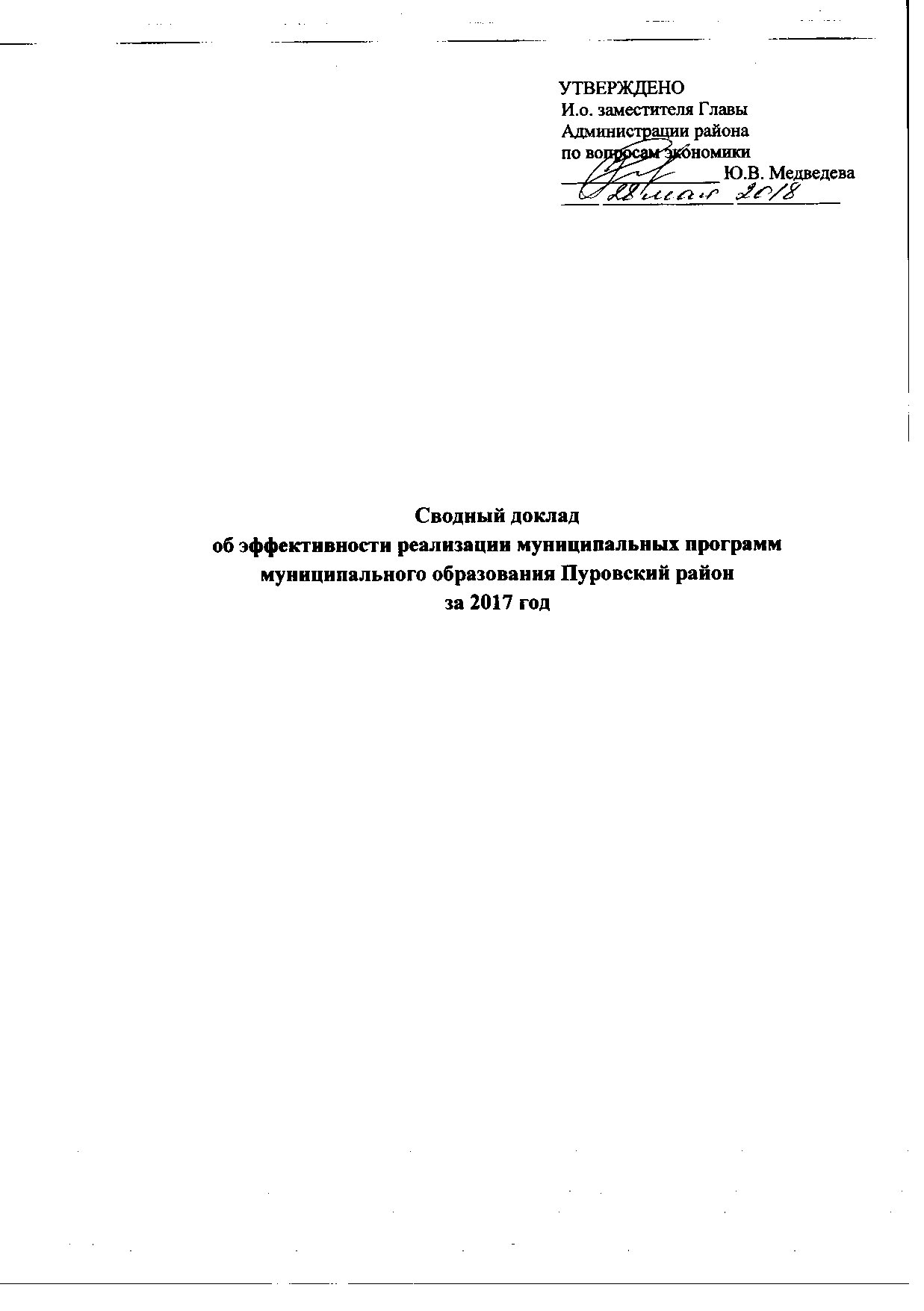 СодержаниеСводный доклад об эффективности реализации муниципальных программ муниципального образования Пуровский район за 2017 годВведениеСводный доклад о ходе реализации и оценке эффективности реализации муниципальных программ муниципального образования Пуровский район за 2017 год (далее – Доклад, муниципальные программы) подготовлен в соответствии с пунктом 4.11 Порядка разработки, реализации, оценки эффективности и корректировки муниципальных программ  (утвержденного постановлением Администрации района от 02.06.2014 № 89-ПА с изменениями от 14.03.2016 № 86-ПА, 30.12.2016 № 487-ПА, 12.03.2018 № 75-ПА) на основе докладов, представленных в Управление экономики Администрации Пуровского района ответственными исполнителями муниципальных программ.Структура расходов бюджета муниципального образования Пуровский район, направленных на реализацию муниципальных программСогласно решениям Районной Думы муниципального образования Пуровский район от 8 декабря 2016 года № 71 "О бюджете Пуровского района на 2017 год и на плановый период 2018 и 2019 годов" (с изменениями от 21 февраля 2017 года, 27 апреля 2017 года, 28 сентября 2017 года, 22 декабря 2017 года), Собрания депутатов муниципального образования город Тарко-Сале от 9 декабря 2016 года № 94 "О бюджете муниципального образования  город Тарко-Сале на 2017 год и на плановый период 2018 и 2019 годов" (с изменениями от 28 апреля 2017 года, 21 декабря 2017 года) на реализацию мероприятий муниципальных программ предусмотрено:бюджет Пуровского района — 9 433,9 млн. руб.;бюджет города Тарко-Сале — 736,8 млн. руб.(диаграмма 1)*Прочие муниципальные программы: "Развитие муниципальной политики и совершенствование муниципального управления", "Развитие средств массовой информации и полиграфии", "Обеспечение безопасности жизнедеятельности населения", "Безопасный район". Результаты анализа реализации муниципальных программЗа отчетный период фактическое выполнение мероприятий муниципальных программ от утвержденных на 2017 год бюджетных ассигнований составило:бюджет Пуровского района — 96% (9 035,1 млн. руб.);бюджет города Тарко-Сале — 91% (669,5 млн. руб.) (диаграмма 2) (диаграмма 3)(диаграмма 4)Анализ Выполнения мероприятий и достижения показателей муниципальных программ и подпрограмм приведен в приложениях № 1 и № 2 к муниципальной программе.Не высокий уровень исполнения отмечен по следующим муниципальным программам:— "Обеспечение качественным жильем" исполнение составило 81,4%, причины: позднее выделение денежных средств (4 квартал 2017 года) по Соглашению от 01.08.2017 № 168 "О предоставлении субсидии из окружного бюджета, выделенной муниципальному образованию Пуровский район на софинансирование расходных обязательств по вопросам местного значения в области создания условий для жилищного строительства в 2017 году" и длительностью подготовки нормативных правовых актов по реализации данных средств;  проектной организацией ООО "УралРегионПроект" не предоставлены в срок, установленный в соответствии с муниципальным контрактом                                                   № 01/04-03//0190300001316000947 от 16.01.2017 акты выполненных работ по объекту "12 квартирный жилой дом № 4 в деревне Харампур", в связи с длительной процедурой получения положительного заключения государственной экспертизы; невозможностью заключения муниципальных контрактов по итогам конкурса, в связи с отсутствием претендентов (застройщиков). — "Управление муниципальным имуществом" исполнение составило 87,7%,  причины:  некачественное выполнение исполнителем ООО "Деметра" комплексных кадастровых работ в отношении 4-х кадастровых кварталов в г. Тарко-Сале (результаты работ не соответствуют условиям муниципальных контрактов и технических заданий). Документы направлены в суд с целью расторжения муниципальных контрактов, взыскания штрафов и обеспечения исполнения муниципальных контрактов в судебном порядке. В настоящее время проводится судебная экспертиза; неисполнение ООО "БКИ" условий муниципального контракта на проведение кадастровых работ. Подрядчик отказался от расторжения контракта по соглашению сторон. В настоящее время работы выполняются. По итогам сдачи работ будет произведена оплата с учетом штрафных санкций за нарушение сроков; снижение цен на оказание работ, услуг по результатам проведения аукционов на заключение муниципальных контрактов на проведение кадастровых работ, оценку земельных участков, выставляемых на торги;— "Развитие системы жилищно-коммунального хозяйства и транспортной инфраструктуры" исполнение составило 87,9%,  причины: комплекс работ по капитальному ремонту сетей теплоснабжения котельной МВт до ТК1 в с. Самбург не завершен в полном объеме, в связи с возникшей необходимостью проведения дополнительных работ, не предусмотренных муниципальным контрактом, заключенным с ООО "СибИнвестСтрой"; отсутствие заявок от г. Тарко-Сале на проведение работ по ремонту жилых помещений ветеранов и инвалидов Великой Отечественной войны; снижение цены по результатам конкурсных процедур на изготовление и поставку станций водоподготовки производительностью 190 м3/сут. и 560 м3/ сут. для МО Пуровское (муниципальный контракт с ООО "Озон-Монтаж"); не выполнялись перевозки пассажиров по маршруту "Уренгой-Коротчаево", в связи с отсутствием у Администрации района полномочий на организацию межмуниципального маршрута. Эффективность реализации муниципальных программ (подпрограмм) определяется достижением показателей эффективности муниципальных программ (подпрограмм), которые количественно и качественно характеризуют ход реализации, достижение целей и решение поставленных задач муниципальных программ (подпрограмм).По результатам проведённого анализа за 2017 год из 250 показателей муниципальных программ и подпрограмм 178 показателей (71%) достигли или превысили плановое значение, по 42 показателям (17%) исполнение составило от 85% до 99,9%, по 21 показателю (8%) исполнение составило от 50% до 84,9% и по 9 показателям (4%) исполнение составило менее 50%.(диаграмма 5)При проведении анализа степени достижения показателей эффективности муниципальных программ (подпрограмм) использовалось  допущение:- при превышении фактического значения показателя над плановым свыше 150%, степень достижения таких показателей принималась за 100%. Это допущение обусловлено тем, что плановые значения значительно перевыполненных показателей были изначально неправильно спланированы, соответственно, искажалась оценка эффективности муниципальных программ.Итоги оценки эффективности реализации муниципальных программ за 2017 годПо проведённой оценке муниципальных программам за 2017 год присвоен уровень эффективности их реализации:если значение показателя равно 0,85 и выше, то уровень эффективности реализации муниципальной программы оценивается как высокий;если значение показателя от 0,70 до 0,85, то уровень эффективности реализации муниципальной программы оценивается как удовлетворительный;если значение показателя ниже 0,70, то уровень эффективности реализации муниципальной программы оценивается как неудовлетворительный.(таблица 1)Уровень эффективности реализации муниципальных программ за 2017 год(диаграмма 6)За 4-х летний период реализации муниципальных программ, уровень исполнения  программных мероприятий составлял не менее 95%.  Управлением экономики Администрации Пуровского района по итогам проведенной оценки эффективности реализации муниципальных программ за 2017 год сформированы следующие предложения:  1. Учитывая высокий уровень эффективности реализации муниципальных программ, реализацию всех действующих программ считать целесообразной в утверждённых объёмах финансирования.2. Ответственным исполнителям муниципальных программ необходимо:‒ своевременно вносить изменения в муниципальные программы (подпрограммы);‒ обеспечить своевременную и качественную подготовку ежеквартальных отчетов и ежегодных докладов о ходе реализации и оценке эффективности муниципальных программ за отчетный год;‒ привести систематически перевыполняемые плановые значения показателей эффективности муниципальных программ в соответствие с динамикой их фактического выполнения.Основные результаты реализации муниципальных программ1.	Муниципальная программа "Развитие системы образования".(ответственный исполнитель – Департамент образования Администрации Пуровского района).Цель. Обеспечение и защита конституционного права граждан, проживающих на территории муниципального образования Пуровский район, на образование.Задача 1. Организация предоставления общедоступного и бесплатного дошкольного, начального общего, основного общего, среднего общего, дополнительного образования детей по основным общеобразовательным программам.— В районе на 01.01.2018 года дошкольным образованием охвачено 3 652 ребенка от 1 года до 7 лет, в том числе: 3 617 детей получают дошкольное образование в муниципальных дошкольных образовательных учреждениях, 35 детей в 2-х дошкольных группах частного детского сада. В отчетном году было дополнительно введено 129 мест: - в детском саду "Василёк" - 17 мест, за счет открытия группы компенсирующей направленности, перепрофилирования двух групп комбинированной направленности в группы общеразвивающей направленности; - в детском саду "Сказка" п.г.т. Уренгой - 10 мест, за счет перепрофилирования группы компенсирующей направленности в группу общеразвивающей направленности; - в детском саду "Брусничка" - 92 места, за счет ввода нового здания на 300 мест и уплотнения групп;- в муниципальном казенном общеобразовательном учреждении "Школа-интернат среднего общего образования" с. Самбург  - 10 мест, за счет открытия 1 кочевой дошкольной группы кратковременного пребывания детей в бригаде № 11 Самбургской тундры.Несмотря на все принимаемые меры в г. Тарко-Сале, п. Пурпе, с. Самбург остаётся очерёдность на оформление детей раннего возраста (от 1 года до 3 лет) в детские сады. Всего в очереди на получение места в дошкольном учреждении по состоянию на 01.01.2018 ‒ 1 111 детей (на 01.01.2017 – 1 268 человек), в том числе:- до 1 года – 350 человек (2016 год ‒ 377 человека);- от 1 года до 3 лет ‒ 761 человек (2016 год ‒ 891 человек);- от 3 до 7 лет ‒ очередь на оформление детей в дошкольные учреждения Пуровского района отсутствует.— В 2017 году в 11 дошкольных образовательных учреждениях района проведены ремонтно-строительные работы (ремонт инженерных сетей, электросетей, установка дверей и окон, ремонт полов, пищеблоков и т.д.):- в г. Тарко-Сале: МБДОУ "Детский сад комбинированного вида "Золотой ключик", МБДОУ детский сад "Василек", МАДОУ "Центр развития ребёнка - детский сад "Радуга";- в п. Ханымей: МБДОУ детский сад "Солнышко;- в п.г.т. Уренгой: МБДОУ детский сад "Солнышко", МБДОУ детский сад "Снежинка", МБДОУ "Детский сад комбинированного вида "Сказка";- в п. Пурпе: МБДОУ "Центр развития ребенка-детский сад "Белоснежка", МБДОУ "Детский сад "Березка", МБДОУ "Детский сад "Звездочка", МБДОУ "Детский сад "Колокольчик".— Аттестаты о среднем общем образовании в 2017 году получили 273 выпускника 11 классов или 97,5% от количества выпускников допущенных к государственной итоговой аттестации по образовательным программам среднего общего образования.— Доля обучающихся в муниципальных общеобразовательных учреждениях Пуровского района, занимающихся во вторую (третью) смену, в общей численности обучающихся в муниципальных общеобразовательных учреждениях района (7 192 человек) составила 8,98% (646 человек). В районе в 2016 году утверждена и действует программа "Создание дополнительных мест в первой смене в муниципальных общеобразовательных учреждениях муниципального образования Пуровский район в соответствии с прогнозируемой потребностью и современными условиями обучения на 2016 - 2025 годы". Цель программы — повсеместное достижение односменного режима обучения для всех классов общеобразовательных школ Пуровского района.За счет принятых мер (эффективного использования имеющихся помещений школ, скользящего графика занятий) на 01.09.2017 года создано 153 дополнительных места в первой смене:- 83 места - за счет эффективного использования имеющихся помещений в МБОУ "СОШ № 1" п. Ханымей, МБОУ "СОШ № 2" г. Тарко-Сале; - 70 мест - за счет использования "скользящего" расписания занятий в МБОУ "ШИООО" д. Харампур, МБОУ "СОШ № 3" г. Тарко-Сале.— В целях модернизации школьной инфраструктуры в 2017 году осуществлены:- капитальный ремонт в 6 общеобразовательных учреждениях:МБОУ "СОШ № 2" г. Тарко-Сале;МБОУ "СОШ № 2", МБОУ "СОШ № 3" п. Пурпе;МБОУ "СОШ № 1" п. Ханымей;МБОУ "СОШ № 1", СОШ № 2 п.г.т. Уренгой.Проведены электромонтажные работы, ремонт инженерных сетей, туалетных комнат, лестничных клеток, полов, кровли, устройство заземления, вентиляции, замене дверей, и т.д.- текущий ремонт в 4 общеобразовательных учреждениях:МБОУ "СОШ №1" п.Ханымей;МБОУ "СОШ №1", МБОУ "СОШ №3" г. Тарко-Сале;МКОУ "СОШ №2" п. Сывдарма.- проведены работы по обеспечению материально-технической базы и безопасных условий в образовательных учреждениях.Созданы условия для беспрепятственного доступа детей-инвалидов, маломобильных групп населения в 7-ми общеобразовательных учреждениях района, в том числе в 4-х общеобразовательных учреждениях городских поселений – СОШ № 1, СОШ № 2,   СОШ № 3 г. Тарко-Сале, СОШ № 1 п.г.т. Уренгой и в 3-х общеобразовательных учреждениях сельских поселений –  СОШ № 1 п. Пурпе им. Я. Василенко, ШИСОО с. Самбург, СОШ № 1 п. Ханымей. Организовано дистанционное обучение 6 детей-инвалидов в СОШ №1 п. Пуровск, СОШ №1 п.г.т. Уренгой, СОШ № 3 г. Тарко-Сале. В Центре дистанционного образования (ГКОУ ЯНАО "Окружная санаторно-лесная школа" г. Салехард), скоординирована взаимосвязь Центра, школ и родителей по организации образовательного процесса с использованием дистанционной формы обучения. В МБОУ "СОШ № 1" п. Ханымей, МБОУ "СОШ № 2" п.г.т. Уренгой, МБОУ "СОШ № 3" г. Тарко-Сале организовано дистанционное обучение через сотрудничество с ВУЗами по программам профильной и углубленной подготовки. Все образовательные учреждения района (100%) обеспечены лицензионными программами, имеют доступ к сети Интернет. Открытость образовательного процесса реализуется через функционирование официальных сайтов образовательных учреждений.В школах успешно реализуются региональные проекты: "Сетевой регион. Образование", "Школы Ямала - территория Wi-Fi", "1 ученик: 1 компьютер". Показатель "количество обучающихся на один компьютер" составляет 1,43 человека (2012 год - 5 чел.). В ходе реализации проекта "1 ученик: 1 компьютер" 100% учащихся 2-7 классов обеспечены персональными мобильными компьютерами с доступом к беспроводной сети (Wi-Fi), настроенной индивидуально на каждый класс для организации проектной деятельности, моделирования и технического творчества обучающихся.За счет средств окружного бюджета приобретено 761 единица компьютерного оборудования. В целях выполнения требований законодательства РФ, ЯНАО в школы Пуровского района приобретены учебники 23 317 единиц и рабочие тетради 54 959 единиц, что позволило обеспечить образовательные учреждения учебниками и рабочими тетрадями на 100%. Открытость информационного пространства, обеспечение доступа родителей к информации об учебно-воспитательном процессе в общеобразовательных учреждениях реализуется через систему "Сетевой Город. Образование".— 461 учащейся 4-11-х классов образовательных учреждений района получили стипендию Главы района за отличную учебу и высокие результаты в творческой деятельности. 15 талантливых учеников Получили Грант Главы района. — Доля детей в возрасте 5 – 18 лет, получающих услуги по дополнительному образованию в организациях различной организационно-правовой формы и формы собственности, в общей численности детей данной возрастной группы составила 90,4%. На базе школ дополнительным образованием занято 4 680 детей.  В 5 учреждениях дополнительного образования Пуровского района занимаются 4 427 детей. Общая численность детей в возрасте 5-18 лет на 01.01.2018 года составляет 10 078 человек.В системе образования работают: "Заслуженный коллектив народного творчества" детский ансамбль танца "Сударушка" и два коллектива, получившие звание "Детский образцовый коллектив": театр-моды "Палитра" (МБОУ ДО "ДДТ" г. Тарко-Сале), театральный коллектив "Маска" (МБОУ "СОШ №1 им. Я. Василенко" п. Пурпе).  В 2017 году при поддержке ПАО "НОВАТЭК" открыто учреждение дополнительного образования "Центр естественных наук" в г. Тарко-Сале на 300 мест. Это учреждение особенно тем, что в нем сосредоточены интеллектуальные и материально-информационные ресурсы. Центр позволит выйти за рамки школьного образования, обеспечит новое качество формирования конкурентоспособной, высоконравственной, гармоничной и развитой личности учащихся, чей потенциал важен для развития округа. Принимая во внимание востребованность промышленного развития региона образовательная деятельность Центра будет организована в рамках реализации внеурочной деятельности (в первую половину дня) и профильного обучения по таким предметам, как физика, химия, биология (через проведение лабораторных и практических работ). Центр станет площадкой для проведения ключевых мероприятий научной направленности с участием школьников. Позволит повысить количество призеров Всероссийской олимпиады школьников, качество подготовки учащихся к интеллектуальным конкурсам, научно-практическим конференциям через реализацию индивидуальных образовательных маршрутов. — Средняя заработная плата педагогических работников дошкольных образовательных учреждений доведена до уровня средней заработной платы в сфере общего образования и составляет 68 522,4 руб., что выше на 1,3% целевого значения 67 363,0 руб., утвержденного постановлением правительства Ямало-Ненецкого автономного округа от 24.12.2012 № 1160-П; — Средняя заработная плата педагогических работников общеобразовательных учреждений в 2017 году составила 84 142,5 руб. (100,8% от утвержденного постановлением правительства Ямало-Ненецкого автономного округа от 24.12.2012 № 1160-П целевого показателя 83 501,2 руб.), в том числе средняя заработная плата учителей – 88 484,3  руб.;  — Средняя заработная плата педагогических работников учреждений дополнительного образования составила 84 476,8 руб. (101,9% от утвержденного постановлением правительства Ямало-Ненецкого автономного округа от 24.12.2012               № 1160-П целевого показателя 82 895,9 руб.).Задача 2. Профилактика социального сиротства, развитие семейных форм жизнеустройства детей, нуждающихся в государственной защите.— Наблюдается положительная динамика по развитию института приёмных семей в районе, ежегодно создаются новые семьи: так в 2017 году были открыты 11 приёмных семей, в которые был передан 21 ребенок, дополнительно в действующие приёмные семьи переданы 10 детей. На 01.01.2018 года в районе создано 35 приемных семей, в которых воспитывается 116 детей.В районе широкое применение находит предварительная опека. Данная форма устройства позволяет передавать большее число детей в семьи граждан, минуя специализированные учреждения, в 2017 году в семьи граждан передано 23 ребенка. Всего в 79 опекунских семьях воспитывается 104 ребенка.В период летних каникул организован отдых 35 детей-сирот и детей, оставшихся без попечения родителей. Выплачены денежные средства на дополнительное лекарственное обеспечение и укрепление здоровья детей с ограниченными возможностями здоровья, единовременные денежные средства приемным родителям при передаче на воспитание в приемную семью детей-сирот и детей, оставшихся без попечения родителей, возмещены расходы по оплате проезда к месту отдыха и обратно приемным родителям. В целях дополнительной социальной поддержки семей, имеющих детей, которым временно не предоставлено место в дошкольном образовательном учреждении, гражданам Российской Федерации, постоянно проживающим на территории Ямало-Ненецкого автономного округа, состоящим в очереди на оформление в детские сады Пуровского района осуществлялись ежемесячные компенсационные выплаты, которую получили 690 человек.Количество получателей компенсации части родительской платы за содержание ребенка в муниципальных образовательных учреждениях  составило 2775 человек. 2. Муниципальная программа "Развитие молодёжной политики и туризма". (ответственный исполнитель – Управление молодежной политики и туризма Администрации Пуровского района (далее ‒ УМПиТ).Цель 1. Повышение эффективности реализации молодёжной политики в интересах социально-экономического развития муниципального образования Пуровский район.Задача 1. Развитие личностного потенциала и самореализации детей и молодёжи Пуровского района.За 2017 год для детей и молодежи Пуровского района учреждениями УМПиТ проведено 944 мероприятия гражданско-патриотической, художественно-эстетической, туристко-краеведческой, научно-технической, физкультурно-спортивной направленности, в которых приняли участие 21 254 человека. В целях патриотического воспитания детей и молодежи, поддержки традиций поисковых отрядов, обобщения передового опыта по организации поисково-исследовательской деятельности в учреждениях Пуровского района созданы и функционируют 8 поисковых отрядов, в состав которых входит более 50 представителей образовательных учреждений, общественных объединений и организаций района (из них представляют сферу образования – 7 отрядов, сферу молодежной политики – 1 поисковый отряд "Кречет" МБУ "Центр развития туризма").В 2017 году Управлением молодежной политики и туризма Администрации Пуровского района заключено Соглашение о сотрудничестве в сфере патриотического воспитания молодежи с Пуровской районной общественной организацией ветеранов (пенсионеров) войны, труда, Вооружённых Сил и правоохранительных органов, создан межведомственный координационный совет по патриотическому воспитанию граждан, утвержден состав и определен план работы.В рамках муниципальной программы "Развитие молодежной политики и туризма" реализуется поддержка и развитие шефских связей Пуровского района над войсковой частью 22830 Ленинградской базы Балтийского флота ВМФ РФ. Учитывая общую заинтересованность в поддержании высокой боевой готовности Балтийского флота, в рамках реализации данной программы значительно укреплена и усовершенствована материально-техническая база корабля МПК "Уренгой".За прошедший период 2017 года для призывников из Пуровского района, проходящих службу на подшефном корабле, были организованы и проведены: видеоконференция между г. Тарко-Сале и г. Санкт-Петербург;  досуговые мероприятия: приуроченные ко Дню Военно-Морского Флота и для призывников 2017 года. Создана комната боевой славы.В рамках проведения осенней призывной кампании 2017 года из Пуровского района для прохождения военной службы в подшефной войсковой части призвано 26 призывников.В 2017 году реализован региональный сетевой проект "ЮнАрктика", инициированный департаментом молодёжной политики и туризма ЯНАО и поддержанный Губернатором Ямала. В рамках основного этапа Проекта проведены мероприятия гражданского, патриотического воспитания по направлениям: интеллектуальное развитие детей, физическое воспитание, военно-прикладное направление, творческое развитие детей. Пуровский район заявил для участия в проекте 21 класс-команду, объединившие более 400 восьмиклассников из образовательных учреждений г. Тарко-Сале, п. Пуровск, п. Сывдарма, п. Пурпе и п. Ханымей. Команда "Потомки ветеранов" МБОУ "СОШ № 3" г. Тарко – Сале по итогам участия в окружном этапе проекта заняла 2 место, став обладателем сертификата наградной поездки. В начале ноября 2017 года 30 обучающихся 9 "Г" класса приняли участие в культурно-образовательной поездке в город Санкт-Петербург.Одним из приоритетных направлений деятельности подведомственных учреждений  УМПиТ является работа с молодыми семьями. На протяжении всего календарного года, в целях пропаганды института здоровой семьи, возрождения и развития семейных традиций, в учреждениях сферы молодежной политики проводилась активная работа с молодыми семьями. В структуре УМПиТ действуют 5 семейных клубов, объединяющих 150 семей, 450 человек  (на постоянной основе).В отделе по социальной работе с детьми и молодежью МАУ "Районный молодежный центр" третий год реализуется программа "Клуб семейного общения Пуровского района "Семейный очаг" участниками, которой стали 392 семьи/942 человека (2016 год – 80 семьи/230 человек). За 2017 год проведено 38 мероприятий (2016 год -33 мероприятия).В МБУ "Центр Развития Туризма" функционирует клуб молодой семьи, который включает 30 семей. Проведено 25 мероприятий (охват 300 семей). В МБУ МЦ "Юность, п. Пуровск работает Школа раннего развития "Звездочки", которую на постоянной основе посещают 30 семей, где проводятся еженедельные занятия (мастер-классы, тренинги, игровые программы и конкурсы). Проведено 36 мероприятий, в которых приняли участие 108 семей.В МБУ МЦ "Север", с. Самбург создан клуб молодой семьи "Мы вместе!" (2017 год –30 семей, 2016 год – 10 семей). Организация мероприятий для сохранения, развития благополучной молодой семьи. Укрепление семейного образа жизни. Подготовка молодежи к сознательному родительству, грамотному воспитанию детей.  В МБУ УМЦ "Ровесник", п. Уренгой действует клуб молодой семьи "Родник" (2017 год – 13 семей, 2016 год – 7 семей, на постоянной основе). Основное направление деятельности привлечение молодых семей в досуговые мероприятия учреждения (проведено – 19 мероприятий). В 2017 году семья из клуба "Родник" приняла участие в районном конкурсе "Семья года", где получила Гран-При.Всего за 2017 год в учреждениях сферы молодежной политики было проведено 117 мероприятий, общий охват составил 1744 человека/743 семьи (2016 год – 82 мероприятия, общий охват составил 1502 человека/ 538 семей).Профилактика социальных отклонений является важной и актуальной работой в сфере молодежной политики. В 2017 году организовано обучение волонтеров по профилактике наркомании по принципу "равный равному" в рамках районного проекта  – Фестиваль волонтеров "Дорогою добра".  В нем приняли участие 10 отрядов, а это более 60 старшеклассников из поселений: Пуровск, Пурпе, Ханымей и городов: Тарко-Сале,  Губкинский. Развитию волонтерского движения в районе всегда уделяется большое внимание. На территории муниципального образования осуществляют свою деятельность 15 волонтерских объединений. В течение года в районе силами волонтеров было организовано и проведено 233 мероприятия по следующим направлениям: профилактика наркомании, экстремизма, социально значимых заболеваний (СПИДа), добровольчество и пропаганда ЗОЖ. Общий охват участников мероприятий составил 5 421 человек.Летом текущего года в городе Тарко-Сале проведено новое массовое мероприятие для молодежи – мото- фестиваль "МОТОКОЧЕВНИК". Более 80 участников фестиваля, 57 единиц мототехники прибыли со всего Ямала, Ханты-Мансийского автономного округа, Тюмени и Казахстана.В районе проведены мероприятия по профилактике ВИЧ/СПИД (53 мероприятие, охват 1228 человек, роздано буклетов 500 шт., информационных газет – 200 шт.).2017 год объявленный Губернатором Годом экологии на Ямале, стал для молодежи района дополнительным стимулом к реализации экологических проектов и акций. В эколого-эстетическом направлении проведено 45 мероприятий, охват участников составил 824 человек.Задача 2. Организация деятельности по обеспечению отдыха детей в каникулярное время и временной трудозанятости несовершеннолетних.Общий охват детей всеми формами отдыха, оздоровления и трудовой занятостью в 2017 году составил 6 004 человек (2016 год – 5 824 человек). Всего на отдых и оздоровление в детские оздоровительные лагеря, находящиеся за пределами ЯНАО, направлено 2 127 человек (2016 год - 2 047 человек), приобретено 165 путевок (2016 год - 155 путевок), в том числе:  - отдых в детских оздоровительных учреждениях Тюменской области "Остров детства", "Алые паруса" приобретено 66 путевок;- в целях поощрения детей, имеющих высокие результаты в учебе и в другой социально-значимой деятельности, для 49 человек были организованы культурно-познавательные туры: в исторический город Тобольск, по Золотому кольцу России;- для призеров окружного конкурса "ЮнАрктика", в период зимних каникул организован культурно-познавательный тур в город Санкт-Петербург, приобретено 11 путевок;- в целях совершенствования военно-патриотического воспитания молодёжи Пуровского района, а так же повышения интереса и подготовки допризывной молодёжи к службе в Вооружённых силах для учащихся специализированных классов военной подготовки приобретено 30 путевок в оборонно-спортивный палаточный лагерь на базе ГАУ "Аванпост" г. Тюмень, для 12 воспитанников военно-патриотического клуба "Кречет", организован культурно-познавательный тур в город-герой Севастополь.В качестве положительного опыта можно отметить организацию и проведение в период летней оздоровительной кампании профильного районного палаточного лагеря "Олимп". Продолжительность смены составляла 8 дней/7 ночей, количество участников программы: 50 детей. 60 школьников стали участниками однодневных тематических походов.В отчетном году осуществлялась работа 11 лагерей дневного пребывания детей, в которых отдохнули 520 детей в возрасте от 7 до 12 лет. За отчетный период трудоустроено 75 человек из числа несовершеннолетних граждан по следующим специальностям: вожатый, рабочий по уборке территории, делопроизводитель.Задача 3. Совершенствование системы организационно-кадрового и информационного обеспечения мероприятий сферы молодёжной политики.С целью повышения кадрового потенциала, обобщения и трансляции передового опыта специалисты сферы молодежной политики принимают активное участие в мероприятиях различного уровня. В 2017 году 152 специалиста приняли участие в научно-практических конференциях, семинарах, форумах.Проведен районный конкурс профессионального мастерства работников сферы молодежной политики, в которой приняли участие 5 конкурсантов – представителей подведомственных учреждений УМПиТ.Цель 2. Развитие туризма на территории Пуровского района.Задача 1. Стимулирование познавательной активности молодёжи в сфере краеведения и повышение туристической привлекательности Пуровского района.Развитием туризма в Пуровском районе занимается  МБУ  "Центр Развития Туризма". Реализация мероприятий по данному направлению деятельности осуществляется посредством проведения слетов, фестивалей, полевых лагерей, экспедиций, маршрутов и др. В учреждении действует 9 кружков и 5 объединений, в которых занимается 179 человек. В объединениях туристско-краеведческой направленности – 101 человек, гражданско-патриотической – 78 человек.За отчетный период учреждением проведено 7 массовых мероприятий, общий охват участников составил 834 человека.Для развития сельского туризма учреждением разработаны и реализуются туристические маршруты "День оленевода", "Велокольцо "По следам первопроходцев", а также специальные экскурсионные программы "Люди. Годы. Дела" и "История развития района", которые включают в себя посещение базы, подготовленной для приёма туристов и оборудованной всем необходимым для комфортного пребывания, как летом, так и в зимний период. Благодаря уникальности и многообразию речной системы Пуровского района, большим спросом в летний период пользуется водный туризм. Самый популярный маршрут – "Сплав по рекам Пуровского района", который организуется от фактории Кар-Нат вниз по течению реки Айваседо-Пур до деревни Харампур. Участникам сплава предлагается приобщение к традициям малочисленных народов Севера, обучение технике управления байдаркой, правильной организации бивака, выживание в экстремальных условиях. За время существования филиала МБУ "Центр Развития Туризма" в д. Харампур организовано и проведено 3 этнических тура в зимний период и 2 водных тура в летний период, общее количество участников насчитывает свыше 60 человек.С целью продвижения туристского информационного интернет-портала "Центр Развития Туризма" выпустил имиджевые и информационные печатные и электронные издания: путеводитель по Пуру (тираж 500 экземпляров), чум-календарь на 2017 год (тираж 500 экземпляров).3. Муниципальная программа "Развитие основных направлений культуры".(ответственный исполнитель – Управление культуры Администрации Пуровского района).Цель. Сохранение, приумножение и развитие культурного и духовно-нравственного потенциала Пуровского района.Задача 1. Обеспечение доступа населения к культурным ценностям и информации, сохранение культурного и исторического наследия.На 1 января 2018 года число зарегистрированных пользователей в учреждениях библиотечного типа, подведомственных Управлению культуры Администрации Пуровского района составило 14 925 человек. В библиотечно-информационном обслуживании населения используется 134,4 тысячи экземпляров совокупного книжного фонда. Количество экземпляров новых поступлений в библиотечные фонды библиотек по итогам 2017 года (за счёт средств из всех источников финансирования) составило 2 261 экз. книг.В библиотеках функционирует 13 клубов по интересам, в работе которых принимают участие 242 человека. Работа клубов направлена на организацию досуга людей с ограниченными возможностями, пенсионеров и читателей разных возрастных категорий ("Река времени", "Пуровчанка", клубы компьютерной грамотности), а также организации содержательного досуга детей и молодежи (молодёжный клуб "Импульс", "Юный патриот", "Мульти-клуб", "Юный краевед" и т.д.).Для  13 184 человек организованы 276 просветительских и культурно-массовых мероприятий, которые включали в себя литературно-музыкальные гостиные, познавательные уроки-беседы, вечера-встречи и т.д.В центральной районной библиотеке завершена работа по подключению к электронным ресурсам удалённых библиотек – Национальная электронная  библиотека, Президентская библиотека им. Б.Ельцина, Российская Государственная библиотека, библиотеке электронных книг ЛИТРЭС. Организован виртуальный читальный зал. Эти проекты позволили получать бесплатный доступ к книжным фондам всем жителям Пуровского района, в том числе, людям с ограниченными возможностями здоровья.Совокупный музейный фонд МБУК "Пуровский районный историко-краеведческий музей" на 1 января 2018 года составляет 26 032 экспоната. На официальном сайте учреждения доступны к просмотру 4 006 экспоната.За отчетный период организованы 455 выставок, в том числе 4 постоянные  экспозиции: "Животный мир Пуровского района", "История Пуровского района", "Народы Севера", "Эхо Великой войны". Участниками всех музейных мероприятий стали 10 850 человек, из них индивидуально посетили музей 4 500 человек (в том числе 1 300 детей до 16 лет), получили экскурсионное обслуживание 6 400 человек. Посетителями внемузейных мероприятий, организованных специалистами музея стали 5 200 человек, слушателями 41 лекции во всех образовательных учреждениях города Тарко-Сале стали 880 человек. Участниками 14 массовых музейных мероприятий стали 4 365 человек. Самыми посещаемыми стали "Ночь в музее" (628 человек) и "Ночь искусств" (684 человек).Задача 2. Обеспечение свободы творчества граждан, развитие системы культурно-досуговой деятельности и художественного образования.Управлению культуры Администрации Пуровского района подведомственны 3 учреждения культуры клубного типа: МБУК "Районный Дворец культуры "Геолог" (далее – МБУК РДК "Геолог"), МБУК "Дом культуры "Юбилейный" (далее – МБУК ДК "Юбилейный"), МБУК "Централизованная клубная система Пуровского района" с филиалами в п.Уренгой, п.Пурпе, п.Пуровск, п.Ханымей, с.Самбург, с. Халясавэй, д.Харампур (далее – МБУК ЦКС) – создано с 15 сентября 2017 года в соответствии с постановлением Администрации Пуровского района от 28 августа 2017 года № 257-ПА.  С целью организации досуга жителей района, развития творческих способностей обеспечена работа клубных формирований, на 1 января 2018 года осуществляют свою деятельность 154 клубных формирований (вокального, театрального, декоративно-прикладного творчества и т.д.), участников в них – 2 364 человека. Для детей и молодежи организовано 98 клубных формирований с количеством участников 1 348 человек. Участники с ограниченными возможностями здоровья занимаются в 8 клубных формированиях.Всего за отчетный период проведено 1 234 культурно-массовых мероприятия (детские игровые программы, концерты, спектакли и т.п.), на которых присутствовало 134 450 человек, из них на мероприятиях направленных на развитие национальных культур (фестивали, концерты и т.д.) присутствовало 18 900 человек.Дополнительное образование в сфере культуры по программам раннего эстетического воспитания, подготовку детей к обучению в образовательном учреждении дополнительного образования художественно-эстетической направленности, предпрофессиональное образование получают 1 832 учащихся, по  89 образовательным программам. За отчетный год учреждения дополнительного образования детей провели 264 мероприятия различной формы: концерты, лекции, конкурсы и т.д. В учебных творческих коллективах и студиях занимаются 849 обучающихся. Пять коллективов имеют звание "Образцовый коллектив": хореографический ансамбль "Морошка" (МБУ ДО ДШИ г.Тарко-Сале), вокально-инструментальный ансамбль "Надiя" (МБУ ДО ДШИ г.Тарко-Сале), хореографический ансамбль "Виктория" (МБУ ДО ДШИ п. Ханымей), хореографический ансамбль "Реверанс" (МБУ ДО ДШИ п. Пуровск), хореографический ансамбль "Baby dance" (МБУ ДО ДШИ п.Уренгой"). Уровень подготовки учащихся отмечен призовыми местами на Международных, Всероссийских, окружных, межрегиональных конкурсах и фестивалях. За прошедший период учащиеся учреждений дополнительного образования заняли 742 призовых места.Задача 3. Сохранение культурного наследия коренных малочисленных народов Севера Пуровского района на основе комплексного решения проблем социального, духовного и национально-культурного развития.В целях сохранения и восстановления самобытной культуры, истории, фольклора, традиций коренных малочисленных народов Севера в районе осуществляют деятельность МАУК Парк культуры и отдыха "Северный очаг" и МБУК "Пуровский районный центр национальных культур". В данном направлении проведены следующие основные мероприятия:•	обеспечена работа клубных формирований с целью организации досуга жителей района, развития творческих способностей (МБУК ПРЦНК – 22 формирования (16 формирований для детей и молодежи) с числом участников 270 человек (детей и молодежи – 206 человек);•	организованы и проведены тематические экскурсии по МАУК "Северный очаг" с описанием быта и традиций коренных малочисленных народов Севера, за отчетный период проведено 40 экскурсий;•	организованы и проведены массовые мероприятия (народные гуляния, детские игровые программы, митинги, акции и т.п.) как стационарно, так и на выезде, за отчетный период проведено 256 мероприятий (МБУК ПРЦНК – 147, МАУК "Северный очаг" - 109). Мероприятиями, направленными на сохранение национальных культур охвачено 27,9 тыс. человек.В 2017 году продолжились работы по обустройству МАУК "Северный очаг": установлен новый сценический комплекс со звуковым оборудованием, приобретен экскурсионный чум, расширена стоянка для автотранспорта. К 85-летию Пуровского района на территории парка создана арт-площадка "Северная рапсодия", на территории которой представлены в миниатюре достопримечательности всех муниципальных образований Пуровского района, выполненные из дерева местными мастерами.4. Муниципальная программа "Развитие физической культуры и спорта".(ответственный исполнитель – Управление по физической культуре и спорту Администрации Пуровского района).Цель 1. Развитие физической культуры и спорта в Пуровском районе.Задача 1. Формирование здорового образа жизни, привлечение к занятиям физической культурой и спортом различных категорий населения района, подготовка спортсменов высокого класса.В муниципальном образовании Пуровский район регулярно занимается физической культурой и спортом 20 545 человек (2016 год – 19 356 человек), что составляет 41,5% к численности населения района от 3 до 79 лет (49 532 человек на 1 января 2018 года). Доля обучающихся, систематически занимающихся физической культурой и спортом на 1 января 2018 года составила 79,7% от численности населения муниципального образования в возрасте до 17 лет (14 002 человека).В районе развивается 42 вида спорта, работает 7 спортивных школ, в которых занимается 3 092 ученика.Команды и спортсмены Пуровского района приняли участие в 15-ти международных соревнованиях (25 участников), 113-ти всероссийских соревнованиях (434 участника), 94-х региональных соревнованиях (1 146 участника), завоевано 570 медалей.Задача 2. Обеспечение деятельности по управлению в отрасли физической культуры и спорта.За отчетный период Управлением по физической культуре и спорту Администрации Пуровского района были проведены: 2 всероссийских мероприятия (354 участника), 20 региональных мероприятий (1 524 участника), 50 районных мероприятия (2 431 участник), 46 массовых мероприятия (5 951 участник).5. Муниципальная программа "Социальная поддержка граждан".(ответственный исполнитель – Управление социальной политики Администрации Пуровского района (далее ‒ Управление).Цель 1. Создание необходимых условий для реализации прав граждан в области социальной защиты населения и обеспечение развития системы социальной защиты населения.Задача 1. Повышение уровня и качества жизни граждан на территории муниципального образования Пуровский район.В муниципальном образовании Пуровский район численность льготных категорий граждан, состоящих на учёте в Управлении на 01.01.2018 составила 21 тысячу человек. В отчетном году было предоставлено 83 вида социальной поддержки в виде денежных выплат гражданам, состоящим на учёте в Управлении из них: 17 видов выплат за счет федерального бюджета; 60 видов выплат за счёт окружного бюджета, 6 видов за счет местного бюджета, в том числе:‒ ежемесячную компенсационную выплату одному из неработающих трудоспособных родителей, осуществляющих уход за ребенком-инвалидом получили 114 человек, на 119 детей-инвалидов;‒ 66 человек, находящихся в трудной жизненной ситуации получили материальную помощь;‒ на основании Федерального закона от 19.05.1995 № 81-ФЗ "О государственных пособиях гражданам, имеющим детей" произведены выплаты:ежемесячное пособие по уходу за первым ребенком до 1,5 лет на 210 детей;ежемесячное пособие по уходу за вторым и последующим ребенком до 1,5 лет на 343 ребенка; единовременное пособие при рождении ребенка выплачено 97 получателям;‒ пособие, предусмотренное постановлением Правительства Ямало-Ненецкого автономного округа от 25.12.2013 № 1148-П "Об утверждении Порядка предоставления ежемесячного пособия неработающим пенсионерам и инвалидам", получили 6 003 человек;‒ ежемесячная денежная  выплата отдельным категориям граждан произведена:  1 565  ветеранам  труда, 1 597 ветеранам ЯНАО, 78 труженикам тыла и реабилитированным гражданам;– 1195 человек из числа коренных малочисленных народов Севера, осуществляющих традиционную хозяйственную деятельность получили ежемесячное пособие в соответствии с Законом Ямало-Ненецкого автономного округа от 03.11.2006  № 62-ЗАО "О мерах социальной поддержки отдельных категорий граждан в Ямало-Ненецком автономном округе".Задача 2. Повышение качества жизни отдельных категорий граждан за счёт предоставления дополнительных мер социальной поддержки.‒ 412 семей поучили ежемесячную денежную выплату при рождении третьего ребенка или последующих детей;‒ решением Районной Думы муниципального образования Пуровский район от 28.04.2016 № 44 утвержден "Порядок компенсации 100 (ста) процентов расходов по оплате проезда в автомобильном транспорте общего пользования (кроме такси) льготных категорий граждан в автомобильном транспорте на междугородних маршрутах между поселениями в границах района". В 2016 году правом проезда воспользовались 100 человек;‒ правом проезда на транспорте общего пользования городского и пригородного сообщения по единому проездному билету в соответствии с постановлением Губернатора Ямало-Ненецкого автономного округа от 31.01.2005 № 46 воспользовались 142 человека из числа льготных категорий, приобретено 10 314 билетов.‒ 17-ти Почётным гражданам Пуровского района выплачено ежемесячное денежное вознаграждение; ‒ 95 человек получили ежемесячное дополнительное материальное обеспечение за особые заслуги перед ЯНАО, согласно Закону Ямало-Ненецкого автономного округа от 14.10.2002 № 47-ЗАО "О ежемесячном дополнительном материальном обеспечении граждан за особые заслуги перед Ямало-Ненецким автономным округом";‒ оказана поддержка 47 донорам, награждённым знаком "Почётный донор СССР", "Почётный донор Общества Красного Креста", "Почётный донор России";‒ ежемесячно составляются списки граждан, подвергшихся воздействию радиации вследствие катастрофы на Чернобыльской АЭС, аварии на ПО "Маяк" в 1957 году и сброса радиоактивных отходов в реку Теча, на выплату денежной компенсации на приобретение продовольственных товаров. За 2017 год денежную компенсацию получили 27 человек;	‒ согласно закону Ямало-Ненецкого автономного округа от 27.10.2006 № 55-ЗАО "О государственной социальной помощи в Ямало-Ненецком автономном округе" к датам истории в 2017 году выплачена материальная помощь следующим категориям граждан:	инвалидам и детям-инвалидам (1182 чел.);	пожилым людям (3247 чел.);	участникам Великой Отечественной войны, несовершеннолетним узникам, инвалидам Великой Отечественной войны, труженикам тыла, лицам, проживавшим во время Великой Отечественной войны на территории СССР, которым на время окончания Великой Отечественной войны не исполнилось 18 лет, вдовам участников Великой Отечественной войны (505 чел.);	гражданам, принимавшим участие в ликвидации последствий аварии на Чернобыльской АЭС (21 чел.);	инвалидам Великой Отечественной войны, участникам Великой Отечественной войны, ветеранам боевых действий, военнослужащим, получившим инвалидность во время прохождения военной службы, участникам вооружённых конфликтов, семьям военнослужащих, погибших при исполнении служебных обязанностей военной службы (382 чел.);	реабилитированным лицам и лицам, признанным пострадавшими от политических репрессий (68 чел.).Задача 3. Обеспечение доступности объектов и услуг в приоритетных сферах жизнедеятельности инвалидов.Особое внимание оказывается гражданам из числа инвалидов. На учёте по состоянию на 01 января 2018 года состоят 1 135 инвалидов, в том числе 212 детей.За 2017 год данной категории людей были предоставлены следующие меры социальной поддержки: ‒ 169 инвалидам возмещены расходы на проезд к месту проведения медико-социальной экспертизы;‒ 81 человек получил возмещение абонентских расходов за пользование квартирным проводным телефоном;‒ оплачен проезд на лечение 6 детям-инвалидам;‒ оплачен проезд к месту отдыха 10 инвалидам с детства;‒ приобретены: расходные материалы для инсулиновых помп, санитарно-гигиенические средства (подгузники), 4 инвалидные кресло-коляски, реабилитационная путевка для ребенка-инвалида с сопровождением, техническое средство для инвалида с нарушением зрения - глюкометр "говорящий", технические средства адаптации для  объектов социальной инфраструктуры.В рамках реализации мероприятий по повышению доступности приоритетных объектов, внутриквартирного пространства, а так же мест общего пользования к потребностям инвалидов и других маломобильных групп населения выполнены работы: по адаптации внутриквартирного пространства в п.г.т. Уренгой для 2-х человек и выполнены работы по адаптации в 13 учреждениях района:‒ МБДОУ "Детский сад "Гнездышко" п. Пуровск – установлены пандус, тактильные и визуальные указатели;‒ МБДОУ "Детский сад комбинированного вида "Василёк" г. Тарко-Сале – установлены пандус наружный и внутренний мобильный тамбур, тактильные и визуальные указатели;‒ ДОУ "Детский сад комбинированного вида "Солнышко" п.г.т. Уренгой – установлены пандус, тактильные и визуальные указатели, обустроен санузел;‒ МБДОУ "Центр развития ребенка - детский сад "Белоснежка" п. Пурпе-1 – установлены кнопка вызова персонала, пандус, подъемная платформа и визуальные указатели;‒ МБОУ "Средняя общеобразовательная школа № 2 г. Тарко-Сале – установлены кнопка вызова персонала, пандус, тактильные и визуальные указатели;‒ МБОУ "Средняя общеобразовательная школа № 1" п. Ханымей – установлены кнопка вызова персонала, тактильные и визуальные указатели;‒ МБОУ ДО "Дом детского творчества" п. Пурпе – установлены кнопка вызова персонала, пандус, обустройство санузла и визуальные указатели;‒ МОУ ДОД ДЮСШ "Геолог", в п.г.т. Уренгой – установлены трибуна, подъемная платформа, обустройство санузла, тактильные и визуальные указатели;‒ ДЮСШ "Десантник" г. Тарко-Сале, мкр. Советский, д. 9 – установлены поручни, контрастные ленты для слабовидящих, тактильные наземные указатели;‒ ДЮСШ "Десантник" г. Тарко-Сале, мкр. Советский, д. 11(подвальное помещение) – установлены тактильные и визуальные указатели, обустроен санузел;‒ Административное здание г. Тарко-Сале, ул. Первомайская, д. 21– установлены два пандуса наружных, обустроен санузел и входная группа;‒ В зданиях по ул. Республики, д. 48 и ул. Ленина, д.34 г. Тарко-Сале  проведены проектные работы.6. Муниципальная программа "Обеспечение качественным жильем".(ответственный исполнитель – Департамент строительства, архитектуры и жилищной политики Администрации Пуровского района).Цель 1. Развитие жилищной сферы, обеспечивающей доступность жилья для граждан Пуровского района, безопасные и комфортные условия проживания в нём.Задача 1. Организация строительства жилищного фонда за счёт средств бюджетов Пуровского района и округа, и ввод его в эксплуатацию.‒ ведется строительство 12 квартирного жилого дома № 4 в деревне Харампур", ввод в эксплуатацию которого запланирован на 2018 год.Задача 2. Обеспечение документами территориального планирования, градостроительного зонирования и планировки территорий Пуровского района.Переданы иные межбюджетные трансферты муниципальным образованиям город Тарко-Сале и поселок Уренгой на выполнение работ по разработке проектов местных нормативов градостроительного проектирования, внесения изменений в генеральные планы, по подготовке и утверждению проектов планировки, проектов межевания, а также на внесение изменений в правила землепользования и застройки.Внесены изменения в правила землепользования и застройки, проекты местных нормативов градостроительного проектирования во всех поселениях муниципального образования Пуровский район, а также межселенных территорий.Задача 3. Улучшение жилищных условий населения Пуровского района.‒ улучшили жилищные условия 79 семей, в том числе: 6 многодетных семей, 18 молодых семей, 1 семья проживающая в сельской местности и 7 семей из числа коренных малочисленных народов Севера проживающих в с. Самбург и с. Халясавэй;‒ 34 семьи переселены из ветхого и аварийного жилья;‒ 13 семей переселены из строений не отнесенных к жилым помещениям.7. Муниципальная программа "Развитие системы жилищно-коммунального хозяйства и транспортной инфраструктуры".(ответственный исполнитель – Управление транспорта, связи и систем жизнеобеспечения Администрации Пуровского района)  Цель 1. Повышение качества предоставляемых услуг в сфере жилищно-коммунального хозяйства и транспортной инфраструктуры.Задача 1. Снижение удельного потребления энергетических ресурсов в муниципальном хозяйстве, в многоквартирных домах муниципальных образований городских и сельских поселений района.Организацией АО "Ямалкоммунэнерго" в отчетном периоде были проведены следующие работы:– в г. Тарко-Сале проведена автоматизация центрального теплового пункта "Таежный" с заменой теплообменного оборудования на ГВС и установкой частотно-регулируемых приводов на сетевые насосы отопления;– в п. Пурпе выполнено техническое перевооружение системы теплоснабжения. Также произведена замена котельного оборудования в котельной жилого поселка КС-02 (мкр. Славный);– в п. Уренгой выполнены работы по автоматизации станций № 33, "Школа", с установкой частотно-регулируемых приводов на насосы;Предоставлены иные межбюджетные трансферты на реализацию мероприятий по обеспечению энергосбережения и повышению энергетической эффективности МО Пуровское.Предоставлены иные межбюджетные трансферты на реализацию иных мероприятий в сфере жилищно-коммунального хозяйства:– в МО п. Уренгой и МО с. Халясавэй на проведение работ по актуализации схем теплоснабжения, водоснабжения и водоотведения;– в МО Пуровское на выполнение работ по разработке (корректировке) программ комплексного развития систем коммунальной инфраструктуры.Задача 2. Восстановление транспортно-эксплуатационных характеристик автомобильных дорог, замена конструктивных элементов, поддержание в надлежащем техническом состоянии.В 2017 году выполнялись работы по устройству и содержанию двух автозимников протяженностью 130,05 км в том числе:– "Подъезд к с. Халясавэй" – 63,52 км;– "с. Самбург – Заполярное НГКМ" – 66,53 км.По результатам выполненных работ два сельских населённых пункта с. Халясавэй и с. Самбург обеспечены наземным транспортным сообщением с административным центром района и другими населенными пунктами в зимний период.Также были выполнены кадастровые работы по получению земельных участков в постоянное бессрочное пользования на участке "с. Халясавэй – Водозабор на реке Еты-Пур" зимней автомобильной дороги "Подъезд к с. Халясавэй".Выполнены кадастровые работы по изготовлению технических планов следующих объектов капитального строительства, расположенных на территории МО г. Тарко-Сале: "Автомобильная дорога подъезд к городу Тарко-Сале", "ул. Мезенцева, ул. Промышленная", "ул. Совхозная", "ул. Объездная (мкр. Окуневый)", "ул. Озерная", "ул. Ленина".В городских и сельских поселениях Пуровского района проведен комплекс работ:  ‒ по зимнему содержанию автомобильных дорог и улично-дорожной сети, включающий: зимнее содержание дорог – 60 743 445,92  кв. м; содержание обочин – 1 441,4 км; очистка остановочных комплексов от снега – 268 239,24 кв. м; уборка снежных валов по обочинам – 1526,18 км; вывоз снега – 53 454,77 т; очистка дорожных знаков от снега – 13 533 шт.; замена щитков дорожных знаков – 67 шт.; замена стоек дорожных знаков – 53 шт.; россыпь противогололедных материалов на проезжей части и тротуарах –  4 953 041,67 кв. м.‒ по летнему содержанию автомобильных дорог и улично-дорожной сети, включающий: механизированную очистку покрытий с увлажнением – 537 025 кв. м; ямочный ремонт – 2 476,98 кв. м; очистка урн от мусора – 1 692 шт.; замена щитков дорожных знаков – 54 шт., замена стоек дорожных знаков – 29 шт., ремонт и профилирование грунтовых и щебёночных дорог автогрейдером – 344 070,45 кв. м; нанесение дорожной разметки – 121,366 км; монтаж ИДН – 63  кв. м; заливка трещин в асфальтобетонном покрытии – 11 872,7 м; выравнивание ж/б плит – 49 шт.; замена ж/б плит – 34 шт.; вывоз мусора -13,79 т.В 2017 году в поселениях Пуровского района проведена оценка технического состояния автомобильных дорог, на основании результатов которой доля протяженности автомобильных дорог общего пользования местного значения, отвечающих нормативным требованиям, в общей протяженности автомобильных дорог общего пользования местного значения составила 42,95%. В муниципальных образованиях Пуровского района разрабатываются прогнозные планы проведения ремонтов, формируемые в соответствии с межремонтными сроками. При достаточном финансировании работ по ремонту, капитальному ремонту и реконструкции показатель "Доля протяжённости автомобильных дорог отвечающих нормативным требованиям" будет постепенно увеличиваться.Задача 3. Повышение качества транспортных услуг, сохранение транспортной доступности для населения на социально значимых маршрутах.В рамках реализации мероприятий в области транспорта:– воздушным транспортом по направлениям: г. Тарко-Сале – с. Халясовэй ‒ г. Тарко-Сале; г. Тарко-Сале ‒ с. Самбург – г. Тарко-Сале;г. Тарко-Сале ‒ Т-Пуровская – г. Тарко-Сале за отчетный период перевезено 2 836 пассажиров.– автомобильным транспортом: на межмуниципальном маршруте г. Тарко-Сале – п. Пуровск – г. Тарко-Сале организовано 7 760 рейсов и перевезено 60 982 человека; по городским маршрутам выполнено 4 400 рейсов, перевезено 27 017 человек, из них 1 073 льготных.‒ водным транспортом по маршруту с. Самбург – п.  Уренгой – с. Самбург  АО "Северречфлот" выполнено 130 рейсов, перевезено 3 661 человек. Цель 2. Приведение коммунальной инфраструктуры в соответствие с действующими стандартами качества, техническими требованиями.Задача 1. Модернизация инженерной инфраструктуры.‒ по 17 объектам осуществлены проектно-изыскательские работы:г. Тарко-Сале: кольцевой водопровод, полигон твердых бытовых отходов, перенос газопровода за территорию жилой застройки мкр."Окунёвое", инженерное обеспечение микрорайона "Таежный" № 3, канализационные  очистные сооружения производительностью 4,2 тыс. мз/в сут. в блочном исполнении;п. Пурпе: инженерное обеспечение микрорайона "Строитель" для индивидуальной застройки, полигон твердых бытовых отходов, газоснабжение микрорайонов "Звездный" и "Строитель";п. Уренгой: инженерное обеспечение 6-го микрорайона, полигон твердых бытовых отходов, газоснабжение жилых домов мкр. Таежный;п. Пуровск: инженерное обеспечение микрорайона индивидуальной застройки;д. Харампур: полигон твердых бытовых отходов, баня в капитальном исполнении;с. Халясавэй: пожарный водоём 120 м3, полигон твердых бытовых отходов;с. Самбург:  полигон твердых бытовых отходов.‒ по 7 объектам осуществлены строительно-монтажные работы:г. Тарко-Сале: кольцевой водопровод, перенос газопровода за территорию жилой застройки мкр."Окунёвое", инженерное обеспечение мкр. "Окуневое", инженерное обеспечение микрорайона "Таежный" № 3, канализационные  очистные сооружения производительностью 4,2 тыс. мз/в сут. в блочном исполнении;д. Харампур ‒ баня в капитальном исполнении;п. Пуровск ‒ инженерные сети по ул. Новая.Задача 2. Приведение инженерных сетей, строительных конструкций и элементов домов и квартир, находящихся в муниципальной собственности городских и сельских поселений на территории Пуровского района, в соответствие с установленными санитарными и техническими правилами и нормами.— Снесено 36 аварийных домов, в том числе: в г. Тарко-Сале ‒ 22 дома, в МО Пуровское ‒ 10 домов, в с. Халясавэй ‒ 4 дома. В п. Пурпе  снесено 9 строений не отнесенных к жилым.— В поселениях района (п. Уренгой, г. Тарко-Сале, п. Пурпе, п. Ханымей, п. Пуровск) произведен капитальный ремонт 36 многоквартирных домов.— Отремонтировано 106 жилых помещений муниципальной формы собственности, в том числе:– г. Тарко-Сале –17 жилых помещений;– п. Пурпе – 17 жилых помещения, в том числе установка индивидуальных приборов учета ХВС и ГВС в 8  жилых помещениях;– п. Уренгой – 24 жилых помещений;– п. Пуровск – 5 жилых помещений;– с. Самбург – 4 жилых помещений;– д. Харампур – 1 жилое помещение;– п. Ханымей – 38 жилых помещений, в том числе проведены работы по оборудованию 37 жилых помещений индивидуальными приборами учета электроснабжения и водоснабжения, в 1 жилом помещении выполнен капитальный ремонт инженерных систем теплоснабжения.— В поселениях района в рамках реализации мероприятий по благоустройству проведены мероприятия по ремонту сетей уличного освещения и замене светильников на энергосберегающие, озеленению территорий муниципальных образований, организации и содержанию мест захоронения, созданию условий и обустройству мест массового отдыха населения и прочих мероприятии по благоустройству.8. Муниципальная  программа "Управление муниципальным имуществом". (ответственный исполнитель – Департамент имущественных и земельных отношений Администрации Пуровского района). Цель 1. Формирование эффективной структуры муниципальной собственности и системы управления имуществом и земельными ресурсами.Задача 1. Управление и распоряжение земельными участками и земельными ресурсами Пуровского района.В рамках реализации комплекса мер по развитию земельных отношений были выполнены:‒ кадастровые работы в отношении 213 земельных участков; ‒ работы по анализу и подготовке к приему лицевых счетов арендаторов земельных участков;‒ работы по оценке рыночной стоимости и арендной платы 41 земельного участка, выставляемого на торги.Выполнение плана по доходу от сдачи в аренду земельных участков составило 101,15%. На 01.01.2018 фактические доходы, получаемые в виде арендной платы за земельные участки, государственная собственность на которые не разграничена и которые расположены в границах межселенных территорий, сельских, а также городских поселений составили 408,5 млн. руб. (план на 2017 год 407,9 млн. руб.). Количество договоров аренды земельных участков составило 5 461 шт.Задача 2. Управление и распоряжение муниципальным имуществом Пуровского района.В целях обновления основных фондов муниципального образования Пуровский район приобретено 4 единицы техники: автобус низкопольный, автогрейдер, трактор "Беларус-82", вагон-дом. 24-е транспортных средства оснащены программным обеспечением ГЛОНАСС. Установка данного оборудования позволит усилить контроль за работой автотранспорта, оптимизировать расходы по потреблению горюче-смазочных материалов, обеспечить безопасность транспорта и перевозки грузов.Для обеспечения жильем работников, признанных нуждающимися и стоящих на учете, в соответствии с действующими порядками о предоставлении служебных жилых помещений и жилых помещений по договорам коммерческого найма в муниципальную собственность приобретено 5 квартир в г. Тарко-Сале.Произведен капитальный ремонт 21 объекта муниципального имущества.В рамках реализации межбюджетных трансфертов по мероприятиям в области формирования и управления муниципальным имуществом перечислены денежные средства в бюджеты муниципальных образований:- село Халясавэй на приобретение автоцистерны вакуумной для вывоза жидких бытовых отходов и капитальный ремонт здания Администрации;- город Тарко-Сале на оплату коммунальных услуг в незаселенных жилых домах, изготовление актов обследования, проведение кадастровых работ по уточнению границ земельных участков, проведение оценки земельных участков, выставляемых на торги;- Пуровское на проведение кадастровых работ и для оплаты поставки, монтажа и ввода в эксплуатацию системы автоматической пожарной сигнализации в здании железнодорожного вокзала;- поселок Уренгой на техническое обслуживание котельной и инженерных сетей административно-бытового корпуса, а также для осуществления сноса административного здания, признанного аварийным, расположенного по адресу: пос. Уренгой, мкр. 4, д. 7.- поселок Ханымей на текущий ремонт двух жилых помещений, находящихся в муниципальной собственности и на приобретение жилых помещения с целью их дальнейшего предоставления гражданам по договорам коммерческого найма.9. Муниципальная программа "Развитие муниципальной политики и совершенствование муниципального управления" (ответственный исполнитель – Администрация Пуровского района)Цель 1. Эффективное использование потенциала институтов гражданского общества в достижении приоритетных задач социально-экономического развития Пуровского района.Задача 1. Создание условий для формирования гражданского общества, развития общественных институтов.В 2017 году финансовую помощь на реализацию социально значимых проектов получили 11 некоммерческих организаций: Пуровская районная общественная организация "Пуровские изьватас" (социальный проект "Сохранение культурного наследия, этнической самобытности коми-зырян проживающих в Пуровском районе"); Местная религиозная организация православный "Приход храма в честь святителя Николая Чудотворца города Тарко-Сале" ЯНАО Салехардской епархии РПЦ (социальный проект "Православный район");Местная религиозная организация православный Приход храма Введения во храм Пресвятой Богородицы поселок Уренгой Ямало-Ненецкого автономного округа Салехардской  епархии Русской Православной Церкви (Московский Патриархат) (социальный проект "Организация работы воскресной школы");Пуровская районная общественная организация инвалидов "Милосердие" (социальный проект "Забота"); Пуровская районная общественная организация ветеранов (пенсионеров) войны, труда, Вооруженных сил и правоохранительных органов (социальный проект "Через годы, через века - Помним!".); Пуровское территориальное объединение профсоюзов (социальный проект "Ресурсный центр по поддержке некоммерческих организаций в Пуровском районе"); Мусульманское религиозное общество "Инам" г. Тарко-Сале (социальный проект "Духовно-нравственное воспитание граждан  в рамках ислама"); Региональная молодежная общественная организация ЯНАО "Историко-патриотическое поисковое объединение "Ямальский Форпост" (социальный проект "Вспомним всех поименно…");  Окружная общественная организация "Центр спортивной борьбы ЯНАО" (социальный проект "Турнир по греко-римской борьбе на призы Губернатора ЯНАО");Общественная организация "Ямало-Ненецкая окружная федерация Каратэ" (социальный проект "Развитие олимпийского каратэ в ЯНАО");Общественная организация "Ветераны отдела внутренних дел по Пуровскому району" (социальный проект "Здоровый образ жизни и активное долголетие ветеранов").Представители некоммерческих организаций района принимали участие в видеоконференциях по вопросам развития гражданского общества в Ямало-Ненецком автономном округе, в выставках, фестивалях, форумах, конференциях, совещаниях и других мероприятиях  муниципального, регионального и межрегионального уровней.Цель 2. Совершенствование муниципального управления и муниципальной службы в муниципальном образовании Пуровский район.Задача 1. Совершенствование системы дополнительного профессионального образования и повышения профессиональной компетентности муниципальных служащих.В 2017 году 50 муниципальных служащих были направлены на курсы повышения квалификации для получения дополнительного профессионального образования, участия в семинарах, вебинарах, тренингах по направлениям деятельности муниципальной службы.В отчетном году для участия в проведении квалификационного экзамена и аттестации муниципальных служащих был приглашен независимый эксперт по вопросам муниципальной службы – преподаватель филиала ФГБОУ ВПО "Удмуртский государственный университет".Цель 3. Повышение эффективности деятельности органов местного самоуправления.Задача 1. Создание условий эффективной работы органов местного самоуправления.В 2017 году, по данным аналитического отчета по результатам опроса населения "Оценка эффективности деятельности исполнительных органов власти и органов местного самоуправления городских округов и муниципальных районов ЯНАО", проведенного в сентябре 2017 года Всероссийским центром изучения общественного мнения (ВЦИОМ) по заказу Департамента внутренней политики ЯНАО, показатель "Удовлетворенность населения деятельностью органов местного самоуправления городского округа (муниципального района)" составил 50%. Значение показателя в сравнении с 2016 годом снизилось на 8 процентных пункта, данные изменения обусловлены общероссийской тенденцией падения доходов населения, а также склонностью населения приписывать местному уровню управления ответственность за острые проблемы в сфере здравоохранения, обеспечения жильем и предоставления услуг ЖКХ. Цель 4. Устойчивое развитие коренных малочисленных народов Севера на основе комплексного решения проблем жизнеообеспечения коренных малочисленных народов Севера.Задача 1. Содействие сохранению традиционного образа жизни коренных малочисленных народов Севера.В рамках реализации мероприятий:1. Направленных на сохранение традиционного образа жизни коренных малочисленных народов Севера:- проведены праздничные мероприятия посвященные Дню оленевода, Международному Дню коренных народов Мира, приобретены призы для участников конкурсов;- проведен открытый районный фестиваль-конкурс творчества народов Севера "Семь цветов радуги";- оформлена годовая подписка на газету на ненецком языке "Наръяна Нгэрм" – 82 экземпляра;- в рамках реализации профилактических мер по охране и укреплению здоровья коренных малочисленных народов Севера изготовлено 260 шт. брошюр "Памятка для граждан, ведущих традиционный образ жизни на территории Пуровского района";- для улучшения социально-бытовых условий и качества жизни были приобретены товары национального потребления: брезент (2 900 п. м для 29 семей), шинельное сукно (1 350 п. м для 20 семей), сукно приборное (400 п. м для 14 семей), печи для чума с комплектом труб (43 шт. для 43-х семей), сетематериалы (100 шт. для 100 семей), кожа юфть (17 441 кв.дм для 35 семей), кожа сыромять (353 кг для 36 семей), горюче-смазочные материалы для мини-электростанций для 288 человек, бензопилы (18 шт.), бензиновые мини-электростанции (141 шт.).2. Направленных на социально-экономическое и культурное развитие коренных малочисленных народов Севера:- 26 студентам возмещены расходы на получение первого высшего образования (по заочной форме обучения);- 7 студентам возмещены расходы на получение среднего профессионального образования;  - 4 студентам выплачена дополнительная социальная стипендия;- 8 студентам из числа малоимущих семей коренных малочисленных народов Севера возмещены расходы за проживание в общежитиях.10. Муниципальная программа "Развитие приоритетных направлений экономики" (ответственный исполнитель – Администрация Пуровского района).Цель 1. Обеспечение благоприятных условий для устойчивого функционирования и развития субъектов малого и среднего предпринимательства.Задача 1. Содействие в формировании рыночных отношений на основе муниципальной поддержки малого и среднего предпринимательства и развития конкуренции.Согласно данным Единого реестра субъектов малого и среднего предпринимательства (далее – Единый реестр СМП), на территории Пуровского района на 1 января 2018 года осуществляют финансово-хозяйственную деятельность 1 507 субъектов малого и среднего предпринимательства, из них: 331 предприятие и 1 176 индивидуальных предпринимателей. По сравнению с аналогичным периодом 2016 года количество субъектов предпринимательства увеличилось на 26,9% (на 01 января 2017 года количество субъектов согласно данным Единого реестра СМП – 1 187 субъект).Наибольший удельный вес субъектов сохраняется в трех поселениях района: г. Тарко-Сале – 54,8%; п. Пурпе – 18,6%; п. Уренгой – 15,1%. Свою деятельность индивидуальные предприниматели осуществляют в следующих основных сферах: торговля – 36,2%, транспортные услуги – 22,7%, строительство – 8,4%, деятельность профессиональная, научная и техническая – 5,2%, деятельность гостиниц и предприятий общественного питания – 3,3%, деятельность по операциям с недвижимым имуществом – 3,1%, прочие услуги – 9,6.Развитие малого предпринимательства является приоритетным направлением социально-экономического развития Пуровского района. В районе ведется активная работа по созданию благоприятных условий для устойчивого функционирования и развития субъектов малого и среднего предпринимательства. С этой целью в рамках муниципальной программы "Развитие приоритетных направлений экономики" осуществляется реализация подпрограммы "Поддержка малого и среднего предпринимательства", предусматривающей различные виды поддержки: финансовую, имущественную, информационную, консультационную, образовательную.За отчетный период 2017 года оказана поддержка 83 субъектам малого и среднего предпринимательства. Количество рабочих мест, сохраненных (созданных) на предприятиях малого и среднего бизнеса составило 313 единиц. Объем налоговых поступлений от субъектов малого и среднего предпринимательства в бюджет Пуровского района по данным предоставленным Департаментом финансов и казначейства Администрации Пуровского района за 2017 год составляет 126,9 млн. руб., что на 2,8% выше планового значения показателя на 2017 год и на 7,7% выше фактического показателя за 2016 год (117,8 млн. руб.).В рамках финансовой поддержки 76 субъектам малого и среднего предпринимательства предоставлены:‒ грант на создание собственного дела 1 участнику конкурса, для развития деятельности по стирке и химической чистке;‒ субсидии на возмещение затрат, связанных с уплатой процентов по кредитам, привлеченным в российских кредитных организациях, предоставлены 21 субъекту малого и среднего предпринимательства;‒ субсидии на возмещение 50% стоимости коммунальных услуг, предоставлены 11 субъектам;‒ субсидии на возмещение части стоимости арендной платы, предоставлены 38 субъектам;‒ субсидии на возмещение первого взноса при заключении договора лизинга оборудования, предоставлены 4 субъектам;‒ субсидии на возмещение части затрат, субъектам малого и среднего предпринимательства, связанных с сельскохозяйственной деятельностью, предоставлены 1 субъекту.Оказанная финансовая поддержка позволила сохранить 306 рабочих мест. В рамках проводимого департаментом экономики ЯНАО конкурса по отбору муниципальных образований в ЯНАО, бюджетам которых предоставляются субсидии на поддержку муниципальных программ развития субъектов малого и среднего предпринимательства, привлечено средств из окружного бюджета на сумму 3 520 тыс. руб.В рамках имущественной поддержки для субъектов малого бизнеса предоставляются в аренду офисные помещения и оказываются услуги на базе Бизнес-инкубатора в г. Тарко-Сале. Общая площадь бизнес-инкубатора составляет 340,3 кв. м. Количество офисных помещений для предоставления услуги составляет 8 кабинетов, фактически на 31.12.2017 предоставлено субъектам малого предпринимательства 6 кабинетов для осуществления следующих сфер деятельности:‒ деятельность в области права, бухгалтерского учета и аудита (3 субъекта);‒ геодезическая и картографическая деятельность (1 субъект);‒ деятельность в области дополнительного образования детей и взрослых (1 субъект);‒ консультирование по вопросам коммерческой деятельности и управления (1 субъект).На начало 2017 года действовало 3 договора по предоставлению в аренду помещений бизнес-инкубатора, в течение года – заключено 4 новых договора, из них расторгнут – 1, в связи с окончанием срока действия договора.В рамках информационной поддержки для субъектов малого и среднего предпринимательства:‒ постоянно размещается информация на сайтах муниципального образования Пуровский район http://www.puradm.ru/ и МКУ "Фонд поддержки малого предпринимательства Пуровского района" http://www.пуровскийбизнес.рф/, а так же в Пуровской районной муниципальной общественно-политической газете "Северный луч". Для оперативного информирования предпринимателей создана группа "Пуровскийбизнес.рф" в мобильном приложении Viber;‒ на базе Бизнес-инкубатора г. Тарко-Сале проведены: 4 семинара по разъяснению действующего законодательства в области пожарной безопасности и новых направлений надзора в области гражданской обороны и защиты населения и территорий от чрезвычайных ситуаций (Отдел надзорной деятельности по МО Пуровский район МЧС ЯНАО); образовательный семинар для субъектов малого и среднего предпринимательства (Аппаратом Уполномоченного по защите прав предпринимателей в ЯНАО совместно со специалистами налоговой инспекции, Управления Федеральной службы по надзору в сфере защиты прав потребителей, отдела надзорной деятельности и профилактической работы МЧС, "Фонда финансовой поддержки субъектов малого и среднего предпринимательства ЯНАО"); рабочая встреча предпринимателей с Колесниковым А.М. – общественным помощником Уполномоченного по защите прав предпринимателей в ЯНАО, председателем окружного регионального отделения общественной организации "Деловая Россия", представителем АНО "АСИ", о деятельности вышеуказанных организаций; деловая игра "Социальный предприниматель", организаторами которой выступили Гарантийный Фонд поддержки малого предпринимательства ЯНАО и общественная организация "Союз предпринимателей Пуровского района";‒ Фондом оказано содействие в организации проведения заседаний ОО "Союз предпринимателей Пуровского района", в целях популяризации общественных объединений, выражающих интересы предпринимателей;‒ проведены  выездные консультации специалистов МКУ "ФПМППР" в п. Пуровск;‒ продолжена работа по оказанию содействия в реализации на территории Пуровского района социального проекта "Забота", совместно с Администрацией Пуровского района, Управлением социальной политики Администрации Пуровского района и ячейкой Единой России в Пуровском районе, при поддержке Губернатора и Правительства Ямало-Ненецкого автономного округа. В проекте зарегистрировано 125 субъектов малого и среднего предпринимательства;‒ МКУ "ФПМППР" совместно с Центром занятости населения провели встречу на тему оказания финансовой, правовой и информационной поддержки для безработных граждан, желающих открыть собственное дело;‒ организованы и проведены заседания Совета по развитию малого и среднего предпринимательства в Пуровском районе Ямало-Ненецкого автономного округа. По результатам которых:   Фондом организовано рабочее совещание по вопросу вывоза ТБО субъектами малого и среднего предпринимательства с представителями ОО "Союз предпринимателей Пуровского района", МУП "ДСУ", ООО "Инновационные технологии", Администрации Пуровского района; утвержден новый Перечень приоритетных видов деятельности, осуществляемых субъектами малого и среднего предпринимательства на территории муниципального образования Пуровский район, постановление Администрации района от 27.10.2017             № 308-ПА.4. МКУ "ФПМППР" проводится работа по совершенствованию нормативной правовой базы:‒ утверждены Порядки предоставления субсидий на поддержку субъектов малого и среднего предпринимательства, в рамках реализации подпрограммы "Поддержка малого и среднего предпринимательства", постановление Администрации района от 17.07.2017 № 230-ПА;‒ создана комиссия по предоставлению субсидий субъектам малого и среднего предпринимательства, постановление Администрации района от 27.10.2017 № 309-ПА;‒ разрабатывается проект нормативного правового акта "Об утверждении Положения о порядке предоставления в аренду субъектам малого и среднего предпринимательства муниципального имущества Пуровского района, находящегося в оперативном управлении (на балансе) МКУ "Фонд поддержки малого предпринимательства Пуровского района"; ‒ организовано и проведено заседание проектного офиса по внедрению успешных муниципальных практик;‒ ведётся работа по организации взаимодействия с Уполномоченным по защите прав предпринимателей в Ямало-Ненецком автономном округе.Цель 2. Сохранение и развитие сельского хозяйства на территории Пуровского района, как основы жизнедеятельности коренных малочисленных народов Севера.Задача 1. Обеспечение системной поддержки предприятий агропромышленного комплекса и отдельных отраслей экономики Пуровского района.— В 2017 году оказана поддержка 7 предприятиям агропромышленного комплекса: ООО "Совхоз Верхне-Пуровский", АО "Совхоз Пуровский", АО "Сельскохозяйственная территориально-соседская община Ича", АО "Сельскохозяйственная община Сугмутско-Пякутинская", АО "Сельскохозяйственная родоплеменная община Еты-Яля", ОАО "Сельскохозяйственная община Харампуровская", ОАО "Сельскохозяйственная община Пяко-Пуровская".Комплекс мер по поддержке предприятий агропромышленного комплекса, предусматривает выделение субсидий предприятиям, осуществляющим деятельность в сфере сельского хозяйства, рыболовства, переработки сельскохозяйственного сырья и рыбы в пищевую продукцию, добычи и заготовки продукции традиционного хозяйствования коренных малочисленных народов Севера, в том числе:‒ на приобретение основных средств;‒ на приобретение товарно-материальных ценностей;‒ на приобретение горюче-смазочных материалов;‒ на организационные мероприятия для коренных малочисленных народов Севера;‒ на заготовленные и реализованные дикоросы (ягоды, грибы);‒ на выловленную и реализованную рыбу;‒ на произведённую и реализованную рыбную продукцию.Реализация мероприятий, направленных на поддержку предприятий агропромышленного комплекса, позволила сохранить 1049,4 рабочих мест на сельскохозяйственных предприятиях ориентированных на ведение традиционных методов хозяйствования.11. Муниципальная программа "Обеспечение безопасности жизнедеятельности населения" (ответственный исполнитель – Администрация Пуровского района). Цель 1. Повышение уровня обеспечения безопасности жизнедеятельности населения Пуровского района и обеспечение устойчивого социально-экономического развития Пуровского района.Задача 1. Обеспечение своевременного предупреждения и ликвидации чрезвычайных ситуаций природного и техногенного характера.В целях повышения эффективности и надежности функционирования системы оповещения населения на территории муниципального образования Пуровский район ежегодно проводится ревизия региональной автоматизированной системы центрального оповещения  Ямало-Ненецкого автономного округа в г. Тарко-Сале и п. Уренгой.На всех АТС используется современное цифровое оборудование. Все АТС объединены в единую сеть. Соединительные линии, связывающие АТС, имеют 100% резерв. Все предприятия связи обеспечены аварийными источниками питания и необходимым комплектом резервного оборудования. Готовность приведения формирований связи составляет 10 минут с момента получения сигнала.В августе 2017 года введены в эксплуатацию четыре комплекта оборудования комплексной системы экстренного оповещения населения.Задача 2. Обеспечение и поддержание высокой готовности сил и средств систем гражданской обороны, защиты населения и территорий от чрезвычайных ситуаций природного и техногенного характера.Совершенствование знаний, умений и навыков населения, органов управления и личного состава районного звена территориальной подсистемы РСЧС, гражданской обороны от чрезвычайных ситуаций мирного и военного времени было организовано в ходе проведения учений и тренировок. Всего таких учений и тренировок различного уровня в текущем году проведено – 156. К участию в них были привлечены 4 494 человека. Управление по делам ГО и ЧС приняло участие:‒ в проведении командно-штабной тренировки с территориальными органами управления и функциональными подсистемами единой государственной системы предупреждения и ликвидации чрезвычайных ситуаций субъектов Российской Федерации Уральского федерального округа по теме: "Предупреждение и ликвидация чрезвычайных ситуаций на территории субъектов Российской Федерации в период весеннего половодья с применением аэромобильной группировки Министерства Российской Федерации по делам гражданской обороны, чрезвычайным ситуациям и ликвидации последствий стихийных бедствий Уральского федерального округа";‒ в командно-штабной тренировке с территориальными органами управления и функциональными подсистемами единой государственной системы предупреждения и ликвидации чрезвычайных ситуаций субъектов Российской Федерации Уральского федерального округа по теме: "Предупреждение и ликвидация чрезвычайных ситуаций на территории субъектов Российской Федерации Уральского федерального округа, вызванных лесными пожарами с применением аэромобильной группировки Министерства Российской Федерации по делам гражданской обороны, чрезвычайным ситуациям и ликвидации последствий стихийных бедствий Уральского федерального округа";‒ в конкурсе "Лучший спасатель" в рамках проекта "Славим человека труда" под эгидой аппарата полномочного представителя Президента Российской Федерации в Уральском федеральном округе (г. Ноябрьск);‒ в организации и проведении штабной тренировки по теме: "Действия органов управления, сил и средств Пуровского районного звена ТП РСЧС по снижению последствий особо опасных инфекций на территории муниципального образования Пуровский район".Организован и проведен месячник по активизации пожарно-профилактической работы в жилищном фонде, на объектах с массовым и круглосуточным пребыванием людей.Проведены мероприятий по развитию деятельности ОУ "Добровольная пожарная дружина Пуровского района".12. Муниципальная программа "Управление муниципальными финансами". (ответственный исполнитель – Департамент финансов и казначейства Администрация Пуровского района (далее – Департамент финансов)). Цель. Повышение качества управления муниципальными финансами и обеспечение равных условий для устойчивого исполнения расходных обязательств городских и сельских поселений Пуровского района.Задача 1. Организация качественного бюджетного процесса в Пуровском районе, включающего стадии планирования, исполнения, формирования отчетности и контроля.Правовой основой бюджетного процесса в районе являются Бюджетный кодекс Российской Федерации, федеральные законы, законы Ямало-Ненецкого автономного округа, Устав муниципального образования Пуровский район, Положение о бюджетном процессе в муниципальном образовании Пуровский район и иные муниципальные правовые акты.В течение проводимой на протяжении последних лет бюджетной реформы в районе были созданы все необходимые предпосылки для перехода на качественно более высокий уровень управления муниципальными финансами.В результате внесения комплексных поправок в муниципальные нормативные правовые акты была создана правовая основа для эффективного функционирования и развития бюджетной системы района, повышения качества организации и осуществления бюджетного процесса и повышения результативности бюджетных расходов.В соответствии с требованиями федерального законодательства, нормативных правовых актов Ямало-Ненецкого автономного округа и во исполнение постановления Администрации района от 2 июня 2014 года № 89-ПА "Об утверждении порядка разработки, реализации, оценки эффективности и корректировки муниципальных программ" Департаментом финансов разработана муниципальная программа "Управление муниципальными финансами". Муниципальная программа "Управление муниципальными финансами" является "обеспечивающей", то есть, ориентирована (через развитие правового регулирования и методического обеспечения) на создание общих для всех участников бюджетного процесса, реализующих другие муниципальные программы муниципального образования Пуровский район, условий и механизмов их реализации.В рамках муниципальной программы разработаны две подпрограммы, в целях обеспечения долгосрочной сбалансированности и устойчивости бюджета района и сокращения дифференциации в уровне бюджетной обеспеченности бюджетов городских и сельских поселений Пуровского района:1.	Организация бюджетного процесса, совершенствование межбюджетных отношений и управление муниципальным долгом;2.	Обеспечение реализации муниципальной программы.Основными целями муниципальной программы являются повышение качества управления муниципальными финансами и обеспечение равных условий для устойчивого исполнения расходных обязательств городских и сельских поселений Пуровского района.Задачи бюджетной политики отчетного периода оставались неизменными и были направлены на обеспечение сбалансированности бюджета района и бюджетов поселений, создание условий для развития экономики района.Правовую основу межбюджетных отношений в муниципальном образовании Пуровский район составляют Положение о межбюджетных отношениях, утвержденное решением Районной Думы муниципального образования Пуровский район от 25 ноября 2010 года № 7 (с изменениями), правовые акты Районной Думы муниципального образования Пуровский район, Администрации Пуровского района принимаемые в соответствии с требованиями Бюджетного кодекса Российской Федерации и законом.Ямало-Ненецкого автономного округа о межбюджетных отношениях в автономном округе. В 2017 году проведена работа по актуализации Положения о межбюджетных отношениях и с 1 января 2018 года действует новое Положение, утвержденное решением Районной Думы муниципального образования Пуровский район от 7 декабря 2017 года № 121.Задача 2. Обеспечение прозрачности и открытости бюджетного процесса в Пуровском районе.Особое внимание уделяется повышению открытости и прозрачности бюджетного процесса, доступности информации о бюджете гражданскому обществу. Поэтому на официальном сайте Департамента финансов и казначейства Администрации Пуровского района обеспечивается своевременное наполнение и актуализация "Бюджета для граждан", размещается информация о формировании бюджета Пуровского района на очередной год и на плановый период, а также об исполнении бюджета Пуровского района за отчетный год.В октябре 2017 года в рамках проведения IV Всероссийской недели сбережений, организованной в условиях совместного Проекта Министерства финансов России и Всемирного банка "Содействие повышению уровня финансовой грамотности населения и развитию финансового образования в Российской Федерации", проведен ознакомительный урок финансовой грамотности для учащихся 10 "Б" класса МБОУ "Средняя образовательная школа № 1" г. Тарко-Сале Пуровского района со следующей тематикой:— Понятие и основные правила финансовой грамотности;— Личное финансовое планирование;— Вопросы финансовой безопасности.Задача 3. Повышение эффективности управления муниципальными финансами в Пуровском районе.Ежегодно ведется работа по оценке качества финансового менеджмента, осуществляемого главными администраторами средств бюджета Пуровского района, а также муниципальными образованиями городских и сельских поселений, входящих в состав территории муниципального образования Пуровский район (далее - поселения Пуровского района), направленной на формирование представления о финансовом положении и финансовых результатах их деятельности, а также на выявление проблем, связанных с исполнением полномочий участников бюджетного процесса. В целях поощрения достижения наилучших значений показателей качества организации и осуществления бюджетного процесса согласно распоряжению Администрации района от 19 июня 2017 года № 386-РА распределены гранты п. Ханымей, п. Уренгой, муниципальному образованию Пуровское, занявшим соответственно 1, 2 и 3 место. Обеспечение сбалансированности бюджетов поселений предполагает осуществление комплекса мер по анализу и выявлению причин возникновения несбалансированности бюджетов поселений, разработку рекомендаций, направленных на обеспечение устойчивости местных бюджетов, а также, в случае необходимости, расчет и предоставление дотаций на поддержку мер по обеспечению сбалансированности бюджетов поселений. В 2017 году предоставлены дотации на поддержку мер по обеспечению сбалансированности бюджету муниципального образования поселок Уренгой и бюджету муниципального образования село Самбург в сумме 9 225 тыс. рублей.В результате деятельности Департамента финансов эффективно реализованы бюджетные полномочия органов местного самоуправления Пуровского района, организовано исполнение бюджета Пуровского района по доходам и расходам, обеспечена реализация единой бюджетно-финансовой и налоговой политики района, а также сформирован сбалансированный бюджет на 2018 год и плановый период 2019-2020 годов. Бюджеты поселений Пуровского района на 2018 год и плановый период 2019-2020 годов сформированы без дефицита.13. Муниципальная программа "Развитие средств массовой информации и полиграфии" (ответственный исполнитель – Администрация Пуровского района).Цель 1. Повышение уровня информированности жителей Пуровского района о важнейших экономических, общественно-политических и социально-культурных событиях в Пуровском районе.Задача 1. Развитие муниципальных средств массовой информации  Пуровского района.  МКУ "Пуровская телерадиокомпания "Луч" за отчетный период осуществлялось информирование по следующим направлениям вещания: информационное, тематическое, культурно-просветительское, религиозное, образовательное, для детей.Приобретение телевизионного и телекоммуникационного оборудования позволило создавать журналистам и видеооператорам МКУ "ПТРК "Луч" телевизионные материалы в более высоком техническом качестве. Обеспечение функционирования информационного ресурса позволяет телезрителям "ТВ Луч" читать новости Пуровского района, смотреть телевизионные программы, видеосюжеты в прямом эфире и в записи на официальном сайте МКУ "ПТРК "Луч" по адресу в сети Интернет: http://trk-luch.ru/. Дополнительно на официальном сайте ведется онлайн-трансляция собственного эфира ТРК "Луч", доступны бесплатные приложения для мобильных устройств на базе операционных систем Android и iOS  вследствие этого, число пользователей Интернет сайта растет.За отчетный период количество информационно-аналитических продуктов МКУ "ПТРК "Луч" составило 660 материалов, количество пользователей информационного сайта МКУ "ПТРК "Луч" составило 3000 человек.МБУ Редакция газеты "Северный луч" за отчетный период выпустило 52 номера районной газеты.В 2017 году 67%  жителей района удовлетворены информационной наполняемостью газеты "Северный луч" (плановый показатель "удовлетворенность потребности населения в информации о социально-экономической, общественно-политической, культурной жизни муниципального образования Пуровский район" достигнут, в 2016 году показатель составлял 65%). Количество пользователей информационного сайта МБУ "Редакции газеты "Северный луч" в сети Интернет составило 3 000  пользователей (2016 год – 2 500 пользователей), ежегодный рост показателя обусловлен постоянным размещением на сайте актуальных тем и вопросов, которые затрагивают все сферы жизни района и округа.14. Муниципальная программа "Безопасный район"(ответственный исполнитель – Административно-правовой департамент Администрации Пуровского района.Цель. Повышение качества и результативности противодействия преступности, охраны общественного порядка, обеспечения общественной безопасности на территории Пуровского района.Задача 1. Содействие в обеспечении правопорядка и безопасности дорожного движения на территории Пуровского района. За отчетный период в рамках реализации мероприятий по обеспечению правопорядка и профилактики правонарушений на территории Пуровского района с участием штатных сотрудников Комиссии проведено 88 рейдовых мероприятия, 178 раз посещались семьи, состоящие на учете Комиссии, как находящиеся в социально опасном положении, 44 раза проверены по месту жительства несовершеннолетние, состоящие на учете Комиссии, в категории "правонарушители". При посещении данных семей по месту жительства проводятся профилактические беседы, направленные на должное исполнение родительских обязанностей по воспитанию и содержанию несовершеннолетних детей, о необходимости оформления всех необходимых социальных выплат, предназначенных семье, о необходимости трудоустройства, прохождения лечения от алкогольной зависимости, проводятся обследования жилищно-бытовых условий несовершеннолетних, оказывается помощь в трудоустройстве несовершеннолетних, в организации летнего отдыха.По итогам 2017 года на учете Комиссии состоит: 26 семей, находящихся в социально опасном положении, в них 68 детей; 15 человек несовершеннолетних правонарушителей.В отношении каждой семьи и несовершеннолетнего разрабатываются и утверждаются ежеквартально планы индивидуальной профилактической работы. Данные планы ведутся и контролируются штатными сотрудниками Отдела по делам несовершеннолетних. По итогам проведения индивидуальной профилактической работы с учета Комиссии было снято 24 семьи (64 несовершеннолетних), из них в связи с исправлением ситуации в семье – 15. Также сняты 13 подростков, состоящих на учете как правонарушители, из них в связи с исправлением поведения или улучшением ситуации в семье – 6, в связи с достижением возраста 18 лет – 6. Оказана финансовая поддержка социально ориентированной некоммерческой организации "Пуровское станичное казачье общество Обско-Полярного отдельского казачьего общества Сибирского войскового казачьего общества". Организация реализует социальный проект "Казачья дружина общественного правопорядка". В рамках проекта осуществляется патрулирование городских и сельских поселений Пуровского района, охрана общественного порядка в период проведения массовых мероприятий. В настоящее время численность казачьей дружины Пуровского района составляет 75 казаков-дружинников.  Совместно с сотрудниками отдела МВД России по Пуровскому району за отчетный период проведено 1 701 патрулирование по поддержанию правопорядка и безопасности дорожного движения на улицах поселений Пуровского района. С участием казаков-дружинников раскрыто 21 уголовное преступление, выявлено 1 542 административных правонарушения.    Должностными лицами Администрации Пуровского района за отчетный период составлен 161 протокол об административных правонарушениях, предусмотренных Законом ЯНАО от 16.12.2004 № 81-ЗАО "Об административных правонарушениях". Из них: 138 протоколов об административных правонарушениях по статье 2.3 "Совершение действий, нарушающих тишину и покой граждан"; 1 протокол об административном правонарушении по статье 3.3 "Нарушение правил благоустройства"; 1 протокол об административном правонарушении по статье 5.1 "Розничная торговля вне мест, специально установленных органами местного самоуправления"; 4 протокола об административных правонарушениях по статье 7.1 "Нарушение порядка сбора и утилизации отходов"; 17 протоколов об административных правонарушениях по статье 7.3 "Несоблюдение правил по содержанию домашних животных".По результатам рассмотрения протоколов об административных правонарушениях административной комиссией муниципального образования Пуровский район вынесено 80 постановлений о назначении административных наказаний в виде административных штрафов на сумму 102 тыс. рублей, 43 постановления о назначении административных наказаний в виде предупреждений и по 23 протоколам об административных правонарушениях производство было прекращено.Административной комиссией муниципального образования Пуровский район в 2017 году проведено 32 заседания по подготовке к рассмотрению дел об административных правонарушениях и 33 заседания по рассмотрению дел об административных правонарушениях, на которых рассмотрено 343 протокола об административных правонарушениях. По результатам рассмотрения дел по существу административной комиссией вынесено 219 постановлений о назначении административного наказания в виде административного штрафа на общую сумму 649,8 тыс. рублей, 62 постановления о назначении наказания в виде предупреждения и 55 постановлений о прекращении производства по делу.Задача 2. Недопущение проявлений экстремизма и терроризма, укрепление межнациональных и межконфессиональных отношений на территории Пуровского района.Для повышения общего уровня общественной безопасности и правопорядка, в городе Тарко-Сале функционирует комплексная информационная система "Безопасный город",  обеспечивающая прогнозирование, мониторинг, предупреждение и ликвидацию возможных угроз, а также контроль устранения последствий чрезвычайных ситуаций и правонарушений с интеграцией под ее управлением действий информационно-управляющих подсистем дежурных, диспетчерских, муниципальных служб для их оперативного взаимодействия в интересах муниципального образования. Для привлечения молодежи к публичному обсуждению общественно-значимых проблем и вопросов, связанных с противодействием экстремизма и терроризма, получения навыков дебат-технологий, выявления молодых лидеров способных представлять интересы молодежи в общественно-значимой жизни проведена районная школа "Дебат-технологии". В мероприятии приняли участие 50 человек в возрасте 14 – 18 лет из муниципальных образований Пуровского района (г. Тарко-Сале, п. Пуровск, п. Пурпе, п. Ханымей). Место проведения: п. Пуровск, МБУ МЦ "Юность".В целях профилактики экстремизма среди подрастающего поколения посредством оснащения необходимыми методическими рекомендациями школьных библиотек для повышения уровня межэтнической и межконфессиональной толерантности через систему образования, в отчетном году в МБУК "Межпоселенческая центральная библиотека МО Пуровский район" проведено 16 мероприятий, среди них: книжные выставки, познавательные беседы, интеллектуальные игры, выпуск памяток-закладок и др. Также подведены итоги конкурса рисунков и плакатов "Толерантность: через книгу к миру и согласию", победители были награждены в рамках Всероссийской акции "Ночь в библиотеке".Пуровской телерадиокомпанией "Луч" подготовлено и запущено к трансляции 8 видеороликов, приуроченных к международным этнографическим фестивалям и выставкам.Заместитель начальника управления,начальник отдела программно-целевого планированияи муниципального реформированияУправления экономикиАдминистрации Пуровского района						        К.В. ХоптярИсп. Карина Айказовна Абалова6-06-48Приложение № 1Анализ выполнения мероприятий муниципальных программ и подпрограмм за 2017 год(тыс. руб.)Приложение № 2Анализ выполнения показателей муниципальных программ и подпрограммза 2017 год.Введение3Структура расходов бюджета муниципального образования Пуровский район, направленных на реализацию муниципальных программ3Результаты анализа реализации муниципальных программ4-7Итоги оценки эффективности реализации муниципальных программ7-9Основные результаты реализации муниципальных программ9-39Муниципальная программа "Развитие системы образования"9-13Муниципальная программа "Развитие молодежной политики и туризма"13-16Муниципальная программа "Развитие основных направлений культуры"16-19Муниципальная программа "Развитие физической культуры и спорта"19Муниципальная программа "Социальная поддержка граждан"19-22Муниципальная программа "Обеспечение качественным жильем"22-23Муниципальная программа "Развитие системы жилищно-коммунального хозяйства и транспортной инфраструктуры"23-26Муниципальная программа "Управление муниципальным имуществом"26-27Муниципальная программа "Развитие муниципальной политики и совершенствование муниципального управления"27-29Муниципальная программа "Развитие приоритетных направлений экономики"30-33Муниципальная программа "Обеспечение безопасности жизнедеятельности населения"33-34Муниципальная программа "Управление муниципальными финансами"35-37Муниципальная программа "Развитие средств массовой информации и полиграфии"37Муниципальная программа "Безопасный район"38-40Приложение № 141-50Приложение № 251-81№ п/пНаименование муниципальной программыОценка эффективностиУровень эффективности1.Безопасный район1,01высокий2.Развитие физической культуры и спорта1,00высокий3.Развитие приоритетных направлений экономики1,00высокий4.Развитие основных направлений культуры0,99высокий5.Развитие муниципальной политики и совершенствование муниципального управления0,99высокий6.Управление муниципальными финансами0,99высокий7.Обеспечение безопасности жизнедеятельности населения0,98высокий8.Развитие молодежной политики и туризма0,96высокий9.Социальная поддержка граждан0,94высокий10.Управление муниципальным имуществом0,94высокий11.Развитие системы образования0,93высокий12.Развитие средств массовой информации и полиграфии0,91высокий13.Развитие системы жилищно-коммунального хозяйства и транспортной инфраструктуры0,88высокий14.Обеспечение качественным жильем0,83удовлетворительный№ п/пНаименование программы/наименование мероприятияБюджет Пуровского районаБюджет Пуровского районаБюджет Пуровского районаБюджет города Тарко-СалеБюджет города Тарко-СалеБюджет города Тарко-Сале№ п/пНаименование программы/наименование мероприятияПланФакт% выполненияПланФакт% выполнения1.2.3.4.5.6.7.8.1.Муниципальная программа "Развитие системы образования"3 380 7233 324 63198,341.1.Подпрограмма "Повышение доступности и качества дошкольного, общего и дополнительного образования"3 170 4753 118 20698,351.1.1.Основное мероприятие "Развитие дошкольного образования"1 003 618967 52196,401.1.2.Основное мероприятие "Развитие общего образования"1 604 2441 597 53599,581.1.3.Основное мероприятие "Развитие дополнительного  образования"220 998216 17797,821.1.4.Основное мероприятие "Социальная поддержка работников муниципальных организаций в сфере образования"10 36310 24198,821.1.5.Основное мероприятие "Совершенствование системы детского питания"128 696128 696100,001.1.6.Основное мероприятие "Совершенствование системы обеспечения деятельности образовательных учреждений"202 083197 67097,821.1.7.Основное мероприятие "Развитие кадрового потенциала Пуровского района"47336677,381.2.Подпрограмма "Охрана семьи  и детства"119 663118 22398,801.2.1Основное мероприятие "Меры социальной поддержки семьям, имеющим детей дошкольного возраста"40 53540 40199,671.2.2Основное мероприятие "Меры социальной поддержки детям-сиротам и детям, оставшимся без попечения родителей"79 12877 82298,351.3Подпрограмма "Обеспечение реализации муниципальной программы"90 58588 20297,371.3.1Основное мероприятие "Руководство и управление в сфере установленных функций"90 58588 20297,372.Муниципальная программа "Развитие молодежной политики и туризма"313 937313 48699,86685175,002.1Подпрограмма "Реализация мероприятий для детей и молодежи"124 039123 73399,75685175,002.1.1Основное мероприятие "Обеспечение условий для развития молодежных досуговых учреждений"116 582116 56499,982.1.2Основное мероприятие "Содействие духовно-нравственному воспитанию, развитию социальной активности и самореализации молодежи"7 4577 16996,14685175,002.2.Подпрограмма "Развитие туризма и организация отдыха детей и молодежи"154 106154 06699,972.2.1Основное мероприятие "Организация отдыха детей и молодежи"130 186130 14899,972.2.2Основное мероприятие "Создание условий для развития туризма"23 92023 91899,992.3.Подпрограмма "Обеспечение реализации муниципальной программы"35 79235 68799,712.3.1Основное мероприятие "Руководство и управление в сфере установленных функций"35 79235 68799,713.Муниципальная программа "Развитие основных направлений культуры"605 504598 79598,8946 60146 33799,433.1.Подпрограмма "Сохранение культурного наследия, развитие библиотечного дела, информационно-аналитическое обслуживание отрасли"148 779144 23696,9519 91719 76799,253.1.1.Основное мероприятие "Развитие библиотечного дела"66 93763 26894,5219 91719 76799,253.1.2.Основное мероприятие "Развитие музейного дела"36 21936 02099,453.1.3.Основное мероприятие "Совершенствование системы обеспечения деятельности учреждений культуры"45 10644 43198,503.1.4.Основное мероприятие "Социальная поддержка работников учреждений в сфере культуры"108108100,003.1.5.Основное мероприятие "Сохранение объектов культурного наследия"409409100,003.2.Подпрограмма "Развитие профессионального искусства и народного творчества, поддержка творческих инициатив"432 660430 68799,5426 68426 57099,573.2.1.Основное мероприятие "Организация досуга и обеспечение населения услугами организаций культуры"90 90790 82499,9126 68426 57099,573.2.2.Основное мероприятие "Развитие дополнительного образования"268 958267 50999,463.2.3.Основное мероприятие "Сохранение культурного наследия коренных малочисленных народов Севера"69 81569 55699,633.2.4.Основное мероприятие "Социальная поддержка работников учреждений в сфере культуры"2 9802 79893,893.3.Подпрограмма "Обеспечение реализации муниципальной программы"24 06523 87299,203.3.1.Основное мероприятие "Руководство и управление в сфере установленных функций"24 06523 87299,204.Муниципальная программа "Развитие физической культуры и спорта"456 649446 49397,78128 221126 91298,984.1.Подпрограмма "Развитие физической культуры, массового спорта и спорта высших достижений"420 437410 42297,62128 221126 91298,984.1.1.Основное мероприятие "Развитие детско - юношеского спорта"370 988362 76297,7850 74349 57097,694.1.2.Основное мероприятие "Организация  проведения спортивно-массовых мероприятий и соревнований"44 69543 17996,614.1.3.Основное мероприятие "Развитие системы подготовки спортсменов высокого класса и спортивного резерва"3 8603 63794,224.1.4.Основное мероприятие "Обеспечение условий для развития учреждений спортивной направленности"89484494,4177 47877 34299,824.2.Подпрограмма "Обеспечение реализации муниципальной программы"36 21236 07199,614.2.1.Основное мероприятие "Руководство и управление в сфере установленных функций"36 21236 07199,615.Муниципальная программа "Социальная поддержка граждан"853 186841 33598,612 4162 40499,505.1.Подпрограмма "Повышение уровня качества жизни граждан"746 275734 75498,462 4162 40499,505.1.1.Основное мероприятие "Меры социальной поддержки отдельным категориям граждан, установленные законодательством Российской Федерации"56 58255 28897,715.1.2.Основное мероприятие "Меры социальной поддержки отдельным категориям граждан, установленные законодательством  ЯНАО"433 217431 20299,535.1.3.Основное мероприятие "Государственная социальная помощь отдельным категориям граждан в ЯНАО"182 671182 16899,725.1.4.Основное мероприятие "Меры социальной поддержки отдельным категориям граждан, связанные с компенсацией стоимости проезда в  ЯНАО"37236798,665.1.5.Основное мероприятие "Меры социальной поддержки отдельным категориям граждан, установленные нормативными правовыми актами муниципального образования Пуровский район" 60 85653 60888,092 4162 40499,505.1.6.Основное мероприятие "Повышение уровня доступности объектов и реабилитационных услуг в приоритетных сферах жизнедеятельности инвалидов и других маломобильных групп населения в автономном округе"12 57712 12196,375.2.Подпрограмма "Обеспечение реализации муниципальной программы"106 911106 58199,695.2.1.Основное мероприятие "Руководство и управление в сфере установленных функций"106 911106 58199,696.Муниципальная программа "Обеспечение качественным жильем"715 572600 45683,9199 51762 75363,066.1.Подпрограмма "Развитие жилищного строительства"264 498217 81182,352 2272 20699,066.1.1.Основное мероприятие "Обеспечение строительства и капитального ремонта объектов муниципальной собственности"257 435211 34382,106.1.2.Основное мероприятие "Градостроительная деятельность и строительство"7 0636 46891,582 2272 20699,066.2.Подпрограмма "Улучшение жилищных условий граждан"360 504292 64281,1897 29060 54762,236.2.1.Основное мероприятие "Обеспечение жильем отдельных категорий граждан  и переселение граждан из жилых помещений, признанных непригодными для проживания"359 719292 33381,276.2.2.Основное мероприятие "Устойчивое развитие сельских территорий"78530939,366.2.3.Основное мероприятие "Переселение граждан из жилых помещений признанных непригодными для проживания"97 29060 54762,236.3.Подпрограмма "Обеспечение реализации муниципальной программы"90 57090 00399,376.3.1.Основное мероприятие "Руководство и управление в сфере установленных функций"90 57090 00399,377.Муниципальная программа "Развитие системы жилищно-коммунального хозяйства и транспортной инфраструктуры"1 003 009854 20085,16425 669401 32294,287.1.Подпрограмма "Развитие коммунального комплекса и сферы энергетики"132 05970 75153,587.1.1.Основное мероприятие "Модернизация коммунального хозяйства"109 21348 73444,627.1.2.Основное мероприятие "Энергосбережение и повышение энергетической эффективности"22 84622 01796,377.2.Подпрограмма "Реализация отдельных мероприятий в сфере жизнеобеспечения"466 471393 13684,28218 403203 25393,067.2.1.Основное мероприятие "Поддержка жилищно-коммунального комплекса"409 218339 84983,057.2.2.Основное мероприятие "Мероприятия в области транспорта"55 47951 51392,854 2754 275100,007.2.3.Основное мероприятие "Мероприятия в области связи"1 7741 774100,007.2.4.Основное мероприятие "Мероприятия в сфере жилищно-коммунального хозяйства и благоустройства"214 128198 97892,927.3.Подпрограмма "Развитие дорожного хозяйства"324 723311 37895,89207 266198 06995,567.3.1.Основное мероприятие "Поддержка дорожного хозяйства"283 190272 99996,407.3.2.Основное мероприятие "Осуществление дорожной деятельности"41 53338 37992,41207 266198 06995,567.4.Подпрограмма "Обеспечение реализации муниципальной программы"79 75678 93598,977.4.1.Основное мероприятие "Руководство и управление в сфере установленных функций"79 75678 93598,978.Муниципальная программа "Управление муниципальным имуществом"332 888294 92388,6011 2816 77260,038.1.Подпрограмма "Развитие земельных и имущественных отношений"196 241158 67180,8611 2816 77260,038.1.1.Основное мероприятие "Управление земельными ресурсами"6 4861 90729,40908998,898.1.2.Основное мероприятие "Эффективное управление и распоряжение муниципальным имуществом"140 956118 41084,006 1172 38739,028.1.3.Основное мероприятие "Организация учета и содержания муниципального имущества"48 79938 35478,605 0744 29684,678.2.Подпрограмма "Обеспечение реализации муниципальной программы"136 647136 25299,718.2.1.Основное мероприятие "Руководство и управление в сфере установленных функций"136 647136 25299,719.Муниципальная программа "Развитие муниципальной политики и совершенствование муниципального управления"406 028404 22099,559.1.Подпрограмма "Развитие муниципальной политики и муниципальной службы"13 73813 52898,479.1.1.Основное мероприятие "Совершенствование и развитие муниципальной службы"1 1041 08298,019.1.2.Основное мероприятие "Взаимодействие органов местного самоуправления с населением, организациями и общественными объединениями"4 8334 64896,179.1.3.Основное мероприятие "Сохранение традиционного образа жизни коренных малочисленных народов Севера"7 8017 79899,969.2.Подпрограмма "Поддержка социально ориентированных некоммерческих организаций"17 77417 77299,999.2.1.Основное мероприятие "Участие органов местного самоуправления в деятельности некоммерческих организаций"17 77417 77299,999.3.Подпрограмма "Обеспечение реализации муниципальной программы"374 516372 92099,579.3.1.Основное мероприятие "Руководство и управление в сфере установленных функций"374 516372 92099,5710.Муниципальная программа "Развитие приоритетных направлений экономики"376 895369 75698,1110.1.Подпрограмма "Поддержка малого и среднего предпринимательства"23 94423 91599,8810.1.1.Основное мероприятие "Обеспечение условий для развития субъектов малого и среднего предпринимательства"23 94423 91599,8810.2.Подпрограмма "Поддержка отраслей экономики"352 951345 84197,9910.2.1.Основное мероприятие "Обеспечение условий для развития отдельных отраслей экономики"352 951345 84197,9911.Муниципальная программа "Обеспечение безопасности жизнедеятельности населения"85 45183 24597,424 4564 45399,9311.1.Подпрограмма "Защита населения и территории от чрезвычайных ситуаций природного и техногенного характера"67 15465 08596,924 4564 45399,9311.1.1.Основное мероприятие "Снижение рисков и смягчение последствий чрезвычайных ситуаций природного и техногенного характера"67 04564 97696,913 0333 03099,9011.1.2.Основное мероприятие "Обеспечение пожарной безопасности"109109100,001 4231 423100,0011.2.Подпрограмма "Обеспечение реализации муниципальной программы"18 29718 16099,2511.2.1.Основное мероприятие "Руководство и управление в сфере установленных функций"18 29718 16099,2512.Муниципальная программа "Управление муниципальными финансами"708 172707 96699,9712.1.Подпрограмма "Организация бюджетного процесса, совершенствование межбюджетных отношений и управление муниципальным долгом"587 537587 537100,0012.1.1.Основное мероприятие "Выравнивание бюджетной обеспеченности муниципальных образований Пуровского района"577 312577 312100,0012.1.2.Основное мероприятие "Содействие повышению качества осуществления бюджетного процесса муниципальными образованиями Пуровского района"10 22510 225100,0012.2.Подпрограмма "Обеспечение реализации муниципальной программы"120 635120 42999,8312.2.1.Основное мероприятие "Руководство и управление в сфере установленных функций"120 635120 42999,8313.Муниципальная программа "Развитие средств массовой информации и полиграфии"177 614177 43099,9013.1.Подпрограмма "Развитие телевидения и радиовещания"124 064123 95899,9113.1.1.Основное мероприятие "Поддержка и развитие телерадиовещательного процесса"124 064123 95899,9113.2.Подпрограмма "Поддержка печатных средств массовой информации"53 55053 47299,8513.2.1.Основное мероприятие "Поддержка и развитие периодического печатного издания"53 55053 47299,8514.Муниципальная программа "Безопасный район"18 28118 12799,1618 56518 52999,8114.1.Подпрограмма "Обеспечение безопасности населения"5 7455 74510018 55618 52010014.1.1.Основное мероприятие "Обеспечение правопорядка и профилактики правонарушений на территории Пуровского района"5 6365 63610011 71211 71110014.1.2.Основное мероприятие "Противодействие экстремизму и профилактика терроризма на территории Пуровского района"1091091006 8446 8099914.2.Подпрограмма "Обеспечение реализации муниципальной программы"12 53612 382999910014.2.1.Основное мероприятие "Руководство и управление в сфере установленных функций"12 53612 3829999100Итого:Итого:9 433 9099 035 06395,77736 794669 53390,87Наименование программы (подпрограмм)/наименование показателяЕдиница измеренияВес показателяЗначение показателяЗначение показателя% выполненияНаименование программы (подпрограмм)/наименование показателяЕдиница измеренияВес показателяПланФакт% выполнения2  34 5 67Муниципальная программа "Развитие системы образования"Муниципальная программа "Развитие системы образования"Муниципальная программа "Развитие системы образования"Муниципальная программа "Развитие системы образования"Муниципальная программа "Развитие системы образования"Муниципальная программа "Развитие системы образования"Цель: обеспечение и защита конституционного права граждан, проживающих на территории муниципального образования Пуровский район, на образованиеЦель: обеспечение и защита конституционного права граждан, проживающих на территории муниципального образования Пуровский район, на образованиеЦель: обеспечение и защита конституционного права граждан, проживающих на территории муниципального образования Пуровский район, на образованиеЦель: обеспечение и защита конституционного права граждан, проживающих на территории муниципального образования Пуровский район, на образованиеЦель: обеспечение и защита конституционного права граждан, проживающих на территории муниципального образования Пуровский район, на образованиеЦель: обеспечение и защита конституционного права граждан, проживающих на территории муниципального образования Пуровский район, на образованиеЗадача 1: организация предоставления общедоступного и бесплатного дошкольного, начального общего, основного общего, среднего общего, дополнительного образования детей по основным общеобразовательным программамЗадача 1: организация предоставления общедоступного и бесплатного дошкольного, начального общего, основного общего, среднего общего, дополнительного образования детей по основным общеобразовательным программамЗадача 1: организация предоставления общедоступного и бесплатного дошкольного, начального общего, основного общего, среднего общего, дополнительного образования детей по основным общеобразовательным программамЗадача 1: организация предоставления общедоступного и бесплатного дошкольного, начального общего, основного общего, среднего общего, дополнительного образования детей по основным общеобразовательным программамЗадача 1: организация предоставления общедоступного и бесплатного дошкольного, начального общего, основного общего, среднего общего, дополнительного образования детей по основным общеобразовательным программамЗадача 1: организация предоставления общедоступного и бесплатного дошкольного, начального общего, основного общего, среднего общего, дополнительного образования детей по основным общеобразовательным программамДоля детей, охваченных дошкольным образованием, в общей численности детей в возрасте от 3 до 7 лет%0,25100,0088,4088,40Доля выпускников 11 (12) классов, не получивших аттестат о среднем (полном) общем образовании, от общего числа выпускников 11 (12) классов%0,250,292,8010,36Доля детей в возрасте 5 – 18 лет, получающих услуги по дополнительному образованию в организациях различной организационно-правовой формы и формы собственности, в общей численности детей данной возрастной группы%0,2580,5090,40112,30Задача 2: профилактика социального сиротства, развитие семейных форм жизнеустройства детей, нуждающихся в государственной защитеЗадача 2: профилактика социального сиротства, развитие семейных форм жизнеустройства детей, нуждающихся в государственной защитеЗадача 2: профилактика социального сиротства, развитие семейных форм жизнеустройства детей, нуждающихся в государственной защитеЗадача 2: профилактика социального сиротства, развитие семейных форм жизнеустройства детей, нуждающихся в государственной защитеЗадача 2: профилактика социального сиротства, развитие семейных форм жизнеустройства детей, нуждающихся в государственной защитеЗадача 2: профилактика социального сиротства, развитие семейных форм жизнеустройства детей, нуждающихся в государственной защитеДоля детей, оставшихся без попечения родителей, устроенных в семьи  граждан%0,2593,0097,00104,30Подпрограмма "Повышение доступности и качества дошкольного, общего и дополнительного образования"Подпрограмма "Повышение доступности и качества дошкольного, общего и дополнительного образования"Подпрограмма "Повышение доступности и качества дошкольного, общего и дополнительного образования"Подпрограмма "Повышение доступности и качества дошкольного, общего и дополнительного образования"Подпрограмма "Повышение доступности и качества дошкольного, общего и дополнительного образования"Подпрограмма "Повышение доступности и качества дошкольного, общего и дополнительного образования"Цель 1: предоставление населению доступного качественного образования всех уровнейЦель 1: предоставление населению доступного качественного образования всех уровнейЦель 1: предоставление населению доступного качественного образования всех уровнейЦель 1: предоставление населению доступного качественного образования всех уровнейЦель 1: предоставление населению доступного качественного образования всех уровнейЦель 1: предоставление населению доступного качественного образования всех уровнейЗадача 1: обеспечение доступности и качества дошкольного, общего и дополнительного образования, соответствующего требованиям развития района и потребностям гражданЗадача 1: обеспечение доступности и качества дошкольного, общего и дополнительного образования, соответствующего требованиям развития района и потребностям гражданЗадача 1: обеспечение доступности и качества дошкольного, общего и дополнительного образования, соответствующего требованиям развития района и потребностям гражданЗадача 1: обеспечение доступности и качества дошкольного, общего и дополнительного образования, соответствующего требованиям развития района и потребностям гражданЗадача 1: обеспечение доступности и качества дошкольного, общего и дополнительного образования, соответствующего требованиям развития района и потребностям гражданЗадача 1: обеспечение доступности и качества дошкольного, общего и дополнительного образования, соответствующего требованиям развития района и потребностям гражданОтношение средней заработной платы педагогических работников общеобразовательных учреждений к средней заработной плате в автономном округе (Указ Президента Российской Федерации от 07 мая 2012 г. № 597)%0,10100,00100,80100,80Отношение средней заработной платы педагогических работников дошкольных образовательных учреждений к средней заработной плате в сфере общего образования в автономном округе (Указ Президента Российской Федерации от 07 мая 2012 года)%0,10100,00101,30101,30Отношение средней заработной платы педагогических работников дополнительного образования к средней заработной плате в автономном округе (Указ Президента Российской Федерации от 07 мая 2012 г.№ 597)%0,10100,00101,90101,90Доля обучающихся,  охваченных двухразовым горячим питанием, от общей численности учащихся%0,1090,0080,5089,44Доля  модернизированных школьных и дошкольных пищеблоков%0,15100,00100,00100,00Доля детей первой и второй группы здоровья в общей численности обучающихся в муниципальных общеобразовательных учреждениях%0,0283,1185,51102,89Доля детей, охваченных дошкольным образованием, в общей численности детей в возрасте от 1 до 6 лет %0,1569,8074,75107,09Доля детей и подростков, занимающихся в объединениях технической и спортивно-технической направленности, от общего числа обучающихся%0,0235,0036,00102,86Задача 2: строительство, капитальный и текущий ремонт объектов в целях создания современных комфортных условий для обучения и проживания обучающихсяЗадача 2: строительство, капитальный и текущий ремонт объектов в целях создания современных комфортных условий для обучения и проживания обучающихсяЗадача 2: строительство, капитальный и текущий ремонт объектов в целях создания современных комфортных условий для обучения и проживания обучающихсяЗадача 2: строительство, капитальный и текущий ремонт объектов в целях создания современных комфортных условий для обучения и проживания обучающихсяЗадача 2: строительство, капитальный и текущий ремонт объектов в целях создания современных комфортных условий для обучения и проживания обучающихсяЗадача 2: строительство, капитальный и текущий ремонт объектов в целях создания современных комфортных условий для обучения и проживания обучающихсяОбеспеченность детского населения местами в дошкольных образовательных учрежденияхмест/1000 чел.0,03740,00684,0092,43Доля обучающихся в муниципальных общеобразовательных учреждениях, занимающихся во вторую (третью) смену, в общей численности обучающихся в муниципальных общеобразовательных учреждениях%0,106,008,9866,82Обеспеченность комфортными условиями   проживания детей из числа коренных малочисленных народов Севера%0,03100,00100,00100,00Обеспеченность комфортными условиями обучения детей из числа коренных малочисленных народов Севера%0,03100,00100,00100,00Обеспеченность детского населения современными условиями для занятий дополнительным образованием%0,02100,00100,00100,00Цель 2: создание эффективной системы обеспечения деятельности образовательных учреждений путем обслуживания финансовых, кадровых и материальных ресурсовЦель 2: создание эффективной системы обеспечения деятельности образовательных учреждений путем обслуживания финансовых, кадровых и материальных ресурсовЦель 2: создание эффективной системы обеспечения деятельности образовательных учреждений путем обслуживания финансовых, кадровых и материальных ресурсовЦель 2: создание эффективной системы обеспечения деятельности образовательных учреждений путем обслуживания финансовых, кадровых и материальных ресурсовЦель 2: создание эффективной системы обеспечения деятельности образовательных учреждений путем обслуживания финансовых, кадровых и материальных ресурсовЦель 2: создание эффективной системы обеспечения деятельности образовательных учреждений путем обслуживания финансовых, кадровых и материальных ресурсовЗадача 1: установление единых требований к бухгалтерскому учету, в том числе бухгалтерской (финансовой) отчетности, а также создание правового механизма регулирования бухгалтерского учетаЗадача 1: установление единых требований к бухгалтерскому учету, в том числе бухгалтерской (финансовой) отчетности, а также создание правового механизма регулирования бухгалтерского учетаЗадача 1: установление единых требований к бухгалтерскому учету, в том числе бухгалтерской (финансовой) отчетности, а также создание правового механизма регулирования бухгалтерского учетаЗадача 1: установление единых требований к бухгалтерскому учету, в том числе бухгалтерской (финансовой) отчетности, а также создание правового механизма регулирования бухгалтерского учетаЗадача 1: установление единых требований к бухгалтерскому учету, в том числе бухгалтерской (финансовой) отчетности, а также создание правового механизма регулирования бухгалтерского учетаЗадача 1: установление единых требований к бухгалтерскому учету, в том числе бухгалтерской (финансовой) отчетности, а также создание правового механизма регулирования бухгалтерского учетаИсполнение бюджета  системы образования сохранится на уровне не ниже 97%%0,0297,0098,00101,03Отсутствие просроченной кредиторской задолженности в учреждениях системы образования на 100%%0,01100,00100,00100,00Задача 2: повышение уровня обслуживания  учреждений образования Задача 2: повышение уровня обслуживания  учреждений образования Задача 2: повышение уровня обслуживания  учреждений образования Задача 2: повышение уровня обслуживания  учреждений образования Задача 2: повышение уровня обслуживания  учреждений образования Задача 2: повышение уровня обслуживания  учреждений образования Число рабочих мест, прошедших специальную оценку условий трудаединиц0,01300,00567,00189,00Задача 3: обеспечение достижения  современного качества образования через повышение профессиональной компетентности руководящих и педагогических кадровЗадача 3: обеспечение достижения  современного качества образования через повышение профессиональной компетентности руководящих и педагогических кадровЗадача 3: обеспечение достижения  современного качества образования через повышение профессиональной компетентности руководящих и педагогических кадровЗадача 3: обеспечение достижения  современного качества образования через повышение профессиональной компетентности руководящих и педагогических кадровЗадача 3: обеспечение достижения  современного качества образования через повышение профессиональной компетентности руководящих и педагогических кадровЗадача 3: обеспечение достижения  современного качества образования через повышение профессиональной компетентности руководящих и педагогических кадровДоля педагогов и руководителей учреждений, прошедших курсы повышения квалификации, от общей численности педагогических и руководящих работников%0,0192,0054,0058,70Подпрограмма "Охрана семьи и детства"Подпрограмма "Охрана семьи и детства"Подпрограмма "Охрана семьи и детства"Подпрограмма "Охрана семьи и детства"Подпрограмма "Охрана семьи и детства"Подпрограмма "Охрана семьи и детства"Цель 1: обеспечение конституционных прав несовершеннолетних, в том числе и детей-сирот и детей, оставшихся без попечения родителей, проживающих на территории муниципального образования Пуровский районЦель 1: обеспечение конституционных прав несовершеннолетних, в том числе и детей-сирот и детей, оставшихся без попечения родителей, проживающих на территории муниципального образования Пуровский районЦель 1: обеспечение конституционных прав несовершеннолетних, в том числе и детей-сирот и детей, оставшихся без попечения родителей, проживающих на территории муниципального образования Пуровский районЦель 1: обеспечение конституционных прав несовершеннолетних, в том числе и детей-сирот и детей, оставшихся без попечения родителей, проживающих на территории муниципального образования Пуровский районЦель 1: обеспечение конституционных прав несовершеннолетних, в том числе и детей-сирот и детей, оставшихся без попечения родителей, проживающих на территории муниципального образования Пуровский районЦель 1: обеспечение конституционных прав несовершеннолетних, в том числе и детей-сирот и детей, оставшихся без попечения родителей, проживающих на территории муниципального образования Пуровский районЗадача 1: реализация мер государственной поддержки детей-сирот и детей, оставшихся без попечения родителейЗадача 1: реализация мер государственной поддержки детей-сирот и детей, оставшихся без попечения родителейЗадача 1: реализация мер государственной поддержки детей-сирот и детей, оставшихся без попечения родителейЗадача 1: реализация мер государственной поддержки детей-сирот и детей, оставшихся без попечения родителейЗадача 1: реализация мер государственной поддержки детей-сирот и детей, оставшихся без попечения родителейЗадача 1: реализация мер государственной поддержки детей-сирот и детей, оставшихся без попечения родителейДоля социальных сирот от общего количества детей-сирот и детей, оставшихся без попечения родителей, состоящих на учете в органе опеки%0,4065,0069,0094,20Количество  кандидатов и  замещающих родителей, прошедших профессиональную подготовкучел.0,4040,0032,0080,00Доля детей, чьи родители получают ежемесячные выплаты на ребёнка, не посещающего дошкольную образовательную организацию, от общей численности детей, чьи родители обратились за выплатой%0,10100,00100,00100,00Доля воспитанников, чьи родители получают ежемесячную компенсацию родительской платы за содержание ребёнка в  муниципальных образовательных организациях, от общей численности воспитанников%0,10100,0076,7276,72Подпрограмма "Обеспечение реализации муниципальной программы"Подпрограмма "Обеспечение реализации муниципальной программы"Подпрограмма "Обеспечение реализации муниципальной программы"Подпрограмма "Обеспечение реализации муниципальной программы"Подпрограмма "Обеспечение реализации муниципальной программы"Подпрограмма "Обеспечение реализации муниципальной программы"Цель 1: обеспечение и защита конституционного права граждан, проживающих на территории муниципального образования Пуровский район, на образованиеЦель 1: обеспечение и защита конституционного права граждан, проживающих на территории муниципального образования Пуровский район, на образованиеЦель 1: обеспечение и защита конституционного права граждан, проживающих на территории муниципального образования Пуровский район, на образованиеЦель 1: обеспечение и защита конституционного права граждан, проживающих на территории муниципального образования Пуровский район, на образованиеЦель 1: обеспечение и защита конституционного права граждан, проживающих на территории муниципального образования Пуровский район, на образованиеЦель 1: обеспечение и защита конституционного права граждан, проживающих на территории муниципального образования Пуровский район, на образованиеЗадача 1: создание в муниципальном образовании Пуровский район необходимых условий для реализации прав граждан на получение образования, а также осуществление координации, регулирования и контроля деятельности подведомственных муниципальных учрежденийЗадача 1: создание в муниципальном образовании Пуровский район необходимых условий для реализации прав граждан на получение образования, а также осуществление координации, регулирования и контроля деятельности подведомственных муниципальных учрежденийЗадача 1: создание в муниципальном образовании Пуровский район необходимых условий для реализации прав граждан на получение образования, а также осуществление координации, регулирования и контроля деятельности подведомственных муниципальных учрежденийЗадача 1: создание в муниципальном образовании Пуровский район необходимых условий для реализации прав граждан на получение образования, а также осуществление координации, регулирования и контроля деятельности подведомственных муниципальных учрежденийЗадача 1: создание в муниципальном образовании Пуровский район необходимых условий для реализации прав граждан на получение образования, а также осуществление координации, регулирования и контроля деятельности подведомственных муниципальных учрежденийЗадача 1: создание в муниципальном образовании Пуровский район необходимых условий для реализации прав граждан на получение образования, а также осуществление координации, регулирования и контроля деятельности подведомственных муниципальных учрежденийУдовлетворенность населения  качеством дошкольного образования от общего числа опрошенных родителей, дети которых посещают детские дошкольные учреждения%0,4085,0096,00112,94Удовлетворенность населения качеством общего образования от общего числа опрошенных  родителей, дети которых посещают общеобразовательные учреждения в соответствующем году  %0,4082,0093,00113,41Удовлетворенность населения дополнительным образованием детей от общего числа опрошенных родителей, дети которых посещают учреждения дополнительного образования%0,2082,0096,00117,07Муниципальная программа "Развитие молодёжной политики и  туризма"Муниципальная программа "Развитие молодёжной политики и  туризма"Муниципальная программа "Развитие молодёжной политики и  туризма"Муниципальная программа "Развитие молодёжной политики и  туризма"Муниципальная программа "Развитие молодёжной политики и  туризма"Муниципальная программа "Развитие молодёжной политики и  туризма"Цель 1: повышение эффективности реализации молодёжной политики в интересах социально-экономического развития муниципального образования Пуровский районЦель 1: повышение эффективности реализации молодёжной политики в интересах социально-экономического развития муниципального образования Пуровский районЦель 1: повышение эффективности реализации молодёжной политики в интересах социально-экономического развития муниципального образования Пуровский районЦель 1: повышение эффективности реализации молодёжной политики в интересах социально-экономического развития муниципального образования Пуровский районЦель 1: повышение эффективности реализации молодёжной политики в интересах социально-экономического развития муниципального образования Пуровский районЦель 1: повышение эффективности реализации молодёжной политики в интересах социально-экономического развития муниципального образования Пуровский районЗадача 1: развитие личностного потенциала и самореализации детей и молодёжи Пуровского районаЗадача 1: развитие личностного потенциала и самореализации детей и молодёжи Пуровского районаЗадача 1: развитие личностного потенциала и самореализации детей и молодёжи Пуровского районаЗадача 1: развитие личностного потенциала и самореализации детей и молодёжи Пуровского районаЗадача 1: развитие личностного потенциала и самореализации детей и молодёжи Пуровского районаЗадача 1: развитие личностного потенциала и самореализации детей и молодёжи Пуровского районаИсполнение плана районных мероприятий, направленных на развитие личностного потенциала детей и молодёжи%0,20100,00100,00100,00Доля молодёжи в возрасте от 14 до 30 лет, а также молодых семей в возрасте до 35 лет – участников окружных, районных и иных мероприятий по основным направлениям работы с молодёжью, от общего количества молодёжи, проживающих в Пуровском районе%0,2025,0027,00108,00Задача 2: Организация деятельности по обеспечению отдыха детей в каникулярное время и временной трудозанятости несовершеннолетнихЗадача 2: Организация деятельности по обеспечению отдыха детей в каникулярное время и временной трудозанятости несовершеннолетнихЗадача 2: Организация деятельности по обеспечению отдыха детей в каникулярное время и временной трудозанятости несовершеннолетнихЗадача 2: Организация деятельности по обеспечению отдыха детей в каникулярное время и временной трудозанятости несовершеннолетнихЗадача 2: Организация деятельности по обеспечению отдыха детей в каникулярное время и временной трудозанятости несовершеннолетнихЗадача 2: Организация деятельности по обеспечению отдыха детей в каникулярное время и временной трудозанятости несовершеннолетнихДоля детей и молодёжи, охваченных различными формами организации отдыха и временной трудозанятостью, от общего количества детей и молодёжи, проживающих на территории Пуровского района%0,3052,0056,00107,69Задача 3: Совершенствование системы организационно-кадрового и информационного обеспечения мероприятий сферы молодёжной политикиЗадача 3: Совершенствование системы организационно-кадрового и информационного обеспечения мероприятий сферы молодёжной политикиЗадача 3: Совершенствование системы организационно-кадрового и информационного обеспечения мероприятий сферы молодёжной политикиЗадача 3: Совершенствование системы организационно-кадрового и информационного обеспечения мероприятий сферы молодёжной политикиЗадача 3: Совершенствование системы организационно-кадрового и информационного обеспечения мероприятий сферы молодёжной политикиЗадача 3: Совершенствование системы организационно-кадрового и информационного обеспечения мероприятий сферы молодёжной политикиКоэффициент вовлеченности детей и  молодёжи в деятельность муниципальных учреждений УМПиТ  от общего количества молодёжи Пуровского района%0,2013,0012,0092,31Цель 2: Развитие туризма на территории Пуровского районаЦель 2: Развитие туризма на территории Пуровского районаЦель 2: Развитие туризма на территории Пуровского районаЦель 2: Развитие туризма на территории Пуровского районаЦель 2: Развитие туризма на территории Пуровского районаЦель 2: Развитие туризма на территории Пуровского районаЗадача 1: Стимулирование познавательной активности молодёжи в сфере краеведения и повышение туристической привлекательности Пуровского районаЗадача 1: Стимулирование познавательной активности молодёжи в сфере краеведения и повышение туристической привлекательности Пуровского районаЗадача 1: Стимулирование познавательной активности молодёжи в сфере краеведения и повышение туристической привлекательности Пуровского районаЗадача 1: Стимулирование познавательной активности молодёжи в сфере краеведения и повышение туристической привлекательности Пуровского районаЗадача 1: Стимулирование познавательной активности молодёжи в сфере краеведения и повышение туристической привлекательности Пуровского районаЗадача 1: Стимулирование познавательной активности молодёжи в сфере краеведения и повышение туристической привлекательности Пуровского районаКоличество разработанных туристических маршрутов на территории Пуровского районашт.0,104,004,00100,00Подпрограмма "Реализация мероприятий для детей и молодёжи"Подпрограмма "Реализация мероприятий для детей и молодёжи"Подпрограмма "Реализация мероприятий для детей и молодёжи"Подпрограмма "Реализация мероприятий для детей и молодёжи"Подпрограмма "Реализация мероприятий для детей и молодёжи"Подпрограмма "Реализация мероприятий для детей и молодёжи"Цель: Формирование гражданской культуры и патриотического воспитания молодёжиЦель: Формирование гражданской культуры и патриотического воспитания молодёжиЦель: Формирование гражданской культуры и патриотического воспитания молодёжиЦель: Формирование гражданской культуры и патриотического воспитания молодёжиЦель: Формирование гражданской культуры и патриотического воспитания молодёжиЦель: Формирование гражданской культуры и патриотического воспитания молодёжиЗадача: Содействие самореализации молодёжи, повышение социальной активности и культурного уровня молодых пуровчанЗадача: Содействие самореализации молодёжи, повышение социальной активности и культурного уровня молодых пуровчанЗадача: Содействие самореализации молодёжи, повышение социальной активности и культурного уровня молодых пуровчанЗадача: Содействие самореализации молодёжи, повышение социальной активности и культурного уровня молодых пуровчанЗадача: Содействие самореализации молодёжи, повышение социальной активности и культурного уровня молодых пуровчанЗадача: Содействие самореализации молодёжи, повышение социальной активности и культурного уровня молодых пуровчанКоличество информационных продуктов, транслирующих реализацию молодёжной политики на территории Пуровского районаед.0,102,002,00100,00Доля организованных мероприятий и проектов гражданско-патриотической, культурно - досуговой и социально-значимой направленности%0,20100,00100,00100,00Количество детей и молодежи, участвующих в волонтерском движениичел.0,20150,00150,00100,00Количество  молодых людей в возрасте от 11 до 26 лет, вовлеченных в профилактические мероприятиячел.0,1090,0080,0088,89Доля  несовершеннолетних, охваченных временным трудоустройством%0,10100,00100,00100,00Количество объектов, по которым осуществляются проектно-изыскательные работышт.0,100,000,000,00Количество объектов, по которым осуществляются строительно-монтажные работышт.0,100,000,000,00Доля освоенных бюджетных ассигнований на реконструкцию и строительство объектов сферы молодёжной  политики за отчётный период (квартал, год)%0,100,000,000,00Подпрограмма "Развитие туризма и организация отдыха детей и молодежи"Подпрограмма "Развитие туризма и организация отдыха детей и молодежи"Подпрограмма "Развитие туризма и организация отдыха детей и молодежи"Подпрограмма "Развитие туризма и организация отдыха детей и молодежи"Подпрограмма "Развитие туризма и организация отдыха детей и молодежи"Подпрограмма "Развитие туризма и организация отдыха детей и молодежи"Цель: Развитие и совершенствование системы организованного отдыха детей и молодёжи Пуровского районаЦель: Развитие и совершенствование системы организованного отдыха детей и молодёжи Пуровского районаЦель: Развитие и совершенствование системы организованного отдыха детей и молодёжи Пуровского районаЦель: Развитие и совершенствование системы организованного отдыха детей и молодёжи Пуровского районаЦель: Развитие и совершенствование системы организованного отдыха детей и молодёжи Пуровского районаЦель: Развитие и совершенствование системы организованного отдыха детей и молодёжи Пуровского районаЗадача 1: Организация отдыха и оздоровления  детей и молодёжи на территории Пуровского района и за его пределамиЗадача 1: Организация отдыха и оздоровления  детей и молодёжи на территории Пуровского района и за его пределамиЗадача 1: Организация отдыха и оздоровления  детей и молодёжи на территории Пуровского района и за его пределамиЗадача 1: Организация отдыха и оздоровления  детей и молодёжи на территории Пуровского района и за его пределамиЗадача 1: Организация отдыха и оздоровления  детей и молодёжи на территории Пуровского района и за его пределамиЗадача 1: Организация отдыха и оздоровления  детей и молодёжи на территории Пуровского района и за его пределамиДоля детей и молодёжи, охваченных различными формами организации отдыха, от общего количества детей и молодёжи, проживающих на территории Пуровского района%0,2050,0050,00100,00Доля детей с выраженным оздоровительным эффектом от общего количества детей, отдых которых организован в детских оздоровительных лагерях с дневным пребыванием на базе ОУ Пуровского района%0,1095,0090,0094,74Доля детей и молодежи, отдохнувших в муниципальном бюджетном учреждении "Управление базой отдыха "Эллада", от общего количества объемных показателей, утвержденных производственной программой%0,20100,00100,00100,00Задача 2: Развитие рекреационного туризма, развитие материально-технической базы муниципальных учреждений  Задача 2: Развитие рекреационного туризма, развитие материально-технической базы муниципальных учреждений  Задача 2: Развитие рекреационного туризма, развитие материально-технической базы муниципальных учреждений  Задача 2: Развитие рекреационного туризма, развитие материально-технической базы муниципальных учреждений  Задача 2: Развитие рекреационного туризма, развитие материально-технической базы муниципальных учреждений  Задача 2: Развитие рекреационного туризма, развитие материально-технической базы муниципальных учреждений  Количество стационарных (передвижных) палаточных лагерей, получивших материально-техническую поддержкуед.0,101,001,00100,00Количество человек, участвующих в туристических маршрутах и посетивших туробъекты  района в составе организованных группчел.0,10120120,00100,00Количество участников туристических выставокед.0,053,003,00100,00Количество организованных социальных туровед.0,1088,00100,00Количество проведенных массовых районных мероприятий туристической направленностиед.0,055,005,00100,00Количество объектов, по которым осуществляются проектно-изыскательные работышт.0,0500,000,00Доля освоенных бюджетных ассигнований на реконструкцию и строительство объектов сферы молодёжной  политики за отчетный период (квартал, год)%0,0500,000,00Подпрограмма "Обеспечение реализации муниципальной программы"Подпрограмма "Обеспечение реализации муниципальной программы"Подпрограмма "Обеспечение реализации муниципальной программы"Подпрограмма "Обеспечение реализации муниципальной программы"Подпрограмма "Обеспечение реализации муниципальной программы"Подпрограмма "Обеспечение реализации муниципальной программы"Цель: Создание необходимых условий для эффективной реализации муниципальной программыЦель: Создание необходимых условий для эффективной реализации муниципальной программыЦель: Создание необходимых условий для эффективной реализации муниципальной программыЦель: Создание необходимых условий для эффективной реализации муниципальной программыЦель: Создание необходимых условий для эффективной реализации муниципальной программыЦель: Создание необходимых условий для эффективной реализации муниципальной программыЗадача: Руководство и управление в сфере установленных функцийЗадача: Руководство и управление в сфере установленных функцийЗадача: Руководство и управление в сфере установленных функцийЗадача: Руководство и управление в сфере установленных функцийЗадача: Руководство и управление в сфере установленных функцийЗадача: Руководство и управление в сфере установленных функцийИсполнение мероприятий комплексного календарного плана деятельности Управления молодежной политики и туризма Администрации Пуровского района%0,50100,00100,00100,00Эффективность исполнения целевых бюджетных средств в рамках реализации муниципальной программы%0,50100,00100,00100,00Муниципальная программа "Развитие основных направлений культуры"Муниципальная программа "Развитие основных направлений культуры"Муниципальная программа "Развитие основных направлений культуры"Муниципальная программа "Развитие основных направлений культуры"Муниципальная программа "Развитие основных направлений культуры"Муниципальная программа "Развитие основных направлений культуры"Цель: Сохранение, приумножение и развитие культурного и духовно-нравственного потенциала Пуровского районаЦель: Сохранение, приумножение и развитие культурного и духовно-нравственного потенциала Пуровского районаЦель: Сохранение, приумножение и развитие культурного и духовно-нравственного потенциала Пуровского районаЦель: Сохранение, приумножение и развитие культурного и духовно-нравственного потенциала Пуровского районаЦель: Сохранение, приумножение и развитие культурного и духовно-нравственного потенциала Пуровского районаЦель: Сохранение, приумножение и развитие культурного и духовно-нравственного потенциала Пуровского районаЗадача 1: Обеспечение доступа населения к культурным ценностям и информации, сохранение культурного и исторического наследияЗадача 1: Обеспечение доступа населения к культурным ценностям и информации, сохранение культурного и исторического наследияЗадача 1: Обеспечение доступа населения к культурным ценностям и информации, сохранение культурного и исторического наследияЗадача 1: Обеспечение доступа населения к культурным ценностям и информации, сохранение культурного и исторического наследияЗадача 1: Обеспечение доступа населения к культурным ценностям и информации, сохранение культурного и исторического наследияЗадача 1: Обеспечение доступа населения к культурным ценностям и информации, сохранение культурного и исторического наследияКоличество зарегистрированных пользователей библиотекчел.0,1514 925,0014 925,00100,00Количество посетителей районного музеятыс. чел.0,1511,5010,9094,78Количество молодых людей в возрасте от 14 до 30 лет участвующих в мероприятиях по патриотическому воспитаниючел.0,1017 460,0017 462,00100,01Задача 2: Обеспечение свободы творчества граждан, развитие системы культурно-досуговой деятельности и художественного образованияЗадача 2: Обеспечение свободы творчества граждан, развитие системы культурно-досуговой деятельности и художественного образованияЗадача 2: Обеспечение свободы творчества граждан, развитие системы культурно-досуговой деятельности и художественного образованияЗадача 2: Обеспечение свободы творчества граждан, развитие системы культурно-досуговой деятельности и художественного образованияЗадача 2: Обеспечение свободы творчества граждан, развитие системы культурно-досуговой деятельности и художественного образованияЗадача 2: Обеспечение свободы творчества граждан, развитие системы культурно-досуговой деятельности и художественного образованияКоличество участников клубных формирований и клубов по интересам, учебных творческих коллективов и студий чел.0,153 725,003 725,00100,00Доля лауреатов и дипломантов от числа обучающихся в образовательных учреждениях культуры%0,1539,0039,00100,00Доля муниципальных учреждений культуры, здания которых находятся в аварийном состоянии или требуют капитального ремонта, в общем количестве муниципальных учреждений культуры%0,1513,8013,80100,00Задача 3: Сохранение культурного наследия коренных малочисленных народов Севера Пуровского района на основе комплексного решения проблем социального, духовного и национально-культурного развитияЗадача 3: Сохранение культурного наследия коренных малочисленных народов Севера Пуровского района на основе комплексного решения проблем социального, духовного и национально-культурного развитияЗадача 3: Сохранение культурного наследия коренных малочисленных народов Севера Пуровского района на основе комплексного решения проблем социального, духовного и национально-культурного развитияЗадача 3: Сохранение культурного наследия коренных малочисленных народов Севера Пуровского района на основе комплексного решения проблем социального, духовного и национально-культурного развитияЗадача 3: Сохранение культурного наследия коренных малочисленных народов Севера Пуровского района на основе комплексного решения проблем социального, духовного и национально-культурного развитияЗадача 3: Сохранение культурного наследия коренных малочисленных народов Севера Пуровского района на основе комплексного решения проблем социального, духовного и национально-культурного развитияКоличество участников мероприятий, направленных на поддержку национальных культуртыс. чел.0,1547,0046,8099,57Подпрограмма "Сохранение культурного наследия, развитие библиотечного дела, информационно-аналитическое обслуживание отрасли"Подпрограмма "Сохранение культурного наследия, развитие библиотечного дела, информационно-аналитическое обслуживание отрасли"Подпрограмма "Сохранение культурного наследия, развитие библиотечного дела, информационно-аналитическое обслуживание отрасли"Подпрограмма "Сохранение культурного наследия, развитие библиотечного дела, информационно-аналитическое обслуживание отрасли"Подпрограмма "Сохранение культурного наследия, развитие библиотечного дела, информационно-аналитическое обслуживание отрасли"Подпрограмма "Сохранение культурного наследия, развитие библиотечного дела, информационно-аналитическое обслуживание отрасли"Цель: Обеспечение условий для реализации прав граждан на свободный доступ к культурному наследию, библиотечно-информационным ресурсам и участие в культурной жизниЦель: Обеспечение условий для реализации прав граждан на свободный доступ к культурному наследию, библиотечно-информационным ресурсам и участие в культурной жизниЦель: Обеспечение условий для реализации прав граждан на свободный доступ к культурному наследию, библиотечно-информационным ресурсам и участие в культурной жизниЦель: Обеспечение условий для реализации прав граждан на свободный доступ к культурному наследию, библиотечно-информационным ресурсам и участие в культурной жизниЦель: Обеспечение условий для реализации прав граждан на свободный доступ к культурному наследию, библиотечно-информационным ресурсам и участие в культурной жизниЦель: Обеспечение условий для реализации прав граждан на свободный доступ к культурному наследию, библиотечно-информационным ресурсам и участие в культурной жизниЗадача 1: Обеспечение современных условий для информационно-библиотечного обслуживания населенияЗадача 1: Обеспечение современных условий для информационно-библиотечного обслуживания населенияЗадача 1: Обеспечение современных условий для информационно-библиотечного обслуживания населенияЗадача 1: Обеспечение современных условий для информационно-библиотечного обслуживания населенияЗадача 1: Обеспечение современных условий для информационно-библиотечного обслуживания населенияЗадача 1: Обеспечение современных условий для информационно-библиотечного обслуживания населенияКоличество экземпляров библиотечного фонда тыс. ед.0,10134,50134,4099,93Количество участников клубов по интересам чел.0,10240,00242,00100,83Доля модельных библиотек в структуре библиотечной сети Пуровского района%0,1037,5037,50100,00Задача 2: Организация культурного обслуживания населенияЗадача 2: Организация культурного обслуживания населенияЗадача 2: Организация культурного обслуживания населенияЗадача 2: Организация культурного обслуживания населенияЗадача 2: Организация культурного обслуживания населенияЗадача 2: Организация культурного обслуживания населенияКоличество культурно-массовых мероприятий ед.0,10350,00345,0098,57Количество участников культурно-массовых мероприятий чел.0,1020 000,0020 023,00100,12Количество объектов социально-культурного назначения, обеспеченных мероприятиями по капитальному ремонтуед.0,101,001,00100,00Задача 3: Сохранение культурного наследия Пуровского района, развитие музейного делаЗадача 3: Сохранение культурного наследия Пуровского района, развитие музейного делаЗадача 3: Сохранение культурного наследия Пуровского района, развитие музейного делаЗадача 3: Сохранение культурного наследия Пуровского района, развитие музейного делаЗадача 3: Сохранение культурного наследия Пуровского района, развитие музейного делаЗадача 3: Сохранение культурного наследия Пуровского района, развитие музейного делаКоличество экскурсийед.0,10350,00455,00130,00Задача 4: Информационно-методическое обеспечение учреждений сферы культурыЗадача 4: Информационно-методическое обеспечение учреждений сферы культурыЗадача 4: Информационно-методическое обеспечение учреждений сферы культурыЗадача 4: Информационно-методическое обеспечение учреждений сферы культурыЗадача 4: Информационно-методическое обеспечение учреждений сферы культурыЗадача 4: Информационно-методическое обеспечение учреждений сферы культурыСоблюдение сроков составления и предоставление годовой бухгалтерской отчетности да/нет0,051,001,00100,00Целевое и эффективное использование бюджетада/нет0,051,001,00100,00Количество участников проводимых обучающих мероприятийчел.0,10660,00424,0064,24Количество методических консультаций ед.0,10190,00192,00101,05Подпрограмма "Развитие профессионального искусства и народного творчества, поддержка творческих инициатив"Подпрограмма "Развитие профессионального искусства и народного творчества, поддержка творческих инициатив"Подпрограмма "Развитие профессионального искусства и народного творчества, поддержка творческих инициатив"Подпрограмма "Развитие профессионального искусства и народного творчества, поддержка творческих инициатив"Подпрограмма "Развитие профессионального искусства и народного творчества, поддержка творческих инициатив"Подпрограмма "Развитие профессионального искусства и народного творчества, поддержка творческих инициатив"Цель: Создание условий для развития системы культурно-досуговой деятельности и художественного образования, свободы творчества гражданЦель: Создание условий для развития системы культурно-досуговой деятельности и художественного образования, свободы творчества гражданЦель: Создание условий для развития системы культурно-досуговой деятельности и художественного образования, свободы творчества гражданЦель: Создание условий для развития системы культурно-досуговой деятельности и художественного образования, свободы творчества гражданЦель: Создание условий для развития системы культурно-досуговой деятельности и художественного образования, свободы творчества гражданЦель: Создание условий для развития системы культурно-досуговой деятельности и художественного образования, свободы творчества гражданЗадача 1: Повышение эффективности и качества образования в сфере культуры, обеспечение выявления и обучения особо одаренных детей, участие в межрегиональных, всероссийских и международных конкурсахЗадача 1: Повышение эффективности и качества образования в сфере культуры, обеспечение выявления и обучения особо одаренных детей, участие в межрегиональных, всероссийских и международных конкурсахЗадача 1: Повышение эффективности и качества образования в сфере культуры, обеспечение выявления и обучения особо одаренных детей, участие в межрегиональных, всероссийских и международных конкурсахЗадача 1: Повышение эффективности и качества образования в сфере культуры, обеспечение выявления и обучения особо одаренных детей, участие в межрегиональных, всероссийских и международных конкурсахЗадача 1: Повышение эффективности и качества образования в сфере культуры, обеспечение выявления и обучения особо одаренных детей, участие в межрегиональных, всероссийских и международных конкурсахЗадача 1: Повышение эффективности и качества образования в сфере культуры, обеспечение выявления и обучения особо одаренных детей, участие в межрегиональных, всероссийских и международных конкурсахКоличество реализуемых образовательных программ ед.0,1090,0089,0098,89Численность учащихсячел.0,152 000,001 832,0091,60Количество участников учебных творческих коллективов, студийчел.0,15850,00849,0099,88Задача 2: Поддержка и развитие творческих коллективов и клубных формирований, укрепление материально-технической базы учреждений, художественных мастерскихЗадача 2: Поддержка и развитие творческих коллективов и клубных формирований, укрепление материально-технической базы учреждений, художественных мастерскихЗадача 2: Поддержка и развитие творческих коллективов и клубных формирований, укрепление материально-технической базы учреждений, художественных мастерскихЗадача 2: Поддержка и развитие творческих коллективов и клубных формирований, укрепление материально-технической базы учреждений, художественных мастерскихЗадача 2: Поддержка и развитие творческих коллективов и клубных формирований, укрепление материально-технической базы учреждений, художественных мастерскихЗадача 2: Поддержка и развитие творческих коллективов и клубных формирований, укрепление материально-технической базы учреждений, художественных мастерскихКоличество клубных формирований для детей и молодежи ед.0,10115,00114,0099,13Количество участников клубных формированийчел.0,152 635,002 634,0099,96Задача 3: Обеспечение многообразия культурно-досуговой деятельности гражданЗадача 3: Обеспечение многообразия культурно-досуговой деятельности гражданЗадача 3: Обеспечение многообразия культурно-досуговой деятельности гражданЗадача 3: Обеспечение многообразия культурно-досуговой деятельности гражданЗадача 3: Обеспечение многообразия культурно-досуговой деятельности гражданЗадача 3: Обеспечение многообразия культурно-досуговой деятельности гражданКоличество культурно-массовых и творческих мероприятийед.0,151 755,001 754,0099,94Количество объектов социально-культурного назначения, обеспеченных мероприятиями по капитальному ремонтуед.0,102,002,00100,00Задача 4: Осуществление сохранения традиционного образа жизни, культуры и языка коренных малочисленных народов Севера Пуровского районаЗадача 4: Осуществление сохранения традиционного образа жизни, культуры и языка коренных малочисленных народов Севера Пуровского районаЗадача 4: Осуществление сохранения традиционного образа жизни, культуры и языка коренных малочисленных народов Севера Пуровского районаЗадача 4: Осуществление сохранения традиционного образа жизни, культуры и языка коренных малочисленных народов Севера Пуровского районаЗадача 4: Осуществление сохранения традиционного образа жизни, культуры и языка коренных малочисленных народов Севера Пуровского районаЗадача 4: Осуществление сохранения традиционного образа жизни, культуры и языка коренных малочисленных народов Севера Пуровского районаКоличество тематических экскурсийед.0,1042,0040,0095,24Подпрограмма "Обеспечение реализации муниципальной программы"Подпрограмма "Обеспечение реализации муниципальной программы"Подпрограмма "Обеспечение реализации муниципальной программы"Подпрограмма "Обеспечение реализации муниципальной программы"Подпрограмма "Обеспечение реализации муниципальной программы"Подпрограмма "Обеспечение реализации муниципальной программы"Цель: Создание необходимых условий для эффективной реализации муниципальной программыЦель: Создание необходимых условий для эффективной реализации муниципальной программыЦель: Создание необходимых условий для эффективной реализации муниципальной программыЦель: Создание необходимых условий для эффективной реализации муниципальной программыЦель: Создание необходимых условий для эффективной реализации муниципальной программыЦель: Создание необходимых условий для эффективной реализации муниципальной программыЗадача 1: Обеспечение эффективного управления  в сфере культуры, развитие отраслевой инфраструктурыЗадача 1: Обеспечение эффективного управления  в сфере культуры, развитие отраслевой инфраструктурыЗадача 1: Обеспечение эффективного управления  в сфере культуры, развитие отраслевой инфраструктурыЗадача 1: Обеспечение эффективного управления  в сфере культуры, развитие отраслевой инфраструктурыЗадача 1: Обеспечение эффективного управления  в сфере культуры, развитие отраслевой инфраструктурыЗадача 1: Обеспечение эффективного управления  в сфере культуры, развитие отраслевой инфраструктурыВыполнение плана проведения районных мероприятий, конкурсов, фестивалей, выставокда/нет0,301,001,00100,00Задача: Совершенствование системы мониторинга качества услуг в сфере культуры и дополнительного образования детейЗадача: Совершенствование системы мониторинга качества услуг в сфере культуры и дополнительного образования детейЗадача: Совершенствование системы мониторинга качества услуг в сфере культуры и дополнительного образования детейЗадача: Совершенствование системы мониторинга качества услуг в сфере культуры и дополнительного образования детейЗадача: Совершенствование системы мониторинга качества услуг в сфере культуры и дополнительного образования детейЗадача: Совершенствование системы мониторинга качества услуг в сфере культуры и дополнительного образования детейВыполнение муниципального задания подведомственными учреждениямида/нет0,301,001,00100,00Уровень фактической обеспеченности учреждениями культуры%0,40100,00100,00100,00Муниципальная программа "Развитие физической культуры и спорта"Муниципальная программа "Развитие физической культуры и спорта"Муниципальная программа "Развитие физической культуры и спорта"Муниципальная программа "Развитие физической культуры и спорта"Муниципальная программа "Развитие физической культуры и спорта"Муниципальная программа "Развитие физической культуры и спорта"Цель: Развитие физической культуры и спорта в Пуровском районеЦель: Развитие физической культуры и спорта в Пуровском районеЦель: Развитие физической культуры и спорта в Пуровском районеЦель: Развитие физической культуры и спорта в Пуровском районеЦель: Развитие физической культуры и спорта в Пуровском районеЦель: Развитие физической культуры и спорта в Пуровском районеЗадача 1: Формирование здорового образа жизни, привлечение к занятиям физической культурой и спортом различных категорий населения района, подготовка спортсменов высокого классаЗадача 1: Формирование здорового образа жизни, привлечение к занятиям физической культурой и спортом различных категорий населения района, подготовка спортсменов высокого классаЗадача 1: Формирование здорового образа жизни, привлечение к занятиям физической культурой и спортом различных категорий населения района, подготовка спортсменов высокого классаЗадача 1: Формирование здорового образа жизни, привлечение к занятиям физической культурой и спортом различных категорий населения района, подготовка спортсменов высокого классаЗадача 1: Формирование здорового образа жизни, привлечение к занятиям физической культурой и спортом различных категорий населения района, подготовка спортсменов высокого классаЗадача 1: Формирование здорового образа жизни, привлечение к занятиям физической культурой и спортом различных категорий населения района, подготовка спортсменов высокого классаДоля населения, систематически занимающегося физической культурой и спортом%0,4039,2041,40105,61Обеспеченность  населения спортивными сооружениями%0,3040,0042,00105,00Количество спортсменов, входящих в состав спортивных сборных команд округа и Россиичел.0,20155157,00101,29Задача 2: Обеспечение деятельности по управлению в отрасли физической культуры и спортаЗадача 2: Обеспечение деятельности по управлению в отрасли физической культуры и спортаЗадача 2: Обеспечение деятельности по управлению в отрасли физической культуры и спортаЗадача 2: Обеспечение деятельности по управлению в отрасли физической культуры и спортаЗадача 2: Обеспечение деятельности по управлению в отрасли физической культуры и спортаЗадача 2: Обеспечение деятельности по управлению в отрасли физической культуры и спортаДоля проведенных спортивных мероприятий согласно календарному плану%0,10100,00100,00100,00Подпрограмма "Развитие физической культуры, массового спорта и спорта высших достижений"Подпрограмма "Развитие физической культуры, массового спорта и спорта высших достижений"Подпрограмма "Развитие физической культуры, массового спорта и спорта высших достижений"Подпрограмма "Развитие физической культуры, массового спорта и спорта высших достижений"Подпрограмма "Развитие физической культуры, массового спорта и спорта высших достижений"Подпрограмма "Развитие физической культуры, массового спорта и спорта высших достижений"Цель: Формирование здорового образа жизни, привлечение к занятиям физической культурой и спортом различных категорий населения района, подготовка спортсменов высокого классаЦель: Формирование здорового образа жизни, привлечение к занятиям физической культурой и спортом различных категорий населения района, подготовка спортсменов высокого классаЦель: Формирование здорового образа жизни, привлечение к занятиям физической культурой и спортом различных категорий населения района, подготовка спортсменов высокого классаЦель: Формирование здорового образа жизни, привлечение к занятиям физической культурой и спортом различных категорий населения района, подготовка спортсменов высокого классаЦель: Формирование здорового образа жизни, привлечение к занятиям физической культурой и спортом различных категорий населения района, подготовка спортсменов высокого классаЦель: Формирование здорового образа жизни, привлечение к занятиям физической культурой и спортом различных категорий населения района, подготовка спортсменов высокого классаЗадача 1: Повышение массовости населения района, занимающихся физической культурой, массовым спортом и развитие спорта высших достиженийЗадача 1: Повышение массовости населения района, занимающихся физической культурой, массовым спортом и развитие спорта высших достиженийЗадача 1: Повышение массовости населения района, занимающихся физической культурой, массовым спортом и развитие спорта высших достиженийЗадача 1: Повышение массовости населения района, занимающихся физической культурой, массовым спортом и развитие спорта высших достиженийЗадача 1: Повышение массовости населения района, занимающихся физической культурой, массовым спортом и развитие спорта высших достиженийЗадача 1: Повышение массовости населения района, занимающихся физической культурой, массовым спортом и развитие спорта высших достиженийКоличество участников спортивных мероприятий, проводимых на территории районачел.0,1046 79346 810,00100,04Количество завоеванных медалейшт.0,40385570,00148,05Доля обучающихся, систематически занимающихся физической культурой и спортом, в общей численности данной категории населения %0,0479,4879,70100,28Доля лиц с ограниченными возможностями здоровья и инвалидов, систематически занимающихся физической культурой и спортом, в общей численности данной категории населения%0,0427,5028,10102,18Доля населения, систематически занимающегося физической культурой и спортом на территории МО г. Тарко-Сале%0,0125,5025,50100,00Количество участников спортивных мероприятий, проводимых на территории  МО г. Тарко Салечел.0,014 3214 551,00105,32Количество спортсменов, входящих в состав спортивных сборных команд округа и России (МО г. Тарко-Сале)чел.0,0177,00100,00Доля проведенных спортивных мероприятий согласно календарному плану (МО г. Тарко-Сале)%0,01100,00100,00100,00Задача 2: Развитие инфраструктуры и повышение доступности занятий физической культуры и спорта для населенияЗадача 2: Развитие инфраструктуры и повышение доступности занятий физической культуры и спорта для населенияЗадача 2: Развитие инфраструктуры и повышение доступности занятий физической культуры и спорта для населенияЗадача 2: Развитие инфраструктуры и повышение доступности занятий физической культуры и спорта для населенияЗадача 2: Развитие инфраструктуры и повышение доступности занятий физической культуры и спорта для населенияЗадача 2: Развитие инфраструктуры и повышение доступности занятий физической культуры и спорта для населенияЕдиновременная пропускная способность объектов спортатыс. чел.0,103,553,61101,58Сохранность контингента учащихсячел.0,142 8663 092,00107,89Количество объектов, по которым осуществляются проектно-изыскательские работыобъектов/  год0,0411,00100,00Количество объектов, по которым осуществляются строительно-монтажные работыобъектов/  год0,0400,000,00Доля освоенных бюджетных ассигнований за отчетный период%0,04100,0098,0198,01Обеспеченность  населения спортивными сооружениями на территории МО г. Тарко- Сале%0,0112,2012,20100,00Единовременная пропускная способность объектов спорта спортивных сооружений на территории МО г. Тарко-Сале %0,01495,00495,00100,00Подпрограмма "Обеспечение реализации муниципальной программы"Подпрограмма "Обеспечение реализации муниципальной программы"Подпрограмма "Обеспечение реализации муниципальной программы"Подпрограмма "Обеспечение реализации муниципальной программы"Подпрограмма "Обеспечение реализации муниципальной программы"Подпрограмма "Обеспечение реализации муниципальной программы"Цель: Обеспечение деятельности по управлению в отрасли физической культуры и спортаЦель: Обеспечение деятельности по управлению в отрасли физической культуры и спортаЦель: Обеспечение деятельности по управлению в отрасли физической культуры и спортаЦель: Обеспечение деятельности по управлению в отрасли физической культуры и спортаЦель: Обеспечение деятельности по управлению в отрасли физической культуры и спортаЦель: Обеспечение деятельности по управлению в отрасли физической культуры и спортаЗадача: Обеспечение реализации муниципальной программыЗадача: Обеспечение реализации муниципальной программыЗадача: Обеспечение реализации муниципальной программыЗадача: Обеспечение реализации муниципальной программыЗадача: Обеспечение реализации муниципальной программыЗадача: Обеспечение реализации муниципальной программыКоличество работников, прошедших повышение квалификации чел.0,5085,0062,50Эффективное и целевое использование бюджетных средств%0,50100,00100,00100,00Муниципальная программа "Социальная поддержка граждан"Муниципальная программа "Социальная поддержка граждан"Муниципальная программа "Социальная поддержка граждан"Муниципальная программа "Социальная поддержка граждан"Муниципальная программа "Социальная поддержка граждан"Муниципальная программа "Социальная поддержка граждан"Цель: Создание необходимых условий для реализации прав граждан в области социальной защиты населения и обеспечение развития системы социальной защиты населенияЦель: Создание необходимых условий для реализации прав граждан в области социальной защиты населения и обеспечение развития системы социальной защиты населенияЦель: Создание необходимых условий для реализации прав граждан в области социальной защиты населения и обеспечение развития системы социальной защиты населенияЦель: Создание необходимых условий для реализации прав граждан в области социальной защиты населения и обеспечение развития системы социальной защиты населенияЦель: Создание необходимых условий для реализации прав граждан в области социальной защиты населения и обеспечение развития системы социальной защиты населенияЦель: Создание необходимых условий для реализации прав граждан в области социальной защиты населения и обеспечение развития системы социальной защиты населенияЗадача 1: Повышение уровня и качества жизни граждан на территории муниципального образования Пуровский районЗадача 1: Повышение уровня и качества жизни граждан на территории муниципального образования Пуровский районЗадача 1: Повышение уровня и качества жизни граждан на территории муниципального образования Пуровский районЗадача 1: Повышение уровня и качества жизни граждан на территории муниципального образования Пуровский районЗадача 1: Повышение уровня и качества жизни граждан на территории муниципального образования Пуровский районЗадача 1: Повышение уровня и качества жизни граждан на территории муниципального образования Пуровский районДоля граждан, охваченных мерами социальной поддержки, от общего числа граждан муниципального образования Пуровский район%0,6040,0026,8667,15Задача 2: Повышение качества жизни отдельных категорий граждан за счёт предоставления дополнительных мер социальной поддержкиЗадача 2: Повышение качества жизни отдельных категорий граждан за счёт предоставления дополнительных мер социальной поддержкиЗадача 2: Повышение качества жизни отдельных категорий граждан за счёт предоставления дополнительных мер социальной поддержкиЗадача 2: Повышение качества жизни отдельных категорий граждан за счёт предоставления дополнительных мер социальной поддержкиЗадача 2: Повышение качества жизни отдельных категорий граждан за счёт предоставления дополнительных мер социальной поддержкиЗадача 2: Повышение качества жизни отдельных категорий граждан за счёт предоставления дополнительных мер социальной поддержкиДоля льготных категорий граждан, получивших государственную социальную помощь на основании социального контракта, от общего количества льготных категорий граждан, получивших все меры социальной поддержки%0,3020,0022,30111,50Задача 3: Обеспечение доступности объектов и услуг в приоритетных сферах жизнедеятельности инвалидовЗадача 3: Обеспечение доступности объектов и услуг в приоритетных сферах жизнедеятельности инвалидовЗадача 3: Обеспечение доступности объектов и услуг в приоритетных сферах жизнедеятельности инвалидовЗадача 3: Обеспечение доступности объектов и услуг в приоритетных сферах жизнедеятельности инвалидовЗадача 3: Обеспечение доступности объектов и услуг в приоритетных сферах жизнедеятельности инвалидовЗадача 3: Обеспечение доступности объектов и услуг в приоритетных сферах жизнедеятельности инвалидовДоля адаптированных объектов социальной инфраструктуры для инвалидов и других маломобильных групп населения в общем количестве объектов социальной инфраструктуры в приоритетных сферах жизнедеятельности на территории района%0,1023,0023,00100,00Подпрограмма "Повышение уровня качества жизни граждан"Подпрограмма "Повышение уровня качества жизни граждан"Подпрограмма "Повышение уровня качества жизни граждан"Подпрограмма "Повышение уровня качества жизни граждан"Подпрограмма "Повышение уровня качества жизни граждан"Подпрограмма "Повышение уровня качества жизни граждан"Цель 1: Повышение уровня и качества жизни граждан на территории муниципального образования Пуровский районЦель 1: Повышение уровня и качества жизни граждан на территории муниципального образования Пуровский районЦель 1: Повышение уровня и качества жизни граждан на территории муниципального образования Пуровский районЦель 1: Повышение уровня и качества жизни граждан на территории муниципального образования Пуровский районЦель 1: Повышение уровня и качества жизни граждан на территории муниципального образования Пуровский районЦель 1: Повышение уровня и качества жизни граждан на территории муниципального образования Пуровский районЗадача 1: Предоставление социальных льгот и гарантий отдельным категориям гражданЗадача 1: Предоставление социальных льгот и гарантий отдельным категориям гражданЗадача 1: Предоставление социальных льгот и гарантий отдельным категориям гражданЗадача 1: Предоставление социальных льгот и гарантий отдельным категориям гражданЗадача 1: Предоставление социальных льгот и гарантий отдельным категориям гражданЗадача 1: Предоставление социальных льгот и гарантий отдельным категориям гражданДоля льготных категорий граждан, обеспеченных мерами социальной поддержки, от численности граждан, имеющих право на их получение%0,6052,0052,00100,00Задача 2: Осуществление отдельных государственных полномочий в сфере социальной поддержки и социального обслуживания гражданЗадача 2: Осуществление отдельных государственных полномочий в сфере социальной поддержки и социального обслуживания гражданЗадача 2: Осуществление отдельных государственных полномочий в сфере социальной поддержки и социального обслуживания гражданЗадача 2: Осуществление отдельных государственных полномочий в сфере социальной поддержки и социального обслуживания гражданЗадача 2: Осуществление отдельных государственных полномочий в сфере социальной поддержки и социального обслуживания гражданЗадача 2: Осуществление отдельных государственных полномочий в сфере социальной поддержки и социального обслуживания гражданУдельный вес малоимущих семей с детьми, получивших социальные выплаты, от общего числа семей с детьми, состоящих на учете%0,2062,0072,0086,11Удельный вес граждан, имеющих доход ниже величины прожиточного минимума на душу населения, установленного в Ямало-Ненецком автономном округе к общей численности граждан, проживающих на территории Пуровского района%0,106,006,00100,00Цель 2: Повышение качества жизни отдельных категорий граждан за счёт предоставления дополнительных мер социальной поддержкиЦель 2: Повышение качества жизни отдельных категорий граждан за счёт предоставления дополнительных мер социальной поддержкиЦель 2: Повышение качества жизни отдельных категорий граждан за счёт предоставления дополнительных мер социальной поддержкиЦель 2: Повышение качества жизни отдельных категорий граждан за счёт предоставления дополнительных мер социальной поддержкиЦель 2: Повышение качества жизни отдельных категорий граждан за счёт предоставления дополнительных мер социальной поддержкиЦель 2: Повышение качества жизни отдельных категорий граждан за счёт предоставления дополнительных мер социальной поддержкиЗадача 1: Обеспечение социальной защищённости малоимущих граждан и малоимущих семей с детьмиЗадача 1: Обеспечение социальной защищённости малоимущих граждан и малоимущих семей с детьмиЗадача 1: Обеспечение социальной защищённости малоимущих граждан и малоимущих семей с детьмиЗадача 1: Обеспечение социальной защищённости малоимущих граждан и малоимущих семей с детьмиЗадача 1: Обеспечение социальной защищённости малоимущих граждан и малоимущих семей с детьмиЗадача 1: Обеспечение социальной защищённости малоимущих граждан и малоимущих семей с детьмиИсполнение плана мероприятий по повышению уровня качества жизни граждан%0,05100,00100,00100,00Цель 3:  Обеспечение доступности объектов и услуг в приоритетных сферах жизнедеятельности инвалидовЦель 3:  Обеспечение доступности объектов и услуг в приоритетных сферах жизнедеятельности инвалидовЦель 3:  Обеспечение доступности объектов и услуг в приоритетных сферах жизнедеятельности инвалидовЦель 3:  Обеспечение доступности объектов и услуг в приоритетных сферах жизнедеятельности инвалидовЦель 3:  Обеспечение доступности объектов и услуг в приоритетных сферах жизнедеятельности инвалидовЦель 3:  Обеспечение доступности объектов и услуг в приоритетных сферах жизнедеятельности инвалидовЗадача 1: Адаптация внутриквартирного пространства, мест общего пользования в домах, где проживают инвалиды, от общего числа инвалидов, которым в соответствии с индивидуальной программой реабилитации инвалида рекомендованы данные услугиЗадача 1: Адаптация внутриквартирного пространства, мест общего пользования в домах, где проживают инвалиды, от общего числа инвалидов, которым в соответствии с индивидуальной программой реабилитации инвалида рекомендованы данные услугиЗадача 1: Адаптация внутриквартирного пространства, мест общего пользования в домах, где проживают инвалиды, от общего числа инвалидов, которым в соответствии с индивидуальной программой реабилитации инвалида рекомендованы данные услугиЗадача 1: Адаптация внутриквартирного пространства, мест общего пользования в домах, где проживают инвалиды, от общего числа инвалидов, которым в соответствии с индивидуальной программой реабилитации инвалида рекомендованы данные услугиЗадача 1: Адаптация внутриквартирного пространства, мест общего пользования в домах, где проживают инвалиды, от общего числа инвалидов, которым в соответствии с индивидуальной программой реабилитации инвалида рекомендованы данные услугиЗадача 1: Адаптация внутриквартирного пространства, мест общего пользования в домах, где проживают инвалиды, от общего числа инвалидов, которым в соответствии с индивидуальной программой реабилитации инвалида рекомендованы данные услугиУдельный вес инвалидов, получивших помощь в адаптации внутриквартирного пространства, мест общего пользования в домах, где проживают инвалиды от общего числа инвалидов, которым в соответствии с индивидуальной программой  реабилитации инвалида рекомендованы данные услуги%0,059,009,00100,00Подпрограмма "Обеспечение реализации муниципальной программы"Подпрограмма "Обеспечение реализации муниципальной программы"Подпрограмма "Обеспечение реализации муниципальной программы"Подпрограмма "Обеспечение реализации муниципальной программы"Подпрограмма "Обеспечение реализации муниципальной программы"Подпрограмма "Обеспечение реализации муниципальной программы"Цель: Кадровое и финансовое обеспечение реализации муниципальной программы "Социальная поддержка граждан"Цель: Кадровое и финансовое обеспечение реализации муниципальной программы "Социальная поддержка граждан"Цель: Кадровое и финансовое обеспечение реализации муниципальной программы "Социальная поддержка граждан"Цель: Кадровое и финансовое обеспечение реализации муниципальной программы "Социальная поддержка граждан"Цель: Кадровое и финансовое обеспечение реализации муниципальной программы "Социальная поддержка граждан"Цель: Кадровое и финансовое обеспечение реализации муниципальной программы "Социальная поддержка граждан"Задача 1: Создание условий эффективной работы и совершенствование кадрового потенциалаЗадача 1: Создание условий эффективной работы и совершенствование кадрового потенциалаЗадача 1: Создание условий эффективной работы и совершенствование кадрового потенциалаЗадача 1: Создание условий эффективной работы и совершенствование кадрового потенциалаЗадача 1: Создание условий эффективной работы и совершенствование кадрового потенциалаЗадача 1: Создание условий эффективной работы и совершенствование кадрового потенциалаОценка уровня качества финансового менеджмента%0,1060,0060,00100,00Задача: 2. Осуществление эффективного нормативно-правового и документационного обеспеченияЗадача: 2. Осуществление эффективного нормативно-правового и документационного обеспеченияЗадача: 2. Осуществление эффективного нормативно-правового и документационного обеспеченияЗадача: 2. Осуществление эффективного нормативно-правового и документационного обеспеченияЗадача: 2. Осуществление эффективного нормативно-правового и документационного обеспеченияЗадача: 2. Осуществление эффективного нормативно-правового и документационного обеспеченияДоля выполненных мероприятий муниципальной программы от планируемых мероприятий муниципальной программы%0,9099,0099,00100,00Муниципальная программа "Обеспечение качественным жильем"Муниципальная программа "Обеспечение качественным жильем"Муниципальная программа "Обеспечение качественным жильем"Муниципальная программа "Обеспечение качественным жильем"Муниципальная программа "Обеспечение качественным жильем"Муниципальная программа "Обеспечение качественным жильем"Цель: Развитие жилищной сферы, обеспечивающей доступность жилья для граждан Пуровского района, безопасные и комфортные условия проживания в нёмЦель: Развитие жилищной сферы, обеспечивающей доступность жилья для граждан Пуровского района, безопасные и комфортные условия проживания в нёмЦель: Развитие жилищной сферы, обеспечивающей доступность жилья для граждан Пуровского района, безопасные и комфортные условия проживания в нёмЦель: Развитие жилищной сферы, обеспечивающей доступность жилья для граждан Пуровского района, безопасные и комфортные условия проживания в нёмЦель: Развитие жилищной сферы, обеспечивающей доступность жилья для граждан Пуровского района, безопасные и комфортные условия проживания в нёмЦель: Развитие жилищной сферы, обеспечивающей доступность жилья для граждан Пуровского района, безопасные и комфортные условия проживания в нёмЗадача 1: Организация строительства жилищного фонда за счёт средств бюджетов Пуровского района и округа и ввод его в эксплуатациюЗадача 1: Организация строительства жилищного фонда за счёт средств бюджетов Пуровского района и округа и ввод его в эксплуатациюЗадача 1: Организация строительства жилищного фонда за счёт средств бюджетов Пуровского района и округа и ввод его в эксплуатациюЗадача 1: Организация строительства жилищного фонда за счёт средств бюджетов Пуровского района и округа и ввод его в эксплуатациюЗадача 1: Организация строительства жилищного фонда за счёт средств бюджетов Пуровского района и округа и ввод его в эксплуатациюЗадача 1: Организация строительства жилищного фонда за счёт средств бюджетов Пуровского района и округа и ввод его в эксплуатациюПроцент выполнения плана ввода жилья за отчетный период%0,10100,000,000,00Задача 2: Обеспечение документами территориального планирования, градостроительного зонирования и планировки территорий Пуровского районаЗадача 2: Обеспечение документами территориального планирования, градостроительного зонирования и планировки территорий Пуровского районаЗадача 2: Обеспечение документами территориального планирования, градостроительного зонирования и планировки территорий Пуровского районаЗадача 2: Обеспечение документами территориального планирования, градостроительного зонирования и планировки территорий Пуровского районаЗадача 2: Обеспечение документами территориального планирования, градостроительного зонирования и планировки территорий Пуровского районаЗадача 2: Обеспечение документами территориального планирования, градостроительного зонирования и планировки территорий Пуровского районаОбеспеченность поселений в МО Пуровский район документами территориального планирования, градостроительного зонирования и планировки территорий%0,10100,00100,00100,00Задача 3: Улучшение жилищных условий населения Пуровского районаЗадача 3: Улучшение жилищных условий населения Пуровского районаЗадача 3: Улучшение жилищных условий населения Пуровского районаЗадача 3: Улучшение жилищных условий населения Пуровского районаЗадача 3: Улучшение жилищных условий населения Пуровского районаЗадача 3: Улучшение жилищных условий населения Пуровского районаКоличество семей, признанных в установленном порядке, нуждающимися в улучшении жилищных условийсемья0,8090,0079,0087,78Подпрограмма "Развитие жилищного строительства"Подпрограмма "Развитие жилищного строительства"Подпрограмма "Развитие жилищного строительства"Подпрограмма "Развитие жилищного строительства"Подпрограмма "Развитие жилищного строительства"Подпрограмма "Развитие жилищного строительства"Цель: Развитие жилищного строительстваЦель: Развитие жилищного строительстваЦель: Развитие жилищного строительстваЦель: Развитие жилищного строительстваЦель: Развитие жилищного строительстваЦель: Развитие жилищного строительстваЗадача 1: Обеспечение прироста жилищного фонда, строящегося за счёт средств окружного бюджета муниципального образования Пуровский районЗадача 1: Обеспечение прироста жилищного фонда, строящегося за счёт средств окружного бюджета муниципального образования Пуровский районЗадача 1: Обеспечение прироста жилищного фонда, строящегося за счёт средств окружного бюджета муниципального образования Пуровский районЗадача 1: Обеспечение прироста жилищного фонда, строящегося за счёт средств окружного бюджета муниципального образования Пуровский районЗадача 1: Обеспечение прироста жилищного фонда, строящегося за счёт средств окружного бюджета муниципального образования Пуровский районЗадача 1: Обеспечение прироста жилищного фонда, строящегося за счёт средств окружного бюджета муниципального образования Пуровский районОбъем ввода жилья, строящегося за счет средств окружного бюджета и бюджета муниципального образования  Пуровский районкв. м.0,250,000,000,00Объем незавершенного строительства, осуществляемого за счет средств окружного бюджета и бюджета муниципального образования Пуровский районруб.0,2544 357 972,6544 357 972,65100,00Задача 2: Организация разработки и обеспечения муниципального образования Пуровский район градостроительной документациейЗадача 2: Организация разработки и обеспечения муниципального образования Пуровский район градостроительной документациейЗадача 2: Организация разработки и обеспечения муниципального образования Пуровский район градостроительной документациейЗадача 2: Организация разработки и обеспечения муниципального образования Пуровский район градостроительной документациейЗадача 2: Организация разработки и обеспечения муниципального образования Пуровский район градостроительной документациейЗадача 2: Организация разработки и обеспечения муниципального образования Пуровский район градостроительной документациейДоля освоенных бюджетных ассигнований, переданных поселениям в форме иных межбюджетных трансфертов%0,25100,0098,6398,63Задача 3: Обеспечение деятельности МКУ "КСиА Пуровского района"Задача 3: Обеспечение деятельности МКУ "КСиА Пуровского района"Задача 3: Обеспечение деятельности МКУ "КСиА Пуровского района"Задача 3: Обеспечение деятельности МКУ "КСиА Пуровского района"Задача 3: Обеспечение деятельности МКУ "КСиА Пуровского района"Задача 3: Обеспечение деятельности МКУ "КСиА Пуровского района"Количество сотрудников организации, прошедших профессиональное обучение (нарастающим итогом с 2013 года)чел.0,2537,0037,00100,00Подпрограмма "Улучшение жилищных условий  граждан"Подпрограмма "Улучшение жилищных условий  граждан"Подпрограмма "Улучшение жилищных условий  граждан"Подпрограмма "Улучшение жилищных условий  граждан"Подпрограмма "Улучшение жилищных условий  граждан"Подпрограмма "Улучшение жилищных условий  граждан"Цель: Поддержка семей в решении жилищной проблемы, признанных в установленном порядке нуждающимися в улучшении жилищных условийЦель: Поддержка семей в решении жилищной проблемы, признанных в установленном порядке нуждающимися в улучшении жилищных условийЦель: Поддержка семей в решении жилищной проблемы, признанных в установленном порядке нуждающимися в улучшении жилищных условийЦель: Поддержка семей в решении жилищной проблемы, признанных в установленном порядке нуждающимися в улучшении жилищных условийЦель: Поддержка семей в решении жилищной проблемы, признанных в установленном порядке нуждающимися в улучшении жилищных условийЦель: Поддержка семей в решении жилищной проблемы, признанных в установленном порядке нуждающимися в улучшении жилищных условийЗадача: Реализация комплекса мер по улучшению жилищных условий гражданЗадача: Реализация комплекса мер по улучшению жилищных условий гражданЗадача: Реализация комплекса мер по улучшению жилищных условий гражданЗадача: Реализация комплекса мер по улучшению жилищных условий гражданЗадача: Реализация комплекса мер по улучшению жилищных условий гражданЗадача: Реализация комплекса мер по улучшению жилищных условий гражданКоличество многодетных семей, улучшивших жилищные условия при оказании содействия за счет средств бюджета Пуровского районасемья0,106,006,00100,00Количество молодых семей, улучшивших жилищные условиясемья0,1018,0018,00100,00Количество переселенных семей, проживающих в ветхом и аварийном жилищном фонде, признанном непригодным для проживания семья0,1510,0010,00100,00Количество семей из числа коренных малочисленных народов Севера, в том числе молодых семей и молодых специалистов, проживающих на территории муниципальных образований село Халясавэй и село Самбург, улучшивших жилищные условиясемья0,107,007,00100,00Количество семей, получивших компенсацию ущерба от действий недобросовестных застройщиков, привлекавших денежные средства граждан на строительство (создание) многоквартирных домов на территории сельских поселений муниципального образования Пуровский районсемья0,000,000,000,00Доля освоенных бюджетных ассигнований, переданных поселениям в форме иных межбюджетных трансфертов%0,2095,0090,0094,74Количество семей, проживающих в сельской местности, улучшивших жилищные условия, в том числе молодых семей и молодых специалистовсемья0,153,001,0033,33Количество переселенных семей, проживающих в ветхом и аварийном жилищном фонде, признанном непригодным для проживания в МО г. Тарко-Салесемья0,1033,0024,0072,73Количество семей, переселенных из строений, не отнесенных к жилым помещениямсемья0,1013,0013,00100,00Подпрограмма "Обеспечение реализации муниципальной программы"Подпрограмма "Обеспечение реализации муниципальной программы"Подпрограмма "Обеспечение реализации муниципальной программы"Подпрограмма "Обеспечение реализации муниципальной программы"Подпрограмма "Обеспечение реализации муниципальной программы"Подпрограмма "Обеспечение реализации муниципальной программы"Цель: Повышение эффективности управления развитием отрасли жилищной политики и градостроительстваЦель: Повышение эффективности управления развитием отрасли жилищной политики и градостроительстваЦель: Повышение эффективности управления развитием отрасли жилищной политики и градостроительстваЦель: Повышение эффективности управления развитием отрасли жилищной политики и градостроительстваЦель: Повышение эффективности управления развитием отрасли жилищной политики и градостроительстваЦель: Повышение эффективности управления развитием отрасли жилищной политики и градостроительстваЗадача: Обеспечение деятельности ДСА и жилищной политики в сфере жилищной политики и градостроительстваЗадача: Обеспечение деятельности ДСА и жилищной политики в сфере жилищной политики и градостроительстваЗадача: Обеспечение деятельности ДСА и жилищной политики в сфере жилищной политики и градостроительстваЗадача: Обеспечение деятельности ДСА и жилищной политики в сфере жилищной политики и градостроительстваЗадача: Обеспечение деятельности ДСА и жилищной политики в сфере жилищной политики и градостроительстваЗадача: Обеспечение деятельности ДСА и жилищной политики в сфере жилищной политики и градостроительстваКоличество сотрудников организации, прошедших профессиональное обучение (нарастающим итогом с 2013 года)чел.0,5060,0060,00100,00Доля освоенных бюджетных ассигнований, выделенных на содержание учреждения%0,50100,0099,3799,37Муниципальная программа "Развитие системы жилищно-коммунального хозяйства и транспортной инфраструктуры"Муниципальная программа "Развитие системы жилищно-коммунального хозяйства и транспортной инфраструктуры"Муниципальная программа "Развитие системы жилищно-коммунального хозяйства и транспортной инфраструктуры"Муниципальная программа "Развитие системы жилищно-коммунального хозяйства и транспортной инфраструктуры"Муниципальная программа "Развитие системы жилищно-коммунального хозяйства и транспортной инфраструктуры"Муниципальная программа "Развитие системы жилищно-коммунального хозяйства и транспортной инфраструктуры"Цель: Повышение качества предоставляемых услуг в сфере жилищно-коммунального хозяйства и транспортной инфраструктурыЦель: Повышение качества предоставляемых услуг в сфере жилищно-коммунального хозяйства и транспортной инфраструктурыЦель: Повышение качества предоставляемых услуг в сфере жилищно-коммунального хозяйства и транспортной инфраструктурыЦель: Повышение качества предоставляемых услуг в сфере жилищно-коммунального хозяйства и транспортной инфраструктурыЦель: Повышение качества предоставляемых услуг в сфере жилищно-коммунального хозяйства и транспортной инфраструктурыЦель: Повышение качества предоставляемых услуг в сфере жилищно-коммунального хозяйства и транспортной инфраструктурыЗадача: Снижение удельного потребления энергетических ресурсов в муниципальном хозяйстве, в многоквартирных домах муниципальных образований городских и сельских поселений районаЗадача: Снижение удельного потребления энергетических ресурсов в муниципальном хозяйстве, в многоквартирных домах муниципальных образований городских и сельских поселений районаЗадача: Снижение удельного потребления энергетических ресурсов в муниципальном хозяйстве, в многоквартирных домах муниципальных образований городских и сельских поселений районаЗадача: Снижение удельного потребления энергетических ресурсов в муниципальном хозяйстве, в многоквартирных домах муниципальных образований городских и сельских поселений районаЗадача: Снижение удельного потребления энергетических ресурсов в муниципальном хозяйстве, в многоквартирных домах муниципальных образований городских и сельских поселений районаЗадача: Снижение удельного потребления энергетических ресурсов в муниципальном хозяйстве, в многоквартирных домах муниципальных образований городских и сельских поселений районаУдельная величина потребления энергетических ресурсов в многоквартирных домахЭлектрическая энергиякВт. ч на 1 проживающего0,08905,051 049,0186,28Тепловая энергияГкал на 1 кв. метр общей площади0,080,250,3083,33Горячая водакуб. метров на 1 проживающего0,0812,2015,6178,16Холодная вода куб. метров на 1 проживающего0,0829,1026,92108,10Природный газкуб. метровна 1 проживающего0,08178,91253,3770,61Задача: Восстановление транспортно-эксплуатационных характеристик автомобильных дорог, замена конструктивных элементов, поддержание в надлежащем техническом состоянииЗадача: Восстановление транспортно-эксплуатационных характеристик автомобильных дорог, замена конструктивных элементов, поддержание в надлежащем техническом состоянииЗадача: Восстановление транспортно-эксплуатационных характеристик автомобильных дорог, замена конструктивных элементов, поддержание в надлежащем техническом состоянииЗадача: Восстановление транспортно-эксплуатационных характеристик автомобильных дорог, замена конструктивных элементов, поддержание в надлежащем техническом состоянииЗадача: Восстановление транспортно-эксплуатационных характеристик автомобильных дорог, замена конструктивных элементов, поддержание в надлежащем техническом состоянииЗадача: Восстановление транспортно-эксплуатационных характеристик автомобильных дорог, замена конструктивных элементов, поддержание в надлежащем техническом состоянииДоля протяженности автомобильных дорог общего пользования местного значения, отвечающих нормативным требованиям, в общей протяженности автомобильных дорог общего пользования местного значения%0,10100,0042,9542,95Количество введённых в эксплуатацию объектов дорожной деятельности на территории города Тарко-СалеЕд.0,103,000,000,00Задача: Повышение качества транспортных услуг, сохранение транспортной доступности для населения на социально значимых маршрутахЗадача: Повышение качества транспортных услуг, сохранение транспортной доступности для населения на социально значимых маршрутахЗадача: Повышение качества транспортных услуг, сохранение транспортной доступности для населения на социально значимых маршрутахЗадача: Повышение качества транспортных услуг, сохранение транспортной доступности для населения на социально значимых маршрутахЗадача: Повышение качества транспортных услуг, сохранение транспортной доступности для населения на социально значимых маршрутахЗадача: Повышение качества транспортных услуг, сохранение транспортной доступности для населения на социально значимых маршрутахКоличество социально значимых маршрутов, обеспечивающих  транспортное сообщение с населенными пунктами Пуровского районашт.0,155,00100,00Цель: Приведение коммунальной инфраструктуры в соответствие с действующими стандартами качества, техническими требованиямиЦель: Приведение коммунальной инфраструктуры в соответствие с действующими стандартами качества, техническими требованиямиЦель: Приведение коммунальной инфраструктуры в соответствие с действующими стандартами качества, техническими требованиямиЦель: Приведение коммунальной инфраструктуры в соответствие с действующими стандартами качества, техническими требованиямиЦель: Приведение коммунальной инфраструктуры в соответствие с действующими стандартами качества, техническими требованиямиЦель: Приведение коммунальной инфраструктуры в соответствие с действующими стандартами качества, техническими требованиямиЗадача: Модернизация инженерной инфраструктурыЗадача: Модернизация инженерной инфраструктурыЗадача: Модернизация инженерной инфраструктурыЗадача: Модернизация инженерной инфраструктурыЗадача: Модернизация инженерной инфраструктурыЗадача: Модернизация инженерной инфраструктурыДоля частных компаний, управляющих объектами коммунальной инфраструктуры на основе концессионных соглашений и других договоров, в общем количестве всех организаций коммунального комплекса%0,1100100,00100,00Задача: Приведение инженерных сетей, строительных конструкций и элементов домов и квартир, находящихся в муниципальной собственности городских и сельских поселений на территории Пуровского района, в соответствие с установленными санитарными и техническими правилами и нормамиЗадача: Приведение инженерных сетей, строительных конструкций и элементов домов и квартир, находящихся в муниципальной собственности городских и сельских поселений на территории Пуровского района, в соответствие с установленными санитарными и техническими правилами и нормамиЗадача: Приведение инженерных сетей, строительных конструкций и элементов домов и квартир, находящихся в муниципальной собственности городских и сельских поселений на территории Пуровского района, в соответствие с установленными санитарными и техническими правилами и нормамиЗадача: Приведение инженерных сетей, строительных конструкций и элементов домов и квартир, находящихся в муниципальной собственности городских и сельских поселений на территории Пуровского района, в соответствие с установленными санитарными и техническими правилами и нормамиЗадача: Приведение инженерных сетей, строительных конструкций и элементов домов и квартир, находящихся в муниципальной собственности городских и сельских поселений на территории Пуровского района, в соответствие с установленными санитарными и техническими правилами и нормамиЗадача: Приведение инженерных сетей, строительных конструкций и элементов домов и квартир, находящихся в муниципальной собственности городских и сельских поселений на территории Пуровского района, в соответствие с установленными санитарными и техническими правилами и нормамиДоля освоенных  бюджетных ассигнований за отчетный период в общей сумме утвержденных лимитов бюджетных ассигнований выделенных на межбюджетные трансферты%0,10100,0093,4593,45Повышение уровня благоустройства, обеспечение комфортного и безопасного проживания населения на территории города Тарко-Сале%0,1075,0075,00100,00Подпрограмма "Развитие коммунального комплекса и сферы энергетики"Подпрограмма "Развитие коммунального комплекса и сферы энергетики"Подпрограмма "Развитие коммунального комплекса и сферы энергетики"Подпрограмма "Развитие коммунального комплекса и сферы энергетики"Подпрограмма "Развитие коммунального комплекса и сферы энергетики"Подпрограмма "Развитие коммунального комплекса и сферы энергетики"Цель: Приведение коммунальной инфраструктуры в соответствие со стандартами качества, обеспечивающими комфортные условия проживанияЦель: Приведение коммунальной инфраструктуры в соответствие со стандартами качества, обеспечивающими комфортные условия проживанияЦель: Приведение коммунальной инфраструктуры в соответствие со стандартами качества, обеспечивающими комфортные условия проживанияЦель: Приведение коммунальной инфраструктуры в соответствие со стандартами качества, обеспечивающими комфортные условия проживанияЦель: Приведение коммунальной инфраструктуры в соответствие со стандартами качества, обеспечивающими комфортные условия проживанияЦель: Приведение коммунальной инфраструктуры в соответствие со стандартами качества, обеспечивающими комфортные условия проживанияЗадача: Ввод в действие строящихся объектов капитального строительства в установленные сроки в соответствии с действующими нормами продолжительности проектирования и строительстваЗадача: Ввод в действие строящихся объектов капитального строительства в установленные сроки в соответствии с действующими нормами продолжительности проектирования и строительстваЗадача: Ввод в действие строящихся объектов капитального строительства в установленные сроки в соответствии с действующими нормами продолжительности проектирования и строительстваЗадача: Ввод в действие строящихся объектов капитального строительства в установленные сроки в соответствии с действующими нормами продолжительности проектирования и строительстваЗадача: Ввод в действие строящихся объектов капитального строительства в установленные сроки в соответствии с действующими нормами продолжительности проектирования и строительстваЗадача: Ввод в действие строящихся объектов капитального строительства в установленные сроки в соответствии с действующими нормами продолжительности проектирования и строительстваКоличество объектов, по которым осуществляются проектно-изыскательские работыобъект0,1029,0017,0058,62Количество объектов, по которым осуществляются строительно-монтажные работыобъект0,109,007,0077,78Цель: Снижение потребления энергетических ресурсов в жилищном фонде муниципальных образований городских и сельских поселений районаЦель: Снижение потребления энергетических ресурсов в жилищном фонде муниципальных образований городских и сельских поселений районаЦель: Снижение потребления энергетических ресурсов в жилищном фонде муниципальных образований городских и сельских поселений районаЦель: Снижение потребления энергетических ресурсов в жилищном фонде муниципальных образований городских и сельских поселений районаЦель: Снижение потребления энергетических ресурсов в жилищном фонде муниципальных образований городских и сельских поселений районаЦель: Снижение потребления энергетических ресурсов в жилищном фонде муниципальных образований городских и сельских поселений районаЗадача: Повышение эффективности  энергопотребления в муниципальном хозяйстве, в том числе за счет механизмов стимулирования энергосбережении и 
повышения энергетической эффективности муниципального хозяйства района, реализация типовых проектовЗадача: Повышение эффективности  энергопотребления в муниципальном хозяйстве, в том числе за счет механизмов стимулирования энергосбережении и 
повышения энергетической эффективности муниципального хозяйства района, реализация типовых проектовЗадача: Повышение эффективности  энергопотребления в муниципальном хозяйстве, в том числе за счет механизмов стимулирования энергосбережении и 
повышения энергетической эффективности муниципального хозяйства района, реализация типовых проектовЗадача: Повышение эффективности  энергопотребления в муниципальном хозяйстве, в том числе за счет механизмов стимулирования энергосбережении и 
повышения энергетической эффективности муниципального хозяйства района, реализация типовых проектовЗадача: Повышение эффективности  энергопотребления в муниципальном хозяйстве, в том числе за счет механизмов стимулирования энергосбережении и 
повышения энергетической эффективности муниципального хозяйства района, реализация типовых проектовЗадача: Повышение эффективности  энергопотребления в муниципальном хозяйстве, в том числе за счет механизмов стимулирования энергосбережении и 
повышения энергетической эффективности муниципального хозяйства района, реализация типовых проектовЭкономия потребления энергетических ресурсов по отдельным видам энергетических ресурсов Экономия потребления энергетических ресурсов по отдельным видам энергетических ресурсов Экономия потребления энергетических ресурсов по отдельным видам энергетических ресурсов Экономия потребления энергетических ресурсов по отдельным видам энергетических ресурсов Экономия потребления энергетических ресурсов по отдельным видам энергетических ресурсов Экономия потребления энергетических ресурсов по отдельным видам энергетических ресурсов электрическая энергия тыс. кВтч0,20149 735,34149 548,8799,88тепловая энергиятыс. Гкал0,20521,36520,7199,88водатыс. м³0,202 777,702 774,2499,88природный газтыс. м³0,20107 744,42107 610,2499,88Подпрограмма "Реализация отдельных мероприятий в сфере жизнеобеспечения"Подпрограмма "Реализация отдельных мероприятий в сфере жизнеобеспечения"Подпрограмма "Реализация отдельных мероприятий в сфере жизнеобеспечения"Подпрограмма "Реализация отдельных мероприятий в сфере жизнеобеспечения"Подпрограмма "Реализация отдельных мероприятий в сфере жизнеобеспечения"Подпрограмма "Реализация отдельных мероприятий в сфере жизнеобеспечения"Цель: Повышение качества предоставляемых услуг, формирование благоприятных условий  проживанияЦель: Повышение качества предоставляемых услуг, формирование благоприятных условий  проживанияЦель: Повышение качества предоставляемых услуг, формирование благоприятных условий  проживанияЦель: Повышение качества предоставляемых услуг, формирование благоприятных условий  проживанияЦель: Повышение качества предоставляемых услуг, формирование благоприятных условий  проживанияЦель: Повышение качества предоставляемых услуг, формирование благоприятных условий  проживанияЗадача: Обеспечение надежности функционирования объектов жилищно-коммунального хозяйства в Пуровском районеЗадача: Обеспечение надежности функционирования объектов жилищно-коммунального хозяйства в Пуровском районеЗадача: Обеспечение надежности функционирования объектов жилищно-коммунального хозяйства в Пуровском районеЗадача: Обеспечение надежности функционирования объектов жилищно-коммунального хозяйства в Пуровском районеЗадача: Обеспечение надежности функционирования объектов жилищно-коммунального хозяйства в Пуровском районеЗадача: Обеспечение надежности функционирования объектов жилищно-коммунального хозяйства в Пуровском районеКоличество утвержденных схем (программ) развития инженерной инфраструктуры муниципальных образований района, соответствующих требованиям действующего законодательства, в том числе:шт.0,1017,0023,00135,29схем водоснабжения и водоотведенияшт.0,037,008,00114,29откорректированных программ комплексного развитияшт.0,048,008,00100,00откорректированных схем теплоснабженияшт.0,032,007,00350,00Доля многоквартирных домов, в которых проведены мероприятия по капитальному ремонту общего имущества от общего количества многоквартирных домов%0,054,032,5262,53Доля площади жилищного фонда, на которой проведены работы по капитальному ремонту в общей площади муниципального жилищного фонда%0,050,341,70500,00Доля объектов социального значения, жилищного фонда, ресурсоснабжающих организаций муниципального образования Пуровский район, получивших паспорта готовности объектов к прохождению осенне-зимнего периода в установленном порядке%0,10100,00100,00100,00Количество городских и сельских населенных пунктов, охваченных системой утилизации отходовшт.0,102,002,00100,00Содержание и поставка уличного освещения в муниципальном образовании город Тарко-Салекм/кВт. час0,1043,309/119943,309/927,15129,32Доля многоквартирных домов в муниципальном образовании город Тарко-Сале, в которых проведены мероприятия по капитальному ремонту общего имущества, от общего количества многоквартирных домов в муниципальном образовании город Тарко-Сале%0,050,840,4553,57Доля площади жилищного фонда в муниципальном образовании город Тарко-Сале, на которой проведены работы по капитальному ремонту в общей площади муниципального жилищного фонда в муниципальном образовании город Тарко-Сале%0,050,151,03686,67Цель: Повышение качества транспортных услуг, сохранение транспортной доступности населенных пунктов районаЦель: Повышение качества транспортных услуг, сохранение транспортной доступности населенных пунктов районаЦель: Повышение качества транспортных услуг, сохранение транспортной доступности населенных пунктов районаЦель: Повышение качества транспортных услуг, сохранение транспортной доступности населенных пунктов районаЦель: Повышение качества транспортных услуг, сохранение транспортной доступности населенных пунктов районаЦель: Повышение качества транспортных услуг, сохранение транспортной доступности населенных пунктов районаЗадача: Организация транспортного обслуживания населения автомобильным, внутренним водным и воздушным транспортом на социально значимых
межмуниципальных маршрутах в границах района, автомобильным общественным транспортом по регулируемым тарифам города Тарко-СалеЗадача: Организация транспортного обслуживания населения автомобильным, внутренним водным и воздушным транспортом на социально значимых
межмуниципальных маршрутах в границах района, автомобильным общественным транспортом по регулируемым тарифам города Тарко-СалеЗадача: Организация транспортного обслуживания населения автомобильным, внутренним водным и воздушным транспортом на социально значимых
межмуниципальных маршрутах в границах района, автомобильным общественным транспортом по регулируемым тарифам города Тарко-СалеЗадача: Организация транспортного обслуживания населения автомобильным, внутренним водным и воздушным транспортом на социально значимых
межмуниципальных маршрутах в границах района, автомобильным общественным транспортом по регулируемым тарифам города Тарко-СалеЗадача: Организация транспортного обслуживания населения автомобильным, внутренним водным и воздушным транспортом на социально значимых
межмуниципальных маршрутах в границах района, автомобильным общественным транспортом по регулируемым тарифам города Тарко-СалеЗадача: Организация транспортного обслуживания населения автомобильным, внутренним водным и воздушным транспортом на социально значимых
межмуниципальных маршрутах в границах района, автомобильным общественным транспортом по регулируемым тарифам города Тарко-СалеКоэффициент изменения тарифов на перевозку пассажиров общественным транспортом на социально значимых маршрутах:%0,2021,100,00100,00Автомобильным транспортом, не более%0,1011,100,00100,00Водным транспортом, не более%0,1010,000,00100,00Количество сельских населенных пунктов, обеспеченных воздушным транспортным сообщением с административным центром районашт.0,103,003,00100,00Коэффициент изменения тарифов на перевозку пассажиров автомобильным транспортом в границах  муниципального образования город Тарко-Сале%0,1011,800,00100,00Подпрограмма "Развитие дорожного хозяйства"Подпрограмма "Развитие дорожного хозяйства"Подпрограмма "Развитие дорожного хозяйства"Подпрограмма "Развитие дорожного хозяйства"Подпрограмма "Развитие дорожного хозяйства"Подпрограмма "Развитие дорожного хозяйства"Цель: Развитие сети автомобильных дорогЦель: Развитие сети автомобильных дорогЦель: Развитие сети автомобильных дорогЦель: Развитие сети автомобильных дорогЦель: Развитие сети автомобильных дорогЦель: Развитие сети автомобильных дорогЗадача: Устройство и содержание зимних автомобильных дорог, автомобильных дорог общего пользования местного значения в населенных пунктах Пуровского районаЗадача: Устройство и содержание зимних автомобильных дорог, автомобильных дорог общего пользования местного значения в населенных пунктах Пуровского районаЗадача: Устройство и содержание зимних автомобильных дорог, автомобильных дорог общего пользования местного значения в населенных пунктах Пуровского районаЗадача: Устройство и содержание зимних автомобильных дорог, автомобильных дорог общего пользования местного значения в населенных пунктах Пуровского районаЗадача: Устройство и содержание зимних автомобильных дорог, автомобильных дорог общего пользования местного значения в населенных пунктах Пуровского районаЗадача: Устройство и содержание зимних автомобильных дорог, автомобильных дорог общего пользования местного значения в населенных пунктах Пуровского районаКоличество сельских населенных пунктов, обеспеченных наземным транспортным сообщением с сетью  автомобильных дорог общего пользования, с административным центром района и другими населенными пунктами в зимний периодшт.0,342,002,00100,00Доля протяженности автомобильных дорог от общей протяженности автомобильных дорог, на которых зафиксирован допустимый уровень их содержания%0,33100,00100,00100,00Задача: Разработка проектной документацииЗадача: Разработка проектной документацииЗадача: Разработка проектной документацииЗадача: Разработка проектной документацииЗадача: Разработка проектной документацииЗадача: Разработка проектной документацииКоличество объектов дорожного хозяйства, на которые разработана проектная документацияед.0,331,000,000,00Подпрограмма "Обеспечение реализации муниципальной программы"Подпрограмма "Обеспечение реализации муниципальной программы"Подпрограмма "Обеспечение реализации муниципальной программы"Подпрограмма "Обеспечение реализации муниципальной программы"Подпрограмма "Обеспечение реализации муниципальной программы"Подпрограмма "Обеспечение реализации муниципальной программы"Цель: Кадровое, нормативно-правовое и финансовое обеспечение муниципальной программыЦель: Кадровое, нормативно-правовое и финансовое обеспечение муниципальной программыЦель: Кадровое, нормативно-правовое и финансовое обеспечение муниципальной программыЦель: Кадровое, нормативно-правовое и финансовое обеспечение муниципальной программыЦель: Кадровое, нормативно-правовое и финансовое обеспечение муниципальной программыЦель: Кадровое, нормативно-правовое и финансовое обеспечение муниципальной программыЗадача: Создание условий эффективной работы органа местного самоуправления, совершенствование кадрового потенциала, осуществление эффективного нормативно-правового и документационного обеспеченияЗадача: Создание условий эффективной работы органа местного самоуправления, совершенствование кадрового потенциала, осуществление эффективного нормативно-правового и документационного обеспеченияЗадача: Создание условий эффективной работы органа местного самоуправления, совершенствование кадрового потенциала, осуществление эффективного нормативно-правового и документационного обеспеченияЗадача: Создание условий эффективной работы органа местного самоуправления, совершенствование кадрового потенциала, осуществление эффективного нормативно-правового и документационного обеспеченияЗадача: Создание условий эффективной работы органа местного самоуправления, совершенствование кадрового потенциала, осуществление эффективного нормативно-правового и документационного обеспеченияЗадача: Создание условий эффективной работы органа местного самоуправления, совершенствование кадрового потенциала, осуществление эффективного нормативно-правового и документационного обеспеченияВыполнение плана мероприятий, утвержденного распоряжением  Главы района  на квартал, год%0,5100,00100,00100,00Исполнение бюджетных обязательств на обеспечение выполнения функций управления от доведенных лимитов бюджетных ассигнований%0,5100,00100,00100,00Муниципальная программа "Управление муниципальным имуществом"Муниципальная программа "Управление муниципальным имуществом"Муниципальная программа "Управление муниципальным имуществом"Муниципальная программа "Управление муниципальным имуществом"Муниципальная программа "Управление муниципальным имуществом"Муниципальная программа "Управление муниципальным имуществом"Цель: Формирование эффективной структуры муниципальной собственности и системы управления имуществом и земельными ресурсамиЦель: Формирование эффективной структуры муниципальной собственности и системы управления имуществом и земельными ресурсамиЦель: Формирование эффективной структуры муниципальной собственности и системы управления имуществом и земельными ресурсамиЦель: Формирование эффективной структуры муниципальной собственности и системы управления имуществом и земельными ресурсамиЦель: Формирование эффективной структуры муниципальной собственности и системы управления имуществом и земельными ресурсамиЦель: Формирование эффективной структуры муниципальной собственности и системы управления имуществом и земельными ресурсамиЗадача: Управление и распоряжение земельными участками и земельными ресурсами Пуровского районаЗадача: Управление и распоряжение земельными участками и земельными ресурсами Пуровского районаЗадача: Управление и распоряжение земельными участками и земельными ресурсами Пуровского районаЗадача: Управление и распоряжение земельными участками и земельными ресурсами Пуровского районаЗадача: Управление и распоряжение земельными участками и земельными ресурсами Пуровского районаЗадача: Управление и распоряжение земельными участками и земельными ресурсами Пуровского районаВыполнение плана по доходу от сдачи в аренду земельных участков%0,4100,00100,15100,15Задача: Управление и распоряжение муниципальным имуществом Пуровского районаЗадача: Управление и распоряжение муниципальным имуществом Пуровского районаЗадача: Управление и распоряжение муниципальным имуществом Пуровского районаЗадача: Управление и распоряжение муниципальным имуществом Пуровского районаЗадача: Управление и распоряжение муниципальным имуществом Пуровского районаЗадача: Управление и распоряжение муниципальным имуществом Пуровского районаВыполнение плана по доходу от предоставления жилых помещений коммерческого пользования%0,2100,00113,00113,00Выполнение плана по доходу от использования имущества, находящегося в собственности муниципального района%0,2100,0098,8698,86Доля закрепленного имущества, составляющего муниципальную казну МО Пуровский район%0,295,0091,0095,79Подпрограмма "Развитие земельных и имущественных отношений"Подпрограмма "Развитие земельных и имущественных отношений"Подпрограмма "Развитие земельных и имущественных отношений"Подпрограмма "Развитие земельных и имущественных отношений"Подпрограмма "Развитие земельных и имущественных отношений"Подпрограмма "Развитие земельных и имущественных отношений"Цель: повышение эффективности использования земельных ресурсов Пуровского районаЦель: повышение эффективности использования земельных ресурсов Пуровского районаЦель: повышение эффективности использования земельных ресурсов Пуровского районаЦель: повышение эффективности использования земельных ресурсов Пуровского районаЦель: повышение эффективности использования земельных ресурсов Пуровского районаЦель: повышение эффективности использования земельных ресурсов Пуровского районаЗадача: Вовлечение в оборот земельных участковЗадача: Вовлечение в оборот земельных участковЗадача: Вовлечение в оборот земельных участковЗадача: Вовлечение в оборот земельных участковЗадача: Вовлечение в оборот земельных участковЗадача: Вовлечение в оборот земельных участковКоличество договоров аренды земельных участковшт.0,405 000,005 461,00109,22Цель: повышение эффективности управления муниципальным имуществом Пуровского районаЦель: повышение эффективности управления муниципальным имуществом Пуровского районаЦель: повышение эффективности управления муниципальным имуществом Пуровского районаЦель: повышение эффективности управления муниципальным имуществом Пуровского районаЦель: повышение эффективности управления муниципальным имуществом Пуровского районаЦель: повышение эффективности управления муниципальным имуществом Пуровского районаЗадача: Формирование эффективной структуры муниципальной собственности и системы  управления имуществомЗадача: Формирование эффективной структуры муниципальной собственности и системы  управления имуществомЗадача: Формирование эффективной структуры муниципальной собственности и системы  управления имуществомЗадача: Формирование эффективной структуры муниципальной собственности и системы  управления имуществомЗадача: Формирование эффективной структуры муниципальной собственности и системы  управления имуществомЗадача: Формирование эффективной структуры муниципальной собственности и системы  управления имуществомВыполнение плана мероприятий, направленных на обеспечение сохранности и использования муниципального имущества по назначению%0,10100,00100,00100,00Выполнение плана по капитальному ремонту объектов муниципальной собственности%0,10100,0069,7869,78Количество объектов, по которым осуществляются проектно-изыскательские работы объект0,000,000,000,00Выполнение обязательств по расходованию средств в рамках выделенных ассигнований на  выполнение плана по капитальному ремонту объектов муниципальной собственности, объектов социально-культурного назначения и бюджетных инвестиций в объекты капитального строительства муниципальной собственности%0,10100,0074,3674,36Количество договоров аренды муниципального имущества и договоров безвозмездного пользования муниципальным имуществомшт.0,20230,00231,00100,43Выполнение обязательств по расходованию средств в рамках выделенных ассигнований на приобретение жилых помещений в муниципальную собственность %0,10100,0089,5889,58Подпрограмма "Обеспечение реализации муниципальной программы"Подпрограмма "Обеспечение реализации муниципальной программы"Подпрограмма "Обеспечение реализации муниципальной программы"Подпрограмма "Обеспечение реализации муниципальной программы"Подпрограмма "Обеспечение реализации муниципальной программы"Подпрограмма "Обеспечение реализации муниципальной программы"Цель: повышение эффективности управления развитием земельных и имущественных отношенийЦель: повышение эффективности управления развитием земельных и имущественных отношенийЦель: повышение эффективности управления развитием земельных и имущественных отношенийЦель: повышение эффективности управления развитием земельных и имущественных отношенийЦель: повышение эффективности управления развитием земельных и имущественных отношенийЦель: повышение эффективности управления развитием земельных и имущественных отношенийЗадача: Обеспечение реализации полномочий в сфере управления и распоряжения земельными ресурсами и муниципальным имуществомЗадача: Обеспечение реализации полномочий в сфере управления и распоряжения земельными ресурсами и муниципальным имуществомЗадача: Обеспечение реализации полномочий в сфере управления и распоряжения земельными ресурсами и муниципальным имуществомЗадача: Обеспечение реализации полномочий в сфере управления и распоряжения земельными ресурсами и муниципальным имуществомЗадача: Обеспечение реализации полномочий в сфере управления и распоряжения земельными ресурсами и муниципальным имуществомЗадача: Обеспечение реализации полномочий в сфере управления и распоряжения земельными ресурсами и муниципальным имуществомВыполнение плана-графика по закупке товаров, работ, услуг%0,6100,0084,6284,62Выполнение плана-графика проведения обучения муниципальных служащих ДИиЗО Администрации Пуровского района%0,4100,00100,00100,00Муниципальная программа "Развитие муниципальной политики и совершенствование муниципального управления"Муниципальная программа "Развитие муниципальной политики и совершенствование муниципального управления"Муниципальная программа "Развитие муниципальной политики и совершенствование муниципального управления"Муниципальная программа "Развитие муниципальной политики и совершенствование муниципального управления"Муниципальная программа "Развитие муниципальной политики и совершенствование муниципального управления"Муниципальная программа "Развитие муниципальной политики и совершенствование муниципального управления"Цель: Эффективное использование потенциала институтов гражданского общества в достижении приоритетных задач социально-экономического развития Пуровского районаЦель: Эффективное использование потенциала институтов гражданского общества в достижении приоритетных задач социально-экономического развития Пуровского районаЦель: Эффективное использование потенциала институтов гражданского общества в достижении приоритетных задач социально-экономического развития Пуровского районаЦель: Эффективное использование потенциала институтов гражданского общества в достижении приоритетных задач социально-экономического развития Пуровского районаЦель: Эффективное использование потенциала институтов гражданского общества в достижении приоритетных задач социально-экономического развития Пуровского районаЦель: Эффективное использование потенциала институтов гражданского общества в достижении приоритетных задач социально-экономического развития Пуровского районаЗадача: Создание условий для формирования гражданского общества, развития общественных институтовЗадача: Создание условий для формирования гражданского общества, развития общественных институтовЗадача: Создание условий для формирования гражданского общества, развития общественных институтовЗадача: Создание условий для формирования гражданского общества, развития общественных институтовЗадача: Создание условий для формирования гражданского общества, развития общественных институтовЗадача: Создание условий для формирования гражданского общества, развития общественных институтовКоличество социально ориентированных некоммерческих организаций, получивших финансовую поддержку на реализацию социально значимых проектов (программ)ед.0,20911122,2Цель: Совершенствование муниципального управления и муниципальной службы в муниципальном образовании Пуровский районЦель: Совершенствование муниципального управления и муниципальной службы в муниципальном образовании Пуровский районЦель: Совершенствование муниципального управления и муниципальной службы в муниципальном образовании Пуровский районЦель: Совершенствование муниципального управления и муниципальной службы в муниципальном образовании Пуровский районЦель: Совершенствование муниципального управления и муниципальной службы в муниципальном образовании Пуровский районЦель: Совершенствование муниципального управления и муниципальной службы в муниципальном образовании Пуровский районЗадача: Совершенствование системы дополнительного профессионального образования и повышения профессиональной компетентности муниципальных служащихЗадача: Совершенствование системы дополнительного профессионального образования и повышения профессиональной компетентности муниципальных служащихЗадача: Совершенствование системы дополнительного профессионального образования и повышения профессиональной компетентности муниципальных служащихЗадача: Совершенствование системы дополнительного профессионального образования и повышения профессиональной компетентности муниципальных служащихЗадача: Совершенствование системы дополнительного профессионального образования и повышения профессиональной компетентности муниципальных служащихЗадача: Совершенствование системы дополнительного профессионального образования и повышения профессиональной компетентности муниципальных служащихКоличество муниципальных служащих, включенных в план обучения, получивших дополнительное профессиональное образование или принимавших участие в семинарах, вебинарах, тренингах по направлениям деятельности муниципальной службычел.0,304850104,2Цель: Повышение эффективности деятельности органов местного самоуправленияЦель: Повышение эффективности деятельности органов местного самоуправленияЦель: Повышение эффективности деятельности органов местного самоуправленияЦель: Повышение эффективности деятельности органов местного самоуправленияЦель: Повышение эффективности деятельности органов местного самоуправленияЦель: Повышение эффективности деятельности органов местного самоуправленияЗадача: Создание условий эффективной работы органов местного самоуправленияЗадача: Создание условий эффективной работы органов местного самоуправленияЗадача: Создание условий эффективной работы органов местного самоуправленияЗадача: Создание условий эффективной работы органов местного самоуправленияЗадача: Создание условий эффективной работы органов местного самоуправленияЗадача: Создание условий эффективной работы органов местного самоуправленияУдовлетворенность населения деятельностью органов местного самоуправления%0,30715070,4Цель: Устойчивое развитие коренных малочисленных народов Севера на основе комплексного решения проблем жизнеообеспечения коренных малочисленных народов СевераЦель: Устойчивое развитие коренных малочисленных народов Севера на основе комплексного решения проблем жизнеообеспечения коренных малочисленных народов СевераЦель: Устойчивое развитие коренных малочисленных народов Севера на основе комплексного решения проблем жизнеообеспечения коренных малочисленных народов СевераЦель: Устойчивое развитие коренных малочисленных народов Севера на основе комплексного решения проблем жизнеообеспечения коренных малочисленных народов СевераЦель: Устойчивое развитие коренных малочисленных народов Севера на основе комплексного решения проблем жизнеообеспечения коренных малочисленных народов СевераЦель: Устойчивое развитие коренных малочисленных народов Севера на основе комплексного решения проблем жизнеообеспечения коренных малочисленных народов СевераЗадача: Содействие сохранению традиционного образа жизни коренных малочисленных народов Севера Задача: Содействие сохранению традиционного образа жизни коренных малочисленных народов Севера Задача: Содействие сохранению традиционного образа жизни коренных малочисленных народов Севера Задача: Содействие сохранению традиционного образа жизни коренных малочисленных народов Севера Задача: Содействие сохранению традиционного образа жизни коренных малочисленных народов Севера Задача: Содействие сохранению традиционного образа жизни коренных малочисленных народов Севера Доля коренных малочисленных народов Севера, проживающих на территории муниципального образования Пуровский район, ведущих традиционный образ жизни от общего числа коренных малочисленных народов Севера, проживающих на территории Пуровского района%0,203030100,0Подпрограмма "Развитие муниципальной политики и муниципальной службы"Подпрограмма "Развитие муниципальной политики и муниципальной службы"Подпрограмма "Развитие муниципальной политики и муниципальной службы"Подпрограмма "Развитие муниципальной политики и муниципальной службы"Подпрограмма "Развитие муниципальной политики и муниципальной службы"Подпрограмма "Развитие муниципальной политики и муниципальной службы"Цель: Совершенствование муниципального управления и муниципальной службы в муниципальном образовании Пуровский районЦель: Совершенствование муниципального управления и муниципальной службы в муниципальном образовании Пуровский районЦель: Совершенствование муниципального управления и муниципальной службы в муниципальном образовании Пуровский районЦель: Совершенствование муниципального управления и муниципальной службы в муниципальном образовании Пуровский районЦель: Совершенствование муниципального управления и муниципальной службы в муниципальном образовании Пуровский районЦель: Совершенствование муниципального управления и муниципальной службы в муниципальном образовании Пуровский районЗадача: Обеспечение информационной открытости деятельности органов местного самоуправленияЗадача: Обеспечение информационной открытости деятельности органов местного самоуправленияЗадача: Обеспечение информационной открытости деятельности органов местного самоуправленияЗадача: Обеспечение информационной открытости деятельности органов местного самоуправленияЗадача: Обеспечение информационной открытости деятельности органов местного самоуправленияЗадача: Обеспечение информационной открытости деятельности органов местного самоуправленияУровень информированности населения о деятельности органов местного самоуправления%0,206767100,0Задача: Внедрение современных технологий и методов их применения, направленных на эффективную работу кадровых подразделений органов местного самоуправленияЗадача: Внедрение современных технологий и методов их применения, направленных на эффективную работу кадровых подразделений органов местного самоуправленияЗадача: Внедрение современных технологий и методов их применения, направленных на эффективную работу кадровых подразделений органов местного самоуправленияЗадача: Внедрение современных технологий и методов их применения, направленных на эффективную работу кадровых подразделений органов местного самоуправленияЗадача: Внедрение современных технологий и методов их применения, направленных на эффективную работу кадровых подразделений органов местного самоуправленияЗадача: Внедрение современных технологий и методов их применения, направленных на эффективную работу кадровых подразделений органов местного самоуправленияУровень сформированных резервов должностей муниципальной службы %0,206058,397,2Уровень внедрения современных технологий и методов их применения на заседаниях аттестационных (экзаменационных) и конкурсных комиссий %0,10100100100,0Цель: Содействие сохранению традиционного образа жизни коренных малочисленных народов СевераЦель: Содействие сохранению традиционного образа жизни коренных малочисленных народов СевераЦель: Содействие сохранению традиционного образа жизни коренных малочисленных народов СевераЦель: Содействие сохранению традиционного образа жизни коренных малочисленных народов СевераЦель: Содействие сохранению традиционного образа жизни коренных малочисленных народов СевераЦель: Содействие сохранению традиционного образа жизни коренных малочисленных народов СевераЗадача: Повышение уровня образования и улучшение социально-бытовых условий жизни коренных малочисленных народов СевераЗадача: Повышение уровня образования и улучшение социально-бытовых условий жизни коренных малочисленных народов СевераЗадача: Повышение уровня образования и улучшение социально-бытовых условий жизни коренных малочисленных народов СевераЗадача: Повышение уровня образования и улучшение социально-бытовых условий жизни коренных малочисленных народов СевераЗадача: Повышение уровня образования и улучшение социально-бытовых условий жизни коренных малочисленных народов СевераЗадача: Повышение уровня образования и улучшение социально-бытовых условий жизни коренных малочисленных народов СевераКоличество семей, ведущих традиционный образ жизни, обеспеченных товарно-материальными ценностямиед.0,101212100,0Количество студентов из числа коренных малочисленных народов Севера, обучающихся в средне-специальных учебных заведениях РФ, получивших социальную выплату в отчетном году чел.0,10151386,7Количество культурно-массовых мероприятий, направленных на сохранение культурной деятельности коренных малочисленных народовед.0,1033100,0Количество участников культурно-массовых мероприятий, направленных на сохранение культурной деятельности коренных малочисленных народовчел.0,101 0001000100,0Доля лиц из числа коренных малочисленных народов Севера, проживающих на территории Пуровского района, получивших первое высшее образование (по заочной форме обучения) и трудоустроенных по полученной специальности%0,102080400,0Подпрограмма "Поддержка социально ориентированных некоммерческих организаций" Подпрограмма "Поддержка социально ориентированных некоммерческих организаций" Подпрограмма "Поддержка социально ориентированных некоммерческих организаций" Подпрограмма "Поддержка социально ориентированных некоммерческих организаций" Подпрограмма "Поддержка социально ориентированных некоммерческих организаций" Подпрограмма "Поддержка социально ориентированных некоммерческих организаций" Цель: Эффективное использование потенциала институтов гражданского общества в достижении приоритетных задач социально-экономического развития Пуровского районаЦель: Эффективное использование потенциала институтов гражданского общества в достижении приоритетных задач социально-экономического развития Пуровского районаЦель: Эффективное использование потенциала институтов гражданского общества в достижении приоритетных задач социально-экономического развития Пуровского районаЦель: Эффективное использование потенциала институтов гражданского общества в достижении приоритетных задач социально-экономического развития Пуровского районаЦель: Эффективное использование потенциала институтов гражданского общества в достижении приоритетных задач социально-экономического развития Пуровского районаЦель: Эффективное использование потенциала институтов гражданского общества в достижении приоритетных задач социально-экономического развития Пуровского районаЗадача: Предоставление финансовой, информационной, образовательной, методической, консультационной поддержки социально ориентированным некоммерческим организациям и обеспечение эффективных механизмов развития институтов гражданского общества в Пуровском районеЗадача: Предоставление финансовой, информационной, образовательной, методической, консультационной поддержки социально ориентированным некоммерческим организациям и обеспечение эффективных механизмов развития институтов гражданского общества в Пуровском районеЗадача: Предоставление финансовой, информационной, образовательной, методической, консультационной поддержки социально ориентированным некоммерческим организациям и обеспечение эффективных механизмов развития институтов гражданского общества в Пуровском районеЗадача: Предоставление финансовой, информационной, образовательной, методической, консультационной поддержки социально ориентированным некоммерческим организациям и обеспечение эффективных механизмов развития институтов гражданского общества в Пуровском районеЗадача: Предоставление финансовой, информационной, образовательной, методической, консультационной поддержки социально ориентированным некоммерческим организациям и обеспечение эффективных механизмов развития институтов гражданского общества в Пуровском районеЗадача: Предоставление финансовой, информационной, образовательной, методической, консультационной поддержки социально ориентированным некоммерческим организациям и обеспечение эффективных механизмов развития институтов гражданского общества в Пуровском районеКоличество предложений, направленных Главе района, по эффективному использованию потенциала социально ориентированных некоммерческих организаций в решении задач социального развития Пуровского районаед.0,2066100,0Количество представителей социально ориентированных некоммерческих организаций, участвующих в заседаниях совещательных органов местного самоуправления, а также при муниципальных учреждениях социальной сферыед.0,205555100,0Доля представителей социально ориентированных некоммерческих организаций, принявших участие в выставках, фестивалях, конкурсах, форумах, конференциях, совещаниях и других мероприятиях федерального, межрегионального и регионального уровней с участием социально ориентированных некоммерческих организаций района, к общей численности представителей социально ориентированных некоммерческих организаций Пуровского районаед.0,203030100,0Количество подготовленных и размещенных в средствах массовой информации и в сети интернет материалов о деятельности социально ориентированных некоммерческих организацийед.0,201515100,0Доля охваченного населения Пуровского района в рамках реализации проектов (программ) социально ориентированными некоммерческими организациями%0,206060100,0Подпрограмма "Обеспечение реализации муниципальной программы"  Подпрограмма "Обеспечение реализации муниципальной программы"  Подпрограмма "Обеспечение реализации муниципальной программы"  Подпрограмма "Обеспечение реализации муниципальной программы"  Подпрограмма "Обеспечение реализации муниципальной программы"  Подпрограмма "Обеспечение реализации муниципальной программы"  Цель: Повышение эффективности деятельности органов местного самоуправленияЦель: Повышение эффективности деятельности органов местного самоуправленияЦель: Повышение эффективности деятельности органов местного самоуправленияЦель: Повышение эффективности деятельности органов местного самоуправленияЦель: Повышение эффективности деятельности органов местного самоуправленияЦель: Повышение эффективности деятельности органов местного самоуправленияЗадача: Создание условий эффективной работы органов местного самоуправления, совершенствование кадрового потенциала, осуществление эффективного нормативно-правового и документационного обеспеченияЗадача: Создание условий эффективной работы органов местного самоуправления, совершенствование кадрового потенциала, осуществление эффективного нормативно-правового и документационного обеспеченияЗадача: Создание условий эффективной работы органов местного самоуправления, совершенствование кадрового потенциала, осуществление эффективного нормативно-правового и документационного обеспеченияЗадача: Создание условий эффективной работы органов местного самоуправления, совершенствование кадрового потенциала, осуществление эффективного нормативно-правового и документационного обеспеченияЗадача: Создание условий эффективной работы органов местного самоуправления, совершенствование кадрового потенциала, осуществление эффективного нормативно-правового и документационного обеспеченияЗадача: Создание условий эффективной работы органов местного самоуправления, совершенствование кадрового потенциала, осуществление эффективного нормативно-правового и документационного обеспеченияЭффективность исполнения целевых бюджетных средств в рамках реализации муниципальной программы%1,0010099,599,5Муниципальная программа  "Развитие приоритетных направлений экономики"        Муниципальная программа  "Развитие приоритетных направлений экономики"        Муниципальная программа  "Развитие приоритетных направлений экономики"        Муниципальная программа  "Развитие приоритетных направлений экономики"        Муниципальная программа  "Развитие приоритетных направлений экономики"        Муниципальная программа  "Развитие приоритетных направлений экономики"        Цель: Обеспечение благоприятных условий для устойчивого функционирования и развития субъектов малого и среднего предпринимательстваЦель: Обеспечение благоприятных условий для устойчивого функционирования и развития субъектов малого и среднего предпринимательстваЦель: Обеспечение благоприятных условий для устойчивого функционирования и развития субъектов малого и среднего предпринимательстваЦель: Обеспечение благоприятных условий для устойчивого функционирования и развития субъектов малого и среднего предпринимательстваЦель: Обеспечение благоприятных условий для устойчивого функционирования и развития субъектов малого и среднего предпринимательстваЦель: Обеспечение благоприятных условий для устойчивого функционирования и развития субъектов малого и среднего предпринимательстваЗадача: Содействие в формировании рыночных отношений на основе муниципальной поддержки малого и среднего предпринимательства и развития конкуренцииЗадача: Содействие в формировании рыночных отношений на основе муниципальной поддержки малого и среднего предпринимательства и развития конкуренцииЗадача: Содействие в формировании рыночных отношений на основе муниципальной поддержки малого и среднего предпринимательства и развития конкуренцииЗадача: Содействие в формировании рыночных отношений на основе муниципальной поддержки малого и среднего предпринимательства и развития конкуренцииЗадача: Содействие в формировании рыночных отношений на основе муниципальной поддержки малого и среднего предпринимательства и развития конкуренцииЗадача: Содействие в формировании рыночных отношений на основе муниципальной поддержки малого и среднего предпринимательства и развития конкуренцииЧисло субъектов малого и среднего предпринимательстваед. на 10 тыс. чел. населения0,25400431,13107,8Объем налоговых поступлений от субъектов малого и среднего предпринимательства в бюджет Пуровского района млн. руб.0,25123,40126,93102,9Цель: Сохранение и развитие сельского хозяйства на территории Пуровского района, как основы жизнедеятельности коренных малочисленных народов СевераЦель: Сохранение и развитие сельского хозяйства на территории Пуровского района, как основы жизнедеятельности коренных малочисленных народов СевераЦель: Сохранение и развитие сельского хозяйства на территории Пуровского района, как основы жизнедеятельности коренных малочисленных народов СевераЦель: Сохранение и развитие сельского хозяйства на территории Пуровского района, как основы жизнедеятельности коренных малочисленных народов СевераЦель: Сохранение и развитие сельского хозяйства на территории Пуровского района, как основы жизнедеятельности коренных малочисленных народов СевераЦель: Сохранение и развитие сельского хозяйства на территории Пуровского района, как основы жизнедеятельности коренных малочисленных народов СевераЗадача: Обеспечение системной поддержки предприятий агропромышленного комплекса и отдельных отраслей экономики Пуровского района Задача: Обеспечение системной поддержки предприятий агропромышленного комплекса и отдельных отраслей экономики Пуровского района Задача: Обеспечение системной поддержки предприятий агропромышленного комплекса и отдельных отраслей экономики Пуровского района Задача: Обеспечение системной поддержки предприятий агропромышленного комплекса и отдельных отраслей экономики Пуровского района Задача: Обеспечение системной поддержки предприятий агропромышленного комплекса и отдельных отраслей экономики Пуровского района Задача: Обеспечение системной поддержки предприятий агропромышленного комплекса и отдельных отраслей экономики Пуровского района Количество работников, занятых на сельхозпредприятиях, ориентированных на ведение традиционных методов хозяйствованияед.0,251 1001049,495,4Доля производителей хлеба, получивших субсидии на возмещение части затрат, связанных с производством хлеба от количества производителей хлеба, включенных в реестр и имеющих право на получение субсидии%0,25100,00100100,0Подпрограмма "Поддержка малого и среднего предпринимательства"Подпрограмма "Поддержка малого и среднего предпринимательства"Подпрограмма "Поддержка малого и среднего предпринимательства"Подпрограмма "Поддержка малого и среднего предпринимательства"Подпрограмма "Поддержка малого и среднего предпринимательства"Подпрограмма "Поддержка малого и среднего предпринимательства"Цель: Содействие в формировании рыночных отношений на основе муниципальной поддержки малого и среднего предпринимательства и развития конкуренцииЦель: Содействие в формировании рыночных отношений на основе муниципальной поддержки малого и среднего предпринимательства и развития конкуренцииЦель: Содействие в формировании рыночных отношений на основе муниципальной поддержки малого и среднего предпринимательства и развития конкуренцииЦель: Содействие в формировании рыночных отношений на основе муниципальной поддержки малого и среднего предпринимательства и развития конкуренцииЦель: Содействие в формировании рыночных отношений на основе муниципальной поддержки малого и среднего предпринимательства и развития конкуренцииЦель: Содействие в формировании рыночных отношений на основе муниципальной поддержки малого и среднего предпринимательства и развития конкуренцииЗадача: Системная поддержка малого и среднего предпринимательстваЗадача: Системная поддержка малого и среднего предпринимательстваЗадача: Системная поддержка малого и среднего предпринимательстваЗадача: Системная поддержка малого и среднего предпринимательстваЗадача: Системная поддержка малого и среднего предпринимательстваЗадача: Системная поддержка малого и среднего предпринимательстваКоличество рабочих мест, сохраненных (созданных) на предприятиях малого и среднего бизнеса в результате поддержки оказанной органом местного самоуправленияед.0,2035531388,2Количество субъектов малого и среднего предпринимательства, которым оказана поддержка в рамках программных мероприятий ед.0,20898393,3Доля рабочих мест субъектов малого и среднего предпринимательства, размещенных в бизнес-инкубаторе, от общего количества мест, предусмотренных для размещения в бизнес-инкубаторе%0,2053,0068128,3Количество общественно-значимых мероприятий, проводимых с участием общественных организаций, образующих инфраструктуру поддержки субъектов малого и среднего предпринимательстваед.0,1029450,0Количество посетителей  интернет – порталачел.0,103 5006049172,8Доля нормативно-правовых актов прошедших экспертизу от общего объема нормативно-правовых актов органов местного самоуправления прямо или косвенно затрагивающих интересы субъектов малого и среднего предпринимательства%0,20100,00100100,0Подпрограмма "Поддержка отраслей экономики"Подпрограмма "Поддержка отраслей экономики"Подпрограмма "Поддержка отраслей экономики"Подпрограмма "Поддержка отраслей экономики"Подпрограмма "Поддержка отраслей экономики"Подпрограмма "Поддержка отраслей экономики"Цель: Сохранение условий для ведения традиционных методов хозяйствованияЦель: Сохранение условий для ведения традиционных методов хозяйствованияЦель: Сохранение условий для ведения традиционных методов хозяйствованияЦель: Сохранение условий для ведения традиционных методов хозяйствованияЦель: Сохранение условий для ведения традиционных методов хозяйствованияЦель: Сохранение условий для ведения традиционных методов хозяйствованияЗадача: Обеспечение населения, проживающего в сельских населенных пунктах и труднодоступной и отдаленной местности товарами и услугами, необходимыми для жизнедеятельностиЗадача: Обеспечение населения, проживающего в сельских населенных пунктах и труднодоступной и отдаленной местности товарами и услугами, необходимыми для жизнедеятельностиЗадача: Обеспечение населения, проживающего в сельских населенных пунктах и труднодоступной и отдаленной местности товарами и услугами, необходимыми для жизнедеятельностиЗадача: Обеспечение населения, проживающего в сельских населенных пунктах и труднодоступной и отдаленной местности товарами и услугами, необходимыми для жизнедеятельностиЗадача: Обеспечение населения, проживающего в сельских населенных пунктах и труднодоступной и отдаленной местности товарами и услугами, необходимыми для жизнедеятельностиЗадача: Обеспечение населения, проживающего в сельских населенных пунктах и труднодоступной и отдаленной местности товарами и услугами, необходимыми для жизнедеятельностиИсполнение государственных полномочий по финансовой поддержке производителей хлеба в форме субсидирования производителям хлеба части затрат, связанных с производством хлеба %0,20100,0090,890,8Исполнение запланированных мероприятий по предоставлению финансовой поддержки на обслуживание факторий, доставку товаров на фактории и труднодоступные и отдаленные местности, обеспечению дровами тундрового населения из числа коренных малочисленных народов Севера%0,20100,0099,899,8Выполнение плана по объему выловленной и реализованной рыбы предприятиями агропромышленного комплекса Пуровского района (в соответствии с выделенной финансовой поддержкой на вылов и реализацию рыбы) (%)%0,20100,00100100,0Исполнение плана культурно-массовых мероприятий, направленных на сохранение традиционного образа жизни и культуры коренных малочисленных народов Севера (% от количества запланированных мероприятий)%0,10100,00100100,0Выполнение плана по объему заготовки и реализации дикоросов (ягоды) предприятиями агропромышленного комплекса Пуровского района  (в соответствии с фактически выделенной финансовой поддержкой на заготовку и реализацию дикоросов (ягод)) %0,05100,00100100,0Выполнение плана по объему производства и реализации рыбной продукции предприятиями агропромышленного комплекса Пуровского района (в соответствии с фактически выделенной финансовой поддержкой на производство и реализацию рыбной продукции)%0,05100,00100100,0Отсутствие нареканий и жалоб со стороны Учредителя и структурных подразделений Администрации муниципального образования Пуровский район по работе учреждения МКУ «Дирекция по обслуживанию деятельности органов местного самоуправления Пуровского района»да/нет0,2011100,0Муниципальная программа "Обеспечение безопасности жизнедеятельности населения"Муниципальная программа "Обеспечение безопасности жизнедеятельности населения"Муниципальная программа "Обеспечение безопасности жизнедеятельности населения"Муниципальная программа "Обеспечение безопасности жизнедеятельности населения"Муниципальная программа "Обеспечение безопасности жизнедеятельности населения"Муниципальная программа "Обеспечение безопасности жизнедеятельности населения"Цель. Повышение уровня обеспечения безопасности жизнедеятельности населения Пуровского района и обеспечение устойчивого социально-экономического развития Пуровского районаЦель. Повышение уровня обеспечения безопасности жизнедеятельности населения Пуровского района и обеспечение устойчивого социально-экономического развития Пуровского районаЦель. Повышение уровня обеспечения безопасности жизнедеятельности населения Пуровского района и обеспечение устойчивого социально-экономического развития Пуровского районаЦель. Повышение уровня обеспечения безопасности жизнедеятельности населения Пуровского района и обеспечение устойчивого социально-экономического развития Пуровского районаЦель. Повышение уровня обеспечения безопасности жизнедеятельности населения Пуровского района и обеспечение устойчивого социально-экономического развития Пуровского районаЦель. Повышение уровня обеспечения безопасности жизнедеятельности населения Пуровского района и обеспечение устойчивого социально-экономического развития Пуровского районаЗадача 1. Обеспечение своевременного предупреждения и ликвидации чрезвычайных ситуаций природного и техногенного характера Задача 1. Обеспечение своевременного предупреждения и ликвидации чрезвычайных ситуаций природного и техногенного характера Задача 1. Обеспечение своевременного предупреждения и ликвидации чрезвычайных ситуаций природного и техногенного характера Задача 1. Обеспечение своевременного предупреждения и ликвидации чрезвычайных ситуаций природного и техногенного характера Задача 1. Обеспечение своевременного предупреждения и ликвидации чрезвычайных ситуаций природного и техногенного характера Задача 1. Обеспечение своевременного предупреждения и ликвидации чрезвычайных ситуаций природного и техногенного характера Доля оповещаемого населения от общей численности населения Пуровского района%0,50100,00100,00100,00Задача 3. Обеспечение и поддержание высокой готовности сил и средств систем гражданской обороны, защиты населения и территорий от чрезвычайных ситуаций природного и техногенного характераЗадача 3. Обеспечение и поддержание высокой готовности сил и средств систем гражданской обороны, защиты населения и территорий от чрезвычайных ситуаций природного и техногенного характераЗадача 3. Обеспечение и поддержание высокой готовности сил и средств систем гражданской обороны, защиты населения и территорий от чрезвычайных ситуаций природного и техногенного характераЗадача 3. Обеспечение и поддержание высокой готовности сил и средств систем гражданской обороны, защиты населения и территорий от чрезвычайных ситуаций природного и техногенного характераЗадача 3. Обеспечение и поддержание высокой готовности сил и средств систем гражданской обороны, защиты населения и территорий от чрезвычайных ситуаций природного и техногенного характераЗадача 3. Обеспечение и поддержание высокой готовности сил и средств систем гражданской обороны, защиты населения и территорий от чрезвычайных ситуаций природного и техногенного характераКоличество проведенных мероприятий в области ГО и ЧСед.0,5044,00100,00Подпрограмма "Защита населения и территории от чрезвычайных ситуаций природного и техногенного характера"Подпрограмма "Защита населения и территории от чрезвычайных ситуаций природного и техногенного характера"Подпрограмма "Защита населения и территории от чрезвычайных ситуаций природного и техногенного характера"Подпрограмма "Защита населения и территории от чрезвычайных ситуаций природного и техногенного характера"Подпрограмма "Защита населения и территории от чрезвычайных ситуаций природного и техногенного характера"Подпрограмма "Защита населения и территории от чрезвычайных ситуаций природного и техногенного характера"Цель. Повышение уровня защиты населения и территорий от чрезвычайных ситуаций природного и техногенного характера, обеспечение безопасности людей на водных объектахЦель. Повышение уровня защиты населения и территорий от чрезвычайных ситуаций природного и техногенного характера, обеспечение безопасности людей на водных объектахЦель. Повышение уровня защиты населения и территорий от чрезвычайных ситуаций природного и техногенного характера, обеспечение безопасности людей на водных объектахЦель. Повышение уровня защиты населения и территорий от чрезвычайных ситуаций природного и техногенного характера, обеспечение безопасности людей на водных объектахЦель. Повышение уровня защиты населения и территорий от чрезвычайных ситуаций природного и техногенного характера, обеспечение безопасности людей на водных объектахЦель. Повышение уровня защиты населения и территорий от чрезвычайных ситуаций природного и техногенного характера, обеспечение безопасности людей на водных объектахЗадача 1. Прогноз и снижение рисков чрезвычайных ситуаций  природного и техногенного характера на территории МО Пуровский районЗадача 1. Прогноз и снижение рисков чрезвычайных ситуаций  природного и техногенного характера на территории МО Пуровский районЗадача 1. Прогноз и снижение рисков чрезвычайных ситуаций  природного и техногенного характера на территории МО Пуровский районЗадача 1. Прогноз и снижение рисков чрезвычайных ситуаций  природного и техногенного характера на территории МО Пуровский районЗадача 1. Прогноз и снижение рисков чрезвычайных ситуаций  природного и техногенного характера на территории МО Пуровский районЗадача 1. Прогноз и снижение рисков чрезвычайных ситуаций  природного и техногенного характера на территории МО Пуровский районДоля сводок, доведенных до населения и специализированных служб, о неблагоприятных погодных условиях от общего количества сводок, полученных от гидрометеослужбы о неблагоприятных погодных условиях%0,30100,00100,00100,00Наличие паспортов безопасности района, разработанных и утвержденных в соответствии с федеральным законодательствомед.0,1011,00100,00Задача 2. Обеспечение и поддержание высокой готовности сил и средств системы гражданской обороны, защиты населения и территорий от чрезвычайных ситуаций природного и техногенного характера, обеспечение пожарной безопасности и безопасности людей на водных объектахЗадача 2. Обеспечение и поддержание высокой готовности сил и средств системы гражданской обороны, защиты населения и территорий от чрезвычайных ситуаций природного и техногенного характера, обеспечение пожарной безопасности и безопасности людей на водных объектахЗадача 2. Обеспечение и поддержание высокой готовности сил и средств системы гражданской обороны, защиты населения и территорий от чрезвычайных ситуаций природного и техногенного характера, обеспечение пожарной безопасности и безопасности людей на водных объектахЗадача 2. Обеспечение и поддержание высокой готовности сил и средств системы гражданской обороны, защиты населения и территорий от чрезвычайных ситуаций природного и техногенного характера, обеспечение пожарной безопасности и безопасности людей на водных объектахЗадача 2. Обеспечение и поддержание высокой готовности сил и средств системы гражданской обороны, защиты населения и территорий от чрезвычайных ситуаций природного и техногенного характера, обеспечение пожарной безопасности и безопасности людей на водных объектахЗадача 2. Обеспечение и поддержание высокой готовности сил и средств системы гражданской обороны, защиты населения и территорий от чрезвычайных ситуаций природного и техногенного характера, обеспечение пожарной безопасности и безопасности людей на водных объектахИсполнение мероприятий о предоставлении субсидии%0,10100,00100,00100,00Количество готовых подвижных пунктов управления для действий в особый периодед.0,1010,000,00Обеспеченность сил и средств ЧС запасами материальных средств%0,20100,00100,00100,00Задача 3. Обеспечение эффективной деятельности и управления в системе гражданской обороны, защиты населения и территорий от чрезвычайных ситуацийЗадача 3. Обеспечение эффективной деятельности и управления в системе гражданской обороны, защиты населения и территорий от чрезвычайных ситуацийЗадача 3. Обеспечение эффективной деятельности и управления в системе гражданской обороны, защиты населения и территорий от чрезвычайных ситуацийЗадача 3. Обеспечение эффективной деятельности и управления в системе гражданской обороны, защиты населения и территорий от чрезвычайных ситуацийЗадача 3. Обеспечение эффективной деятельности и управления в системе гражданской обороны, защиты населения и территорий от чрезвычайных ситуацийЗадача 3. Обеспечение эффективной деятельности и управления в системе гражданской обороны, защиты населения и территорий от чрезвычайных ситуацийДоля результативных поисков от общего числа поисковых операций на водном бассейне%0,2065,0065,00100,00Подпрограмма "Обеспечение реализации муниципальной программы"Подпрограмма "Обеспечение реализации муниципальной программы"Подпрограмма "Обеспечение реализации муниципальной программы"Подпрограмма "Обеспечение реализации муниципальной программы"Подпрограмма "Обеспечение реализации муниципальной программы"Подпрограмма "Обеспечение реализации муниципальной программы"Цель. Кадровое, нормативно-правовое и финансовое обеспечение муниципальной программыЦель. Кадровое, нормативно-правовое и финансовое обеспечение муниципальной программыЦель. Кадровое, нормативно-правовое и финансовое обеспечение муниципальной программыЦель. Кадровое, нормативно-правовое и финансовое обеспечение муниципальной программыЦель. Кадровое, нормативно-правовое и финансовое обеспечение муниципальной программыЦель. Кадровое, нормативно-правовое и финансовое обеспечение муниципальной программыЗадача 1. Создание условий эффективной работы органов местного самоуправления по защите населения и территорий от чрезвычайных ситуаций природного и техногенного характераЗадача 1. Создание условий эффективной работы органов местного самоуправления по защите населения и территорий от чрезвычайных ситуаций природного и техногенного характераЗадача 1. Создание условий эффективной работы органов местного самоуправления по защите населения и территорий от чрезвычайных ситуаций природного и техногенного характераЗадача 1. Создание условий эффективной работы органов местного самоуправления по защите населения и территорий от чрезвычайных ситуаций природного и техногенного характераЗадача 1. Создание условий эффективной работы органов местного самоуправления по защите населения и территорий от чрезвычайных ситуаций природного и техногенного характераЗадача 1. Создание условий эффективной работы органов местного самоуправления по защите населения и территорий от чрезвычайных ситуаций природного и техногенного характераВыполнение плана основных мероприятий в области ГО, предупреждения и ликвидации ЧС, обеспечения пожарной безопасности и безопасности людей на водных объектах%1,00100,00100,00100,00Муниципальная программа "Управление муниципальными финансами"      Муниципальная программа "Управление муниципальными финансами"      Муниципальная программа "Управление муниципальными финансами"      Муниципальная программа "Управление муниципальными финансами"      Муниципальная программа "Управление муниципальными финансами"      Муниципальная программа "Управление муниципальными финансами"      Цель: Повышение качества управления муниципальными финансами и обеспечение равных условий для устойчивого исполнения расходных обязательств городских и сельских поселений Пуровского районаЦель: Повышение качества управления муниципальными финансами и обеспечение равных условий для устойчивого исполнения расходных обязательств городских и сельских поселений Пуровского районаЦель: Повышение качества управления муниципальными финансами и обеспечение равных условий для устойчивого исполнения расходных обязательств городских и сельских поселений Пуровского районаЦель: Повышение качества управления муниципальными финансами и обеспечение равных условий для устойчивого исполнения расходных обязательств городских и сельских поселений Пуровского районаЦель: Повышение качества управления муниципальными финансами и обеспечение равных условий для устойчивого исполнения расходных обязательств городских и сельских поселений Пуровского районаЦель: Повышение качества управления муниципальными финансами и обеспечение равных условий для устойчивого исполнения расходных обязательств городских и сельских поселений Пуровского районаЗадача: Организация качественного бюджетного процесса в Пуровском районе, включающего стадии планирования, исполнения, формирования отчетности и контроляЗадача: Организация качественного бюджетного процесса в Пуровском районе, включающего стадии планирования, исполнения, формирования отчетности и контроляЗадача: Организация качественного бюджетного процесса в Пуровском районе, включающего стадии планирования, исполнения, формирования отчетности и контроляЗадача: Организация качественного бюджетного процесса в Пуровском районе, включающего стадии планирования, исполнения, формирования отчетности и контроляЗадача: Организация качественного бюджетного процесса в Пуровском районе, включающего стадии планирования, исполнения, формирования отчетности и контроляЗадача: Организация качественного бюджетного процесса в Пуровском районе, включающего стадии планирования, исполнения, формирования отчетности и контроляИсполнение бюджета Пуровского района в соответствии с требованиями бюджетного законодательства Российской Федерации да/нет0,501,001,00100,00Задача: Обеспечение прозрачности и открытости бюджетного процесса в Пуровском районеЗадача: Обеспечение прозрачности и открытости бюджетного процесса в Пуровском районеЗадача: Обеспечение прозрачности и открытости бюджетного процесса в Пуровском районеЗадача: Обеспечение прозрачности и открытости бюджетного процесса в Пуровском районеЗадача: Обеспечение прозрачности и открытости бюджетного процесса в Пуровском районеЗадача: Обеспечение прозрачности и открытости бюджетного процесса в Пуровском районеРазмещение информации о бюджетном процессе в Пуровском районе на Интернет-сайте финансового органада/нет0,301,001,00100,00Задача: Повышение эффективности управления муниципальными финансами в Пуровском районеЗадача: Повышение эффективности управления муниципальными финансами в Пуровском районеЗадача: Повышение эффективности управления муниципальными финансами в Пуровском районеЗадача: Повышение эффективности управления муниципальными финансами в Пуровском районеЗадача: Повышение эффективности управления муниципальными финансами в Пуровском районеЗадача: Повышение эффективности управления муниципальными финансами в Пуровском районеРейтинг Пуровского района по качеству организации и осуществления бюджетного процесса (по оценке департамента финансов Ямало-Ненецкого автономного округа)%0,20100,00100,00100,00Подпрограмма "Организация бюджетного процесса и совершенствование межбюджетных отношений и управление муниципальным долгом"  Подпрограмма "Организация бюджетного процесса и совершенствование межбюджетных отношений и управление муниципальным долгом"  Подпрограмма "Организация бюджетного процесса и совершенствование межбюджетных отношений и управление муниципальным долгом"  Подпрограмма "Организация бюджетного процесса и совершенствование межбюджетных отношений и управление муниципальным долгом"  Подпрограмма "Организация бюджетного процесса и совершенствование межбюджетных отношений и управление муниципальным долгом"  Подпрограмма "Организация бюджетного процесса и совершенствование межбюджетных отношений и управление муниципальным долгом"  Цель: Обеспечение долгосрочной сбалансированности и устойчивости бюджета Пуровского района и сокращение дифференциации в уровне бюджетной обеспеченности бюджетов городских и сельских поселений Пуровского районаЦель: Обеспечение долгосрочной сбалансированности и устойчивости бюджета Пуровского района и сокращение дифференциации в уровне бюджетной обеспеченности бюджетов городских и сельских поселений Пуровского районаЦель: Обеспечение долгосрочной сбалансированности и устойчивости бюджета Пуровского района и сокращение дифференциации в уровне бюджетной обеспеченности бюджетов городских и сельских поселений Пуровского районаЦель: Обеспечение долгосрочной сбалансированности и устойчивости бюджета Пуровского района и сокращение дифференциации в уровне бюджетной обеспеченности бюджетов городских и сельских поселений Пуровского районаЦель: Обеспечение долгосрочной сбалансированности и устойчивости бюджета Пуровского района и сокращение дифференциации в уровне бюджетной обеспеченности бюджетов городских и сельских поселений Пуровского районаЦель: Обеспечение долгосрочной сбалансированности и устойчивости бюджета Пуровского района и сокращение дифференциации в уровне бюджетной обеспеченности бюджетов городских и сельских поселений Пуровского районаЗадача: Осуществление нормативно-методического обеспечения и организации бюджетного процесса в Пуровском районе (планирование, исполнение, формирование отчетности)Задача: Осуществление нормативно-методического обеспечения и организации бюджетного процесса в Пуровском районе (планирование, исполнение, формирование отчетности)Задача: Осуществление нормативно-методического обеспечения и организации бюджетного процесса в Пуровском районе (планирование, исполнение, формирование отчетности)Задача: Осуществление нормативно-методического обеспечения и организации бюджетного процесса в Пуровском районе (планирование, исполнение, формирование отчетности)Задача: Осуществление нормативно-методического обеспечения и организации бюджетного процесса в Пуровском районе (планирование, исполнение, формирование отчетности)Задача: Осуществление нормативно-методического обеспечения и организации бюджетного процесса в Пуровском районе (планирование, исполнение, формирование отчетности)Соответствие муниципальных правовых актов требованиям бюджетного законодательства Российской Федерации в части организации бюджетного процесса в Пуровском районеда/нет0,101,001,00100,00Количество главных администраторов средств бюджета района, получивших оценочный балл выше среднегошт.0,1010,008,0080,00Исполнение бюджета Пуровского района по доходам%0,2095,00100,20105,47Задача: Осуществление мониторинга состояния муниципального долга, а также объема долговых обязательств и просроченной кредиторской задолженности муниципальных унитарных предприятий и акционерных обществ с долей участия Пуровского района в уставном капитале свыше 33,3%Задача: Осуществление мониторинга состояния муниципального долга, а также объема долговых обязательств и просроченной кредиторской задолженности муниципальных унитарных предприятий и акционерных обществ с долей участия Пуровского района в уставном капитале свыше 33,3%Задача: Осуществление мониторинга состояния муниципального долга, а также объема долговых обязательств и просроченной кредиторской задолженности муниципальных унитарных предприятий и акционерных обществ с долей участия Пуровского района в уставном капитале свыше 33,3%Задача: Осуществление мониторинга состояния муниципального долга, а также объема долговых обязательств и просроченной кредиторской задолженности муниципальных унитарных предприятий и акционерных обществ с долей участия Пуровского района в уставном капитале свыше 33,3%Задача: Осуществление мониторинга состояния муниципального долга, а также объема долговых обязательств и просроченной кредиторской задолженности муниципальных унитарных предприятий и акционерных обществ с долей участия Пуровского района в уставном капитале свыше 33,3%Задача: Осуществление мониторинга состояния муниципального долга, а также объема долговых обязательств и просроченной кредиторской задолженности муниципальных унитарных предприятий и акционерных обществ с долей участия Пуровского района в уставном капитале свыше 33,3%Учет долговых обязательств в соответствии с требованиями бюджетного законодательства Российской Федерациида/нет0,101,001,00100,00Соблюдение ограничений по уровню  муниципального долга, установленных бюджетным законодательствомда/нет0,101,001,00100,00Отсутствие просроченной задолженности по долговым обязательствамда/нет0,101,001,00100,00Задача: Поддержка устойчивого исполнения бюджетов городских и сельских поселений Пуровского районаЗадача: Поддержка устойчивого исполнения бюджетов городских и сельских поселений Пуровского районаЗадача: Поддержка устойчивого исполнения бюджетов городских и сельских поселений Пуровского районаЗадача: Поддержка устойчивого исполнения бюджетов городских и сельских поселений Пуровского районаЗадача: Поддержка устойчивого исполнения бюджетов городских и сельских поселений Пуровского районаЗадача: Поддержка устойчивого исполнения бюджетов городских и сельских поселений Пуровского районаНаличие нормативных правовых актов, регулирующих межбюджетные отношения в Пуровском районеда/нет0,101,001,00100,00Количество городских и сельских поселений Пуровского района, дефицит местного бюджета которых не превышает уровень, установленный бюджетным законодательствомшт.0,108,008,00100,00Количество городских и сельских поселений Пуровского района, получивших оценочный балл выше среднегошт.0,107,004,0057,14Подпрограмма "Обеспечение реализации муниципальной программы"   Подпрограмма "Обеспечение реализации муниципальной программы"   Подпрограмма "Обеспечение реализации муниципальной программы"   Подпрограмма "Обеспечение реализации муниципальной программы"   Подпрограмма "Обеспечение реализации муниципальной программы"   Подпрограмма "Обеспечение реализации муниципальной программы"   Цель: Кадровое, нормативно-правовое и финансовое обеспечение муниципальной программыЦель: Кадровое, нормативно-правовое и финансовое обеспечение муниципальной программыЦель: Кадровое, нормативно-правовое и финансовое обеспечение муниципальной программыЦель: Кадровое, нормативно-правовое и финансовое обеспечение муниципальной программыЦель: Кадровое, нормативно-правовое и финансовое обеспечение муниципальной программыЦель: Кадровое, нормативно-правовое и финансовое обеспечение муниципальной программыЗадача: Обеспечение реализации полномочий в сфере управления муниципальными финансамиЗадача: Обеспечение реализации полномочий в сфере управления муниципальными финансамиЗадача: Обеспечение реализации полномочий в сфере управления муниципальными финансамиЗадача: Обеспечение реализации полномочий в сфере управления муниципальными финансамиЗадача: Обеспечение реализации полномочий в сфере управления муниципальными финансамиЗадача: Обеспечение реализации полномочий в сфере управления муниципальными финансамиДоля сотрудников организации, соответствующих замещаемой должности по итогам аттестации%1,00100,00100,00100,00Муниципальная программа "Развитие средств массовой информации и полиграфии"Муниципальная программа "Развитие средств массовой информации и полиграфии"Муниципальная программа "Развитие средств массовой информации и полиграфии"Муниципальная программа "Развитие средств массовой информации и полиграфии"Муниципальная программа "Развитие средств массовой информации и полиграфии"Муниципальная программа "Развитие средств массовой информации и полиграфии"Цель: повышение уровня информированности жителей Пуровского района о важнейших экономических, общественно-политических и социально-культурных событиях в Пуровском районеЦель: повышение уровня информированности жителей Пуровского района о важнейших экономических, общественно-политических и социально-культурных событиях в Пуровском районеЦель: повышение уровня информированности жителей Пуровского района о важнейших экономических, общественно-политических и социально-культурных событиях в Пуровском районеЦель: повышение уровня информированности жителей Пуровского района о важнейших экономических, общественно-политических и социально-культурных событиях в Пуровском районеЦель: повышение уровня информированности жителей Пуровского района о важнейших экономических, общественно-политических и социально-культурных событиях в Пуровском районеЦель: повышение уровня информированности жителей Пуровского района о важнейших экономических, общественно-политических и социально-культурных событиях в Пуровском районеЗадача: развитие муниципальных средств массовой информации  Пуровского района  Задача: развитие муниципальных средств массовой информации  Пуровского района  Задача: развитие муниципальных средств массовой информации  Пуровского района  Задача: развитие муниципальных средств массовой информации  Пуровского района  Задача: развитие муниципальных средств массовой информации  Пуровского района  Задача: развитие муниципальных средств массовой информации  Пуровского района  Количество информационно-аналитических продуктов МКУ "ПТРК "Луч"шт.0,40660660,00100,00Количество пользователей информационного сайта МКУ "ПТРК "Луч" в сети Интернетчел.0,303 0003 000,00100,00Количество пользователей информационного сайта МБУ "Редакция газеты "Северный луч" в сети Интернетчел.0,303 0003 000,00100,00Подпрограмма "Развитие телевидения и радиовещания"Подпрограмма "Развитие телевидения и радиовещания"Подпрограмма "Развитие телевидения и радиовещания"Подпрограмма "Развитие телевидения и радиовещания"Подпрограмма "Развитие телевидения и радиовещания"Подпрограмма "Развитие телевидения и радиовещания"Цель: обеспечение освещения важнейших экономических, общественно-политических и социально-культурных событий в Пуровском районе и модернизация телерадиовещательного комплексаЦель: обеспечение освещения важнейших экономических, общественно-политических и социально-культурных событий в Пуровском районе и модернизация телерадиовещательного комплексаЦель: обеспечение освещения важнейших экономических, общественно-политических и социально-культурных событий в Пуровском районе и модернизация телерадиовещательного комплексаЦель: обеспечение освещения важнейших экономических, общественно-политических и социально-культурных событий в Пуровском районе и модернизация телерадиовещательного комплексаЦель: обеспечение освещения важнейших экономических, общественно-политических и социально-культурных событий в Пуровском районе и модернизация телерадиовещательного комплексаЦель: обеспечение освещения важнейших экономических, общественно-политических и социально-культурных событий в Пуровском районе и модернизация телерадиовещательного комплексаЗадача: создание условий для повышения качества и информационной насыщенности теле- и радиоэфиров Задача: создание условий для повышения качества и информационной насыщенности теле- и радиоэфиров Задача: создание условий для повышения качества и информационной насыщенности теле- и радиоэфиров Задача: создание условий для повышения качества и информационной насыщенности теле- и радиоэфиров Задача: создание условий для повышения качества и информационной насыщенности теле- и радиоэфиров Задача: создание условий для повышения качества и информационной насыщенности теле- и радиоэфиров Количество приобретенного телевизионного оборудования, которое способствует технологическому развитию МКУ "ПТРК "Луч"комплект0,406161,00100,00Количество работников МКУ "ПТРК "Луч", повысивших квалификациючел.0,3020,000,00Количество средств массовой информации Ямало-Ненецкого автономного округа, редакции которых приняли участие в отраслевом мероприятии - межрегиональном телевизионном форуме молодежи "Наше время XXI век"ед.0,3090,000,00Подпрограмма "Поддержка печатных средств массовой информации"Подпрограмма "Поддержка печатных средств массовой информации"Подпрограмма "Поддержка печатных средств массовой информации"Подпрограмма "Поддержка печатных средств массовой информации"Подпрограмма "Поддержка печатных средств массовой информации"Подпрограмма "Поддержка печатных средств массовой информации"Цель: информационное сопровождение важнейших экономических, общественно-политических, социально-культурных событий в Пуровском районе и укрепление материально-технической базы, способствующей сохранению печатного изданияЦель: информационное сопровождение важнейших экономических, общественно-политических, социально-культурных событий в Пуровском районе и укрепление материально-технической базы, способствующей сохранению печатного изданияЦель: информационное сопровождение важнейших экономических, общественно-политических, социально-культурных событий в Пуровском районе и укрепление материально-технической базы, способствующей сохранению печатного изданияЦель: информационное сопровождение важнейших экономических, общественно-политических, социально-культурных событий в Пуровском районе и укрепление материально-технической базы, способствующей сохранению печатного изданияЦель: информационное сопровождение важнейших экономических, общественно-политических, социально-культурных событий в Пуровском районе и укрепление материально-технической базы, способствующей сохранению печатного изданияЦель: информационное сопровождение важнейших экономических, общественно-политических, социально-культурных событий в Пуровском районе и укрепление материально-технической базы, способствующей сохранению печатного изданияЗадача: создание условий для повышения качества и информационной насыщенности содержания печатного изданияЗадача: создание условий для повышения качества и информационной насыщенности содержания печатного изданияЗадача: создание условий для повышения качества и информационной насыщенности содержания печатного изданияЗадача: создание условий для повышения качества и информационной насыщенности содержания печатного изданияЗадача: создание условий для повышения качества и информационной насыщенности содержания печатного изданияЗадача: создание условий для повышения качества и информационной насыщенности содержания печатного изданияУдовлетворенность потребности населения в информации о социально-экономической, общественно-политической, культурной жизни муниципального образования Пуровский район%0,406767,00100,00Улучшение условий производства, изготовления информационных материалов (продуктов) %0,0000,000,00Количество выпусков газеты "Северный луч"шт.0,305252,00100,00Количество приобретенного оборудования, которое способствует технологическому развитию МБУ "Редакция газеты "Северный луч"комплект0,3012,00200,00Муниципальная программа "Безопасный район"Муниципальная программа "Безопасный район"Муниципальная программа "Безопасный район"Муниципальная программа "Безопасный район"Муниципальная программа "Безопасный район"Муниципальная программа "Безопасный район"1. Цель. Повышение качества и результативности противодействия преступности, охраны общественного порядка, обеспечения общественной безопасности на территории Пуровского района1. Цель. Повышение качества и результативности противодействия преступности, охраны общественного порядка, обеспечения общественной безопасности на территории Пуровского района1. Цель. Повышение качества и результативности противодействия преступности, охраны общественного порядка, обеспечения общественной безопасности на территории Пуровского района1. Цель. Повышение качества и результативности противодействия преступности, охраны общественного порядка, обеспечения общественной безопасности на территории Пуровского района1. Цель. Повышение качества и результативности противодействия преступности, охраны общественного порядка, обеспечения общественной безопасности на территории Пуровского района1. Цель. Повышение качества и результативности противодействия преступности, охраны общественного порядка, обеспечения общественной безопасности на территории Пуровского района1.1. Задача. Содействие в обеспечении правопорядка и безопасности дорожного движения на территории Пуровского района.1.1. Задача. Содействие в обеспечении правопорядка и безопасности дорожного движения на территории Пуровского района.1.1. Задача. Содействие в обеспечении правопорядка и безопасности дорожного движения на территории Пуровского района.1.1. Задача. Содействие в обеспечении правопорядка и безопасности дорожного движения на территории Пуровского района.1.1. Задача. Содействие в обеспечении правопорядка и безопасности дорожного движения на территории Пуровского района.1.1. Задача. Содействие в обеспечении правопорядка и безопасности дорожного движения на территории Пуровского района.Количество несовершеннолетних, снятых с учета, в связи с исправлениемчел.0,2526,00300,00Количество совместных с сотрудниками полиции патрулирований по поддержанию правопорядка на территории Пуровского районаед.0,251 1001 701,00154,641.2. Задача. Недопущение проявлений экстремизма и терроризма, укрепление межнациональных и межконфессиональных отношений на территории Пуровского района1.2. Задача. Недопущение проявлений экстремизма и терроризма, укрепление межнациональных и межконфессиональных отношений на территории Пуровского района1.2. Задача. Недопущение проявлений экстремизма и терроризма, укрепление межнациональных и межконфессиональных отношений на территории Пуровского района1.2. Задача. Недопущение проявлений экстремизма и терроризма, укрепление межнациональных и межконфессиональных отношений на территории Пуровского района1.2. Задача. Недопущение проявлений экстремизма и терроризма, укрепление межнациональных и межконфессиональных отношений на территории Пуровского района1.2. Задача. Недопущение проявлений экстремизма и терроризма, укрепление межнациональных и межконфессиональных отношений на территории Пуровского районаКоличество преступлений экстремистской направленности на территории Пуровского районашт.0,2500,00100,00Численность участников (от 14 до 30 лет) мероприятий, направленных на укрепление толерантности и профилактику экстремизма и терроризма в молодежной средечел.0,255050,00100,00Подпрограмма "Обеспечение безопасности населения"Подпрограмма "Обеспечение безопасности населения"Подпрограмма "Обеспечение безопасности населения"Подпрограмма "Обеспечение безопасности населения"Подпрограмма "Обеспечение безопасности населения"Подпрограмма "Обеспечение безопасности населения"1. Цель. Содействие в обеспечении правопорядка и безопасности дорожного движения, профилактика правонарушений, предупреждение терроризма и экстремизма на территории Пуровского района1. Цель. Содействие в обеспечении правопорядка и безопасности дорожного движения, профилактика правонарушений, предупреждение терроризма и экстремизма на территории Пуровского района1. Цель. Содействие в обеспечении правопорядка и безопасности дорожного движения, профилактика правонарушений, предупреждение терроризма и экстремизма на территории Пуровского района1. Цель. Содействие в обеспечении правопорядка и безопасности дорожного движения, профилактика правонарушений, предупреждение терроризма и экстремизма на территории Пуровского района1. Цель. Содействие в обеспечении правопорядка и безопасности дорожного движения, профилактика правонарушений, предупреждение терроризма и экстремизма на территории Пуровского района1. Цель. Содействие в обеспечении правопорядка и безопасности дорожного движения, профилактика правонарушений, предупреждение терроризма и экстремизма на территории Пуровского района1.1. Задача. Реализация комплекса мер, направленных на снижение правонарушений и преступлений на территории Пуровского района.1.1. Задача. Реализация комплекса мер, направленных на снижение правонарушений и преступлений на территории Пуровского района.1.1. Задача. Реализация комплекса мер, направленных на снижение правонарушений и преступлений на территории Пуровского района.1.1. Задача. Реализация комплекса мер, направленных на снижение правонарушений и преступлений на территории Пуровского района.1.1. Задача. Реализация комплекса мер, направленных на снижение правонарушений и преступлений на территории Пуровского района.1.1. Задача. Реализация комплекса мер, направленных на снижение правонарушений и преступлений на территории Пуровского района.Доля почтовых отправлений,  по делам об административных правонарушениях в области дорожного движения, направленных собственникам транспортных средств, от общего количества правонарушений зафиксированных в автоматическом режиме специальными стационарными техническими средствами%0,10100100,00100,00Количество посещений семей, находящихся в социально опасном положенииед.0,204178,004 450,00Наличие комплексной интегрированной системы "Безопасный город"да/нет0,2011,00100,00Количество помещений, приобретенных в муниципальную собственность в целях предоставления сотрудникам, замещающим должность участкового уполномоченного полиции, для работы на обслуживаемом административном участкеед.0,1011,00100,001.2. Задача. Реализация комплекса мер по профилактике терроризма, экстремизма, гармонизации межнациональных и межконфессиональных отношений на территории Пуровского района1.2. Задача. Реализация комплекса мер по профилактике терроризма, экстремизма, гармонизации межнациональных и межконфессиональных отношений на территории Пуровского района1.2. Задача. Реализация комплекса мер по профилактике терроризма, экстремизма, гармонизации межнациональных и межконфессиональных отношений на территории Пуровского района1.2. Задача. Реализация комплекса мер по профилактике терроризма, экстремизма, гармонизации межнациональных и межконфессиональных отношений на территории Пуровского района1.2. Задача. Реализация комплекса мер по профилактике терроризма, экстремизма, гармонизации межнациональных и межконфессиональных отношений на территории Пуровского района1.2. Задача. Реализация комплекса мер по профилактике терроризма, экстремизма, гармонизации межнациональных и межконфессиональных отношений на территории Пуровского районаКоличество школьных библиотек, пополнивших библиотечный фонд методическими материалами по профилактике экстремизма, терроризма, проявлений ксенофобии, направленными на гармонизацию межэтнических и межкультурных отношений и укрепление толерантностишт.0,201616,00100,00Количество публикаций по этнокультурной тематикешт.0,10810,00125,00Количество трансляций (выходов) видеоматериалов по этнокультурной тематикешт.0,10810,00125,00Подпрограмма "Обеспечение реализации муниципальной программы"Подпрограмма "Обеспечение реализации муниципальной программы"Подпрограмма "Обеспечение реализации муниципальной программы"Подпрограмма "Обеспечение реализации муниципальной программы"Подпрограмма "Обеспечение реализации муниципальной программы"Подпрограмма "Обеспечение реализации муниципальной программы"1. Цель. Повышение эффективности деятельности органов местного самоуправления по исполнению отдельных государственных полномочий1. Цель. Повышение эффективности деятельности органов местного самоуправления по исполнению отдельных государственных полномочий1. Цель. Повышение эффективности деятельности органов местного самоуправления по исполнению отдельных государственных полномочий1. Цель. Повышение эффективности деятельности органов местного самоуправления по исполнению отдельных государственных полномочий1. Цель. Повышение эффективности деятельности органов местного самоуправления по исполнению отдельных государственных полномочий1. Цель. Повышение эффективности деятельности органов местного самоуправления по исполнению отдельных государственных полномочий1.1. Задача. Реализация мероприятий по осуществлению органами местного самоуправления отдельных государственных полномочий1.1. Задача. Реализация мероприятий по осуществлению органами местного самоуправления отдельных государственных полномочий1.1. Задача. Реализация мероприятий по осуществлению органами местного самоуправления отдельных государственных полномочий1.1. Задача. Реализация мероприятий по осуществлению органами местного самоуправления отдельных государственных полномочий1.1. Задача. Реализация мероприятий по осуществлению органами местного самоуправления отдельных государственных полномочий1.1. Задача. Реализация мероприятий по осуществлению органами местного самоуправления отдельных государственных полномочийИсполнение плана основных мероприятий за отчетный период%0,60100100,00100,00Количество рассмотренных дел в отношении несовершеннолетнихед.0,40863,00787,50